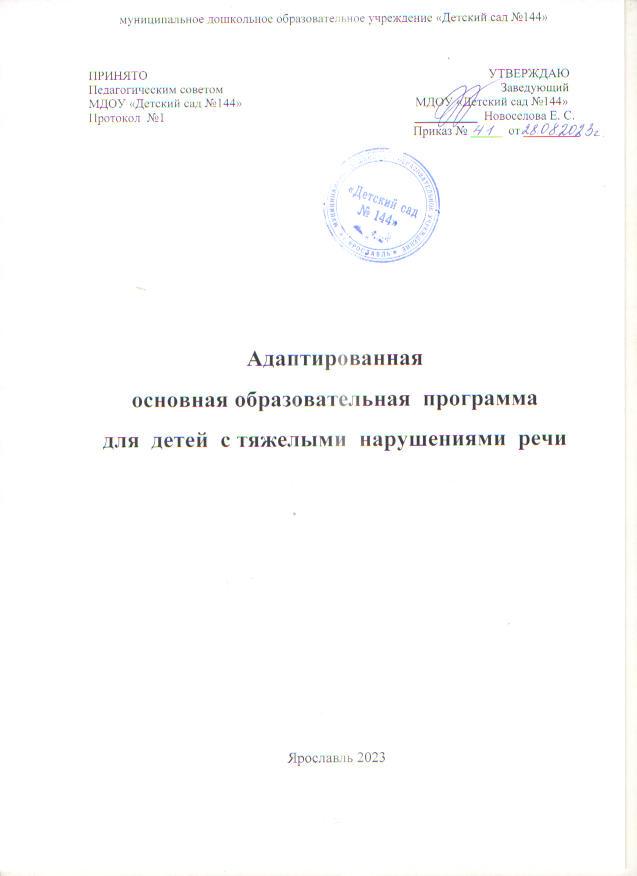 Содержание1. Целевой раздел1.1. Пояснительная запискаА) обязательная  часть  	«Адаптированная  основная  образовательная  программа  для  детей  с тяжелыми  нарушениями  речи  (общим  недоразвитием  речи)  с  5  до  7  лет»  составлена  в соответствии  с  Законом  Российской  Федерации  «Об  образовании»,  Федеральным государственным  образовательным  стандартом  дошкольного образования,  Конвенцией ООН о правах ребенка, Всемирной декларацией об обеспечивании выживания, защиты и развития  детей,  Декларацией  прав  ребенка,  Санитарно-эпидемиологическими требованиями  к  устройству,  содержанию  и  организации  режима  работы в  дошкольныхорганизациях,  а  так  же  разработками  отечественных  ученых  в  области  общей  и специальной педагогики и психологии.	Программа  содержит  описание  задач  и  содержания  работы  во  всех  пяти образовательных  областях  для  всех  специалистов,  работающих  в  группе комбинированной  направленности ДОО, и  учитывает возрастные и психологические  особенности  дошкольников  с  тяжелыми  нарушениями  речи  (общим недоразвитием  речи).  В  программу  включены  тематическое  планирование  работы специалистов,  примерный  перечень  игр,  игровых  и  развивающих  упражнений, содержание  культурно- досуговой  деятельности  для осуществления образовательного процесса в комбинированной  группе,   в соответствии с Федеральным государственным образовательным стандартом.	Развивающая  предметно-пространственная  среда  в  соответствии  с Программой  обеспечивает  возможность  общения  и  совместной  деятельности  детей  и взрослых  во  всей  группе,  в  малых  группах,  двигательной  активности  детей,  а  также возможности для уединения. Она обеспечивает реализацию Программы, учет возрастных и индивидуальных особенностей детей, посещающих комбинированную группу детского сада.	В Программе предложена система педагогической диагностики индивидуального развития  детей,  даны  методические  рекомендации  по  проведению  диагностики, представлены схемы обследования ребенка с общим недоразвитием речи ( с 5до 7 лет) учителем-логопедом.	Основой  перспективного  и  календарного  планирования  коррекционно-развивающей работы в соответствии с программой является комплексно-тематическийподход,  обеспечивающий  концентрированное  изучение  материала:  ежедневное многократное  повторение,  что  позволяет  организовать  успешное  накопление  и актуализацию  словаря  дошкольниками  с  ОНР,  согласуется  с  задачами  всестороннего развития  детей,  отражает  преемственность  в  организации  коррекционно -развивающей работы  во  всех  возрастных  группах,  обеспечивает  интеграцию  усилий  всех специалистов, которые работают на протяжении недели или двух недель в рамках общей лексической темы.	Лексический  материал  отбирается  с  учетом  этапа  коррекционного  обучения, индивидуальных, речевых и психических возможностей детей, при этом принимаются во внимание  зоны  ближайшего  развития  каждого  ребенка,  что  обеспечивает  развитие  его мыслительной деятельности и умственной активности.Основой Программы является создание оптимальных условий для коррекционной и  образовательной  работы  и  всестороннего  гармоничного  развития  детей  с  тяжелыми нарушениями  речи  (общим  недоразвитием  речи).  Это  достигается  за  счет  создания комплекса  коррекционно-развивающей  и  образовательной  деятельности  в  группе комбинирующей направленности ДОО  для  детей  с  тяжелыми нарушениями  речи  (ОНР)  с  учетом  особенностей  психофизического  развития  детей данного контингента.	Программа  рассчитана  на  пребывание  ребенка  в   комбинированной группе (логопедической направленности) с пятилетнего  или  шестилетнего возраста для детей  с  первым,  вторым,  третьим,  четвертым  уровнями  речевого  развития  приобщем недоразвитии речи.	Программой предусмотрена необходимость охраны и  укрепления физического и психического  здоровья  детей,  обеспечения  эмоционального  благополучия  каждого ребенка.  Так  она  позволяет  формировать  оптимистическое  отношение  детей  кокружающему,  что  дает  возможность  ребенку  жить  и  развиваться,  обеспечивает позитивное эмоционально-личностное и социально-коммуникативное развитие.	Объем  учебного  материала  рассчитан  в  соответствии  с  возрастными физиологическими нормативами, что позволяет избежать переутомления и дезадаптации дошкольников,  предложено  оптимальное  сочетание самостоятельной,  индивидуальной  и  совместной  деятельности,  сбалансированное чередование  специально  организованной  и  нерегламентированной  образовательной деятельности; свободное время для игр и отдыха детей выделено и в первой, и во второй половинах дня.	Основной  формой  работы  во  всех  пяти  образовательных  областях  Программы является  игровая  деятельность,  основная  форма  деятельности  дошкольников.  Все коррекционно-развивающие  индивидуальные,  подгрупповые  занятия  в  соответствии  с  Программой  носят  игровой  характер, насыщены  разнообразными  играми  и  развивающими  игровыми  упражнениями  и  ни  в коей мере не дублируют школьных форм обучения. Коррекционно -развивающее занятие в  соответствии  с  Программой  не  тождественно  школьному  уроку  и  не  является  его аналогом.  Цели и задачи программы. А) обязательная  часть  	Целью  данной  Программы  является  построение  системы  работы  в  группе комбинированной   направленности  для  детей  с  тяжелыми нарушениями  речи  (общим  недоразвитием  речи)  в  возрасте  с  5  до  7  лет, предусматривающей  полную  интеграцию  действий  всех  специалистов  дошкольной образовательной  организации  и  родителей  дошкольников.  Комплексность педагогического воздействия направлена на выравнивание речевого и психофизического развития  детей  и  обеспечение  их  всестороннего  гармоничного  развития,  развития физических,  духовно-нравственных,  интеллектуальных  и  художественно-эстетических качеств дошкольников.	Программа построена на принципе гуманно-личностного отношения к ребенку и позволяет  обеспечить  развивающее  обучение  дошкольников,  формирование  базовых основ  культуры  личности  детей,  всестороннее  развитие  интеллектуально-волевых качеств, дает возможность сформировать у детей все психические процессы.	Одной  из  основных  задач  Программы  является  овладение  детьмисамостоятельной,  связной,  грамматически  правильной  речью  и  коммуникативными навыками,  фонетической системой русского языка, элементами грамоты,  что  формирует психологическую  готовность  к  обучению  в  школе  и  обеспечивает  преемственность со следующей ступенью системы общего образования.	Главная идея  Программы заключается  в реализации общеобразовательных задач дошкольного  образования  с  привлечением  синхронного  выравнивания  речевого  и психического развития детей  с общим недоразвитием речи, то есть одним из основных принципов  Программы  является  принцип  природосообразности.  Программа  учитывает общность  развития  нормально  развивающихся  детей  и  детей  с  общим  недоразвитием речи и основывается на онтогенетическом принципе, учитывая закономерности развития детской речи в норме.Педагогические принципы построения программыА) обязательная  часть  	Кроме того, Программа имеет в своей основе также следующие принципы:•  принцип  индивидуализации,  учета  возможностей,  особенностей  развития  и потребностей каждого ребенка;•  принцип  признания  каждого  ребенка  полноправным  участником образовательного процесса;•  принцип  поддержки  детской  инициативы  и  формирования  познавательных интересов каждого ребенка;• принцип интеграции усилий специалистов;•  принцип  конкретности  и  доступности  учебного  материала,  соответствия требований,  методов,  приемов  и  условия  образования  индивидуальным  и  возрастным особенностям детей;• принцип систематичности и взаимосвязи учебного материала;• принцип постепенности подачи учебного материала;•  принцип  концентрического  наращивания  информации  в  каждой  из последующих возрастных групп во всех пяти образовательных областях.1.1.3. Характеристика детей с тяжелыми нарушениями речи(общим недоразвитием речи)А) обязательная  часть  	Дошкольники с тяжелыми нарушениями речи (общим недоразвитием речи) — это дети  с  поражением  центральной  нервной  системы,  у  которых  стойкое  речевое расстройство сочетается с различными особенностями психической деятельности.	Общее  недоразвитие  речи  рассматривается  как  системное  нарушение  речевой деятельности,  сложные  речевые  расстройства,  при  которых  у  детей  нарушено формирование всех компонентов речевой системы, касающихся и звуковой, и смысловой сторон,  при  нормальном  слухе  и  сохранном  интеллекте  (Левина  Р.  Е.,  Филичева  Т.  Б., Чиркина Г. В.).	Речевая  недостаточность  при  общем  недоразвитии  речи  у  дошкольников  может варьироваться  от  полного  отсутствия  речи  до  развернутой  речи  с  выраженными проявлениями  лексико-грамматического  и  фонетико-фонематического  недоразвития (Левина Р. Е.).	В  настоящее  время  выделяют  четыре  уровня  речевого  развития,  отражающие состояние  всех  компонентов  языковой  системы  у  детей  с  общим  недоразвитием  речи (Филичева Т. Б.).	При  первом  уровне  речевого  развития  речевые  средства  ребенка ограничены, активный  словарь  практически  не  сформирован  и  состоит  из  звукоподражаний, звукокомплексов,  лепетных  слов.  Высказывания  сопровождаются  жестами  и  мимикой. 	Характерна  многозначность  употребляемых  слов,  когда  одни  и  те  же  лепетные  слова используются для обозначения разных предметов, явлений, действий. Возможна замена названий  предметов  названиями  действий  и  наоборот.  В  активной  речи  преобладают корневые  слова,  лишенные  флексий.  Пассивный  словарь  шире  активного,  но  тоже крайне  ограничен.  Практически  отсутствует  понимание  категории  числа существительных  и  глаголов,  времени,  рода,  падежа.  Произношение  звуков  носит диффузный  характер.  Фонематическое  развитие  находится  в  зачаточном  состоянии. 	Ограничена способность восприятия и воспроизведения слоговой структуры слова.При переходе  ко  второму  уровню  речевого развития речевая активность ребенка возрастает.  Активный  словарный  запас  расширяется  за  счет  обиходной  предметной  и глагольной  лексики.  Возможно  использование  местоимений,  союзов  и  иногда простых предлогов.  В  самостоятельных  высказываниях  ребенка  уже  есть  простые нераспространенные  предложения.  При  этом  отмечаются  грубые  ошибки  в употреблении грамматических конструкций, отсутствует согласование прилагательных с существительными,  отмечается  смешение  падежных  форм  и  т.  д.  Понимание обращенной речи значительно развивается, хотя пассивный словарный запас ограничен, не сформирован предметный и глагольный словарь, связанный с трудовыми действиями взрослых,  растительным  и  животным  миром.  Отмечается  незнание  не  только  оттенков цветов,  но  и  основных  цветов.  Типичны  грубые  нарушения  слоговой  структуры  и звуконаполняемости  слов.  У  детей  выявляется  недостаточность  фонетической  стороны речи (большое количество несформированных звуков). 	Третий  уровень  речевого  развития  характеризуется  наличием  развернутой фразовой  речи  с  элементами  лексико-грамматического  и  фонетико-фонематического недоразвития.  Отмечаются  попытки  употребления  даже  предложений  сложных конструкций.  Лексика  ребенка  включает  все  части  речи.  При  этом  может  наблюдаться неточное  употребление  лексических  значений  слов.  Появляются  первые  навыки словообразования.  Ребенок  образует  существительные  и  прилагательные  с уменьшительными  суффиксами,  глаголы  движения  с  приставками.  Отмечаются трудности  при  образовании  прилагательных  от  существительных.   По-прежнему отмечаются  множественные  аграмматизмы.  Ребенок  может  неправильно  употреблять предлоги,  допускает  ошибки  в  согласовании  прилагательных  и  числительных  с существительными.  Характерно  недифференцированное  произношение  звуков,  причем замены  могут  быть  нестойкими.  Недостатки  произношения  могут  выражаться  в искажении, замене  или  смешении  звуков.  Более  устойчивым  становится  произношение слов  сложной  слоговой  структуры.  Ребенок  может  повторять  трех-  и  четырехсложные слова  вслед  за  взрослым,  но  искажает  их  в  речевом  потоке.  Понимание  речи приближается  к  норме,  хотя  отмечается  недостаточное  понимание  значений  слов, выраженных приставками и суффиксами.Четвертый  уровень  речевого  развития  (Филичева  Т.  Б.)  характеризуется незначительными  нарушениями  компонентов  языковой  системы  ребенка.  Отмечается недостаточная  дифференциация  звуков:  [т-т’-с-с’-ц],  [р-р’-л-л’-j ]  и  др.  Характерны своеобразные  нарушения  слоговой  структуры  слов,  проявляющиеся  в  неспособности ребенка удерживать в памяти фонематический образ слова при понимании его значения. Следствием этого является искажение звуконаполняемости слов в различных вариантах. Недостаточная внятность речи и нечеткая дикция оставляют впечатление «смазанности». Все  это  показатели  не  закончившегося  процесса  фонемообразования.  Остаются стойкими  ошибки  при  употреблении  суффиксов  (единичности,  эмоционально оттеночных,  уменьшительно-ласкательных,  увеличительных).  Отмечаются  трудности  в образовании  сложных  слов.  Кроме  того,  ребенок  испытывает  затруднения  при планировании  высказывания  и  отборе  соответствующих  языковых  средств,  что обуславливает  своеобразие  его  связной  речи.  Особую  трудность  для  этой  категории детей представляют сложные предложения с разными придаточными.	Дети  с  общим  недоразвитием  речи  имеют  по  сравнению  с  возрастной  нормой особенности  развития  сенсомоторных,  высших  психических  функций,  психической активности.1.2. Целевые ориентиры, планируемые результаты освоения программыЦелевые ориентиры. Старший дошкольный возраст (с 6 до 7 лет)А) обязательная  часть  	Как  уже  отмечалось,  главной  идеей  программы  является  реализация общеобразовательных  задач  дошкольного  образования  с  привлечением  синхронного выравнивания  речевого  и  психического  развития  детей  с  общим  недоразвитием  речи. 	Результаты  освоения  программы  представлены  в  виде  целевых  ориентиров.  В соответствие  с  ФГОС  ДО  целевые  ориентиры  дошкольного образования определяются независимо от характера программы, форм ее реализации, особенностей развития детей. 	Целевые ориентиры не подлежат непосредственной оценке в виде педагогической и/или психологической  диагностики  и  не  могут  сравниваться  с  реальными  достижениями детей. Целевые ориентиры, представленные во ФГОС ДО, являются общими для всего образовательного  пространства  Российской  Федерации.  Целевые  ориентиры  данной программы базируются на ФГОС ДО и задачах данной программы. Целевые ориентиры даются  для  детей  старшего  дошкольного  возраста  (на  этапе  завершения  дошкольного образования).	К  целевым  ориентирам  дошкольного  образования  (на  этапе  завершения дошкольного образования) в  соответствии  с  данной  Программой относятся  следующие социально-нормативные характеристики возможных достижений ребенка:•  ребенок  хорошо  владеет  устной  речью,  может  выражать  свои  мысли  и желания, проявляет  инициативу  в  общении,  умеет  задавать  вопросы,  делать умозаключения, знает  и  умеет  пересказывать  сказки,  рассказывать  стихи,  составлять рассказы по серии сюжетных картинок или по сюжетной картинке, творческие рассказы ; у  него сформированы  элементарные  навыки  звуко-слогового  анализа  слов,  анализа предложений,  что  обеспечивает  формирование  предпосылок  грамотности;  у  него сформирован  грамматический  строй  речи,  он  владеет  разными  способами словообразования;•  ребенок  любознателен,  склонен  наблюдать,  экспериментировать;  он  обладает начальными  знаниями  о  себе,  о  природном  и  социальном  мире,  умеет  обследовать предметы  разными  способами,  подбирать  группу  предметов  по  заданному  признаку, знает  и  различает  основные  и  оттеночные  цвета,  плоские  и  объемные  геометрические формы;  у  ребенка  сформированы  представления  о  профессиях, трудовых  действиях; ребенок  знаком  с  составом  числа  из  единиц  в  пределах  десяти, владеет  навыками количественного и порядкового счета; у ребенка сформированы навыки ориентировки в пространстве, на плоскости, по простейшей схеме, плану; у ребенка есть представления о смене времен года и их очередности, смене частей суток и их очередности, очередности дней недели; у ребенка сформировано интеллектуальное мышление;•  ребенок  способен  к  принятию  собственных  решений  с  опорой  на  знания  и умения  в  различных  видах  деятельности,  ребенок  умеет  организовывать  игровое взаимодействие,  осваивать  игровые  способы  действий,  создавать  проблемно -игровые ситуации,  овладевать  условностью  игровых  действий,  заменять  предметные  действия действиями  с  предметами-заместителями,  а  затем  и  словом,  отражать  в  игре окружающую действительность;•  ребенок  инициативен,  самостоятелен  в  различных  видах  деятельности, способен  выбрать  себе  занятия  и  партнеров  по  совместной  деятельности,  у  ребенка развиты  коммуникативные  навыки,  эмоциональная  отзывчивость  на  чувства окружающих людей, подражательность, творческое воображение;•  ребенок  активен,  успешно  взаимодействует  со  сверстниками  и  взрослыми;  у ребенка  сформировалось  положительное  отношение  к  самому  себе,  окружающим,  к различным видам деятельности;•  ребенок  способен  адекватно  проявлять  свои  чувства,  умеет  радоваться успехам и сопереживать неудачам других, способен договариваться, старается разрешать конфликты;•  ребенок  обладает  чувством  собственного  достоинства,  чувством  веры  в себя;• ребенок  обладает  развитым  воображением, которое реализует в разных видах деятельности;•  ребенок  умеет  подчиняться  правилам  и  социальным  нормам,  способен  к волевым  усилиям,  знаком  с  принятыми  нормами  и  правилами  поведения  и  готов соответствовать им;•  у  ребенка  развиты  крупная  и  мелкая  моторика,  он  подвижен  и  вынослив, владеет основными движениями, может контролировать свои движения, умеет управлять ими. 	Целевые  ориентиры  Программы  выступают  основаниями  преемственности дошкольного и начального общего образования.	Планируемые результаты. Старший дошкольный возраст (с 5 до 6 лет)Речевое развитие	Ребенок  контактен,  часто  становится  инициатором  общения  со  сверстниками  и взрослыми;  эмоциональные  реакции  адекватны  и  устойчивы,  ребенок  эмоционально стабилен;  пассивный  словарь  ребенка  соответствует  возрастной  норме;  ребенок может показать  по  просьбе  взрослого  несколько  предметов  или  объектов,  относящихся  к одному  понятию;  показать  на  предложенных  картинках  названные  взрослым действия; показать  по  картинкам  предметы  определенной  геометрической  формы, обладающие определенными  свойствами;  понимает  различные  формы  словоизменения; понимает предложно-падежные  конструкции  с  простыми  предлогами,  уменьшительно ласкательные  суффиксы  существительных,  дифференцирует  формы  единственного  и множественного  числа  глаголов,  глаголы  с  приставками;  понимает  смысл  отельных предложений,  хорошо  понимает  связную  речь;  без  ошибок  дифференцирует  как оппозиционные  звуки,  не  смешиваемые  в  произношении,  так  и  смешиваемые  в произношении;  уровень  развития  экспрессивного  словаря  соответствует  возрасту; ребенок  безошибочно  называет  по  картинкам  предложенные  предметы,  части  тела  и предметов;  обобщает  предметы  и  объекты,  изображенные  на  картинке;  не  допускает ошибок  при  назывании  действий,  изображенных  на  картинках;  называет  основные  и оттеночные  цвета,  называет  форму  указанных  предметов;  уровень  развития грамматического  строя  речи  практически  соответствует  возрастной  норме;  ребенок правильно употребляет имена существительные в именительном падеже единственного и  множественного  числа,  имена  существительные  в  косвенных  падежах;  имена существительные  множественного  числа  в  родительном  падеже;  согласовывает прилагательные  с  существительными  единственного  числа;  без  ошибок  употребляет предложно-падежные  конструкции;  согласовывает  числительные  2  и  5  с существительными;  образовывает  существительные  с  уменьшительно -ласкательными суффиксами  и  названия  детенышей  животных;  уровень  развития  связной  речи практически  соответствует  возрастной  норме;  без  помощи  взрослого  пересказывает небольшой  текст  с  опорой  на  картинки,  по  предложенному  или  коллективно составленному  плану;  составляет  описательный  рассказ  по  данному  или  коллективно составленному  плану;  составляет  рассказ  по  картине  по  данному  или  коллективно составленному  плану;  знает  и  умеет  выразительно  рассказывать  стихи;  не  нарушает звуконаполняемость  и  слоговую  структуру  слов;  объем  дыхания  достаточный, продолжительность выдоха нормальная, сила голоса и модуляция в норме. Темп и ритм речи,  паузация  нормальные.  Ребенок  употребляет  основные  виды  интонации;  ребенок без ошибок повторяет слоги с оппозиционными звуками, выделяет начальный ударный гласный  из  слов,  у  него  сформированы  навыки  фонематического  анализа  и  синтеза, слогового анализа слов, анализа простых предложений.Познавательное развитие	Ребенок  различает  и  соотносит  основные  и  оттеночные  цвета,  различает предложенные геометрические формы;  хорошо ориентируется в пространстве и в схеме собственного  тела,  показывает  по  просьбе  взрослого  предметы,  которые  находятся вверху, внизу, впереди, сзади, слева, справа); показывает правый глаз, левый глаз, правое ухо, левое ухо;  без труда складывает картинку из 4—6 частей со всеми видами разреза; складывает  из  палочек  предложенные  изображения;  ребенок  знает  названия  плоских и объемных геометрических форм (круг, квадрат, треугольник, овал, прямоугольник, куб, шар,  цилиндр,  кирпичик,  конус)  ,  различает  их  и  использует  в  деятельности;  знает и различает  основные  и  оттеночные  цвета:  красный,  оранжевый,  желтый,  зеленый, голубой, синий, фиолетовый, коричневый, серый, белый, черный;  различает параметры величины  и  владеет  навыками  сравнения  предметов  по  величине;  умеет  проводить анализ  объектов,  называя  целое,  а  потом  вычленяя  его  части,  детали;  умеет соединять детали  для  создания  постройки, владеет  разными  способами конструирования;  хорошо ориентируется  в  пространстве  и  определяет  положение предметов  относительно  себя; владеет  навыками  счета  в  пределах  пяти;  у  ребенка сформированы  обобщающие понятия: деревья, овощи, фрукты, цветы, животные, птицы, рыбы, насекомые, транспорт, игрушки,  одежда,  обувь,  посуда,  мебель;  ребенок  умеет обобщать  предметы  по определенным  признакам  и  классифицировать  их;  умеет устанавливать  некоторые причинно-следственные связи между  явлениями природы; знает и соблюдает некоторые правила  поведения  в  природе,  знает,  что  нельзя  разорять  муравейники,  доставать птенцов из гнезд, ломать ветки деревьев и т. п.Социально-коммуникативное развитие	Ребенок  принимает  активное  участие  в  коллективных  играх,  изменяет  ролевое поведение  в  игре, проявляет  инициативность в  игровой  деятельности , организует  игры на  бытовые  и  сказочные  сюжеты;  принимает  участие  в  других  видах  совместной деятельности;  умеет регулировать свое поведение на  основе усвоенных норм и правил; положительно  оценивает  себя  и  свои  возможности;  владеет  коммуникативными навыками,  умеет  здороваться,  прощаться,  благодарить,  спрашивать  разрешения, поздравлять  с  праздником,  умет  выразить  свои  чувства  словами;  знает  свои  имя  и фамилию,  имена  и  отчества  родителей  и  других  членов  семьи,  имена  и  отчества педагогов;  знает,  в  какой  стране  и  в  каком  населенном  пункте  он  живет;  с  охотой выполняет  поручения  взрослых,  помогает  готовить  материалы  и  оборудование  для совместной деятельности, а потом помогает убирать их; убирает игровое оборудование, закончив  игры;  с  удовольствием  принимает  участие  в  продуктивной  трудовой деятельности;  имеет  представления  о  труде  взрослых,  названиях  профессий, трудовых действиях представителей этих профессий, понимает значимость труда взрослых.	Художественно-эстетическое развитие	Ребенок знаком с произведениями различной тематики, эмоционально реагирует на  прочитанное, высказывает  свое отношение  к  нему,  может оценить  поступки  героев, пересказывает  произведения  по  данному  плану,  участвует  в  их  драматизации,  читает стихи;  в  рисовании  может  создавать  образы  знакомых  предметов,  передавая  их характерные  признаки;  может  создавать  многофигурные  композиции  на  бытовые  и сказочные  сюжеты;  использует  цвет  для  передачи  эмоционального  состояния;  в лепке создает образы знакомых предметов или персонажей; в аппликации  создает  композиции из  вырезанных  форм;  знаком  с  произведениями  народного  прикладного  искусства, узнает  их,  эмоционально  на  них  реагирует;   умеет  в  движении  передавать  характер музыки, выразительно танцует, поет, участвует в музыкальных играх, может определить жанр  музыкального  произведения;  без  ошибок  дифференцирует  звучание  нескольких игрушек,  музыкальных  инструментов,  определяет  направление  звука,  воспроизводит предложенные педагогом ритмы.	Физическое развитие	Общая и ручная моторика ребенка развиты в соответствии с возрастной нормой, все движения выполняются в полном объеме, нормальном темпе; координация движений не  нарушена;  ребенок  ходит  прямо,  свободно,  не  опуская  голову,  может  пробежать в медленном  темпе  200  метров;  может  прыгнуть  в  длину  с  места  на  60  сантиметров, отталкиваясь двумя ногами; умеет бросать мяч от груди, из-за головы и ловить его двумя руками; может ходить по гимнастической скамейке, удерживая равновесие; может лазать по  гимнастической  стенке  верх  и  вниз;  охотно  выполняет  гигиенические  процедуры, знает,  что  нужно  ежедневно  гулять,  делать  зарядку;  у  ребенка  сформированы  навыки безопасного  поведения  дома,  в  детском  саду,  на  улице,  в  транспорте;  в мимической мускулатуре движения выполняются в полном объеме и точно, синкинезии отсутствуют ; артикуляционная  моторика в норме, движения выполняются в полном объеме и точно; переключаемость в норме; синкинезии и тремор отсутствуют; саливация в норме.1.3. Развивающее оценивание качества образовательной деятельности по Программе.Оценивание	качества	образовательной	деятельности,	 осуществляемой	МДОУ «Детский сад № 144» по Программе, представляет собой важную составную часть данной образовательной деятельности, направленную на ее усовершенствование.Концептуальные основания такой оценки определяются требованиями Федерального закона «Об образовании в Российской Федерации», а также Стандарта, в котором определены государственные гарантии качества образования.Оценивание качества, т. е. оценивание соответствия образовательной деятельности, реализуемой МДОУ «Детский сад № 144», заданным требованиям Стандарта и Программы в дошкольном образовании направлено в первую очередь на оценивание созданных МДОУ «Детский сад № 144» условий в процессе образовательной деятельности.Система оценки образовательной деятельности, предусмотренная Программой, предполагает оценивание качества условий образовательной деятельности, обеспечиваемыхМДОУ «Детский сад № 144», включая психолого-педагогические, кадровые, материально-технические, финансовые, информационно-методические, управление МДОУ «Детский сад № 144» и т. д.Программой	не	предусматривается	оценивание	качества	образовательной деятельности МДОУ «Детский сад № 144»	на основе достижения детьми планируемых результатов освоения Программы.Целевые ориентиры, представленные в Программе: не подлежат непосредственной оценке;не являются непосредственным основанием оценки как итогового, так и промежуточного уровня развития детей;не являются основанием для их формального сравнения с реальными достижениями детей;не являются основой объективной оценки соответствия установленным требованиям образовательной деятельности и подготовки детей;не являются непосредственным основанием при оценке качества образования. Программой предусмотрена система мониторинга динамики развития детей, динамикиих образовательных достижений, основанная на методе наблюдения и включающая:–педагогические наблюдения, педагогическую диагностику, связанную с оценкой эффективности педагогических действий с целью их дальнейшей оптимизации;–карты развития ребенка;Программа предоставляет МДОУ «Детский сад № 144» право самостоятельного выбора инструментов педагогической и психологической диагностики развития детей, в том числе, его динамики.В соответствии со Стандартом и принципами	Программы оценка качества образовательной деятельности по Программе:1) поддерживает ценности развития и позитивной социализации ребенка дошкольного возраста;2) учитывает факт разнообразия путей развития ребенка в условиях современного постиндустриального общества;3) ориентирует систему дошкольного образования на поддержку вариативности используемых образовательных	программ и	организационных	форм	дошкольного образования;4) обеспечивает выбор методов и инструментов оценивания для семьи, образовательной организации и для педагогов МДОУ «Детский сад № 144» в соответствии:–с разнообразием вариантов развития ребенка в дошкольном детстве, –разнообразием вариантов образовательной среды,–разнообразием местных условий в разных регионах и муниципальных образованиях Российской Федерации;5) представляет собой основу для развивающего управления программами дошкольного образования на уровне МДОУ «Детский сад № 144», учредителя, региона, страны, обеспечивая тем самым качество основных образовательных программ дошкольного образования в разных условиях их реализации в масштабах всей страны.Система оценки качества реализации программ дошкольного образования на уровне МДОУ «Детский сад № 144» должна обеспечивать участие всех участников образовательных отношений и в то же время выполнять свою основную задачу – обеспечивать развитие системы дошкольного образования в соответствии с принципами и требованиями Стандарта. Программой предусмотрены следующие уровни системы оценки качества:диагностика развития ребенка, используемая как профессиональный инструмент педагога с целью получения обратной связи от собственных педагогических действий и планирования дальнейшей индивидуальной работы с детьми по Программе;внутренняя оценка, самооценка МДОУ «Детский сад № 144»;внешняя оценка МДОУ «Детский сад № 144», в том числе независимая профессиональная и общественная оценка.На уровне образовательной организации система оценки качества реализации Программы решает задачи:повышения качества реализации программы дошкольного образования; реализации требований Стандарта к структуре, условиям и целевым ориентирам основной образовательной программы детского сада;обеспечения объективной экспертизы деятельности детского сада в процессе оценки качества программы дошкольного образования;задания ориентиров педагогам в их профессиональной деятельности и перспектив развития самой Организации;создания оснований преемственности между дошкольным и начальным общим образованием.Важнейшим элементом системы обеспечения качества дошкольного образования в МДОУ «Детский сад № 144» является оценка качества психолого-педагогических условий реализации основной образовательной программы, и именно психолого-педагогические условия являются основным предметом оценки в предлагаемой системе оценки качества образования на уровне Организации. Это позволяет выстроить систему оценки и повышения качества вариативного, развивающего дошкольного образования в соответствии со Стандартом посредством экспертизы условий реализации Программы.Ключевым уровнем оценки является уровень образовательного процесса, в котором непосредственно участвует ребенок, его семья и педагогический коллектив МДОУ «Детский сад № 144».Система оценки качества предоставляет педагогам и администрации МДОУ «Детский сад № 144» материал для рефлексии своей деятельности и для серьезной работы над Программой, которую они реализуют. Результаты оценивания качества образовательной деятельности формируют доказательную основу для изменений основной образовательной программы, корректировки образовательного процесса и условий образовательной деятельности.Важную роль в системе оценки качества образовательной деятельности играют также семьи воспитанников и другие субъекты образовательных отношений, участвующие в оценивании образовательной деятельности МДОУ «Детский сад № 144», предоставляя обратную связь о качестве образовательных процессов МДОУ «Детский сад № 144».Система оценки качества дошкольного образования:–должна быть сфокусирована на оценивании психолого-педагогических и других условий реализации основной образовательной программы в МДОУ «Детский сад № 144» и в пяти образовательных областях, определенных Стандартом;–учитывает образовательные предпочтения и удовлетворенность дошкольным образованием со стороны семьи ребенка;–исключает использование оценки индивидуального развития ребенка в контексте оценки работы МДОУ «Детский сад № 144»;–исключает унификацию и поддерживает вариативность программ, форм и методов дошкольного образования;–способствует открытости по отношению к ожиданиям ребенка, семьи, педагогов, общества и государства;–включает как оценку педагогами МДОУ «Детский сад № 144» собственной работы, так и независимую профессиональную и общественную оценку условий образовательной деятельности в дошкольной организации;–использует единые инструменты, оценивающие условия реализации программы в МДОУ «Детский сад № 144», как для самоанализа, так и для внешнего оценивания.1.4  Инструментарий для проведения процедуры ВСОКО1. Оценка качества основной образовательной программы дошкольного образования (ООП ДО)ФГОСДО определяет требования к структуре образовательной программы и ее объему. Показатели соответствия ООП ДО требованиям ФГОС ДО:-наличие ООП ДО,АОПДО-структурные компоненты ООП ДО;-	учет возрастных индивидуальных особенностей детского контингента;-	учет потребностей и возможностей всех участников образовательных отношений в процессе определения целей, содержания и организационных форм работы.Критерии оценки соответствия ООП ДО требованиям ФГОС ДО:-наличие/отсутствие основной образовательной программы дошкольного образования, -наличие/ отсутствие адаптированных	образовательных	программ дошкольногообразования для детей с ОВЗ;           -наличие обязательной части ООП ДО и части, формируемой участниками образовательных отношений в целевом, содержательном и организационном разделе (да/нет); -соответствие целевого, содержательного и организационного компонента ООП ДОвозрастным и индивидуальным особенностям детского контингента (да/нет);-целевая направленность, содержательный и организационный компонент ООП ДО в части, формируемой участниками образовательных отношений, разработаны в соответствии с изучением спроса на образовательные услуги со стороны потребителей (да/нет);-целевая направленность, содержательный и организационный компонент ООП ДО в части, формируемой участниками образовательных отношений, разработаны в соответствии и со спецификой национальных, социокультурных и иных условий, в которых осуществляется образовательная деятельность (да/нет);-целевая направленность, содержательный и организационный компонент ООП ДО разработаны	на	основе	учета	потребностей	и	возможностей	всех	участников образовательных отношений (да/нет).2. Процедура оценки качества психолого-педагогических условий в детском саду2.1.Показатели	внутренней	оценки	качества	психолого-педагогических	условийреализации ООП ДОПроцедура оценки психолого-педагогических условий для реализации основной образовательной программы дошкольного образования в организации осуществляется на основе следующих показателей:-характер взаимодействия сотрудников с детьми и родителями воспитанников;-наличие возможностей для социально-личностного развития ребенка в процессе организации различных видов детской деятельности;- наличие возможностей для развития игровой деятельности;-наличие возможностей для коррекции нарушений развития и социальной адаптации (для детей с ОВЗ, в том числе посредством организации инклюзивного образования);- наличие возможностей для вариативного развивающего дошкольного образования2.2.Основные критерии оценки психолого-педагогических условий реализации основнойобразовательной программы дошкольного образованияХарактер взаимодействия сотрудников с детьми оценивается на основе наблюдений организации образовательной деятельности. Фиксируются результаты наблюдений на предмет их степени проявления.В качестве критериев оценки взаимодействия сотрудников с детьми являются следующие проявления:- сотрудники создают и поддерживают доброжелательную атмосферу в группе сотрудники способствуют установлению доверительных отношений с детьми-сотрудники чутко реагируют на инициативу детей в общении, взаимодействуя сдетьми,- сотрудники учитывают их возрастные и индивидуальные особенности,- сотрудники уделяют специальное внимание детям с особыми потребностями – сотрудники используют позитивные способы коррекции поведения детей-педагоги планируют образовательную работу (развивающие игры, занятия, прогулки, беседы, экскурсии и пр.) с каждым ребенком и с группой детей на основании данных психолого-педагогической диагностики развития каждого ребенка·дети постоянно находятся в поле внимания взрослого, который при необходимости включается в игру и другие виды деятельности.Оценка психолого-педагогических условий с позиции наличия возможностей для социально-личностного развития ребенка в процессе организации различных видов детской деятельности	предусматривает	дифференциацию	критериев	оценки	по	видовому разнообразию.В    качестве    критериев    оценки    психолого-педагогических    условий    социально-личностного развития ребенка в процессе организации социально-ориентированной деятельности являются: -сотрудники создают условия для развития у детей положительного самоощущения, уверенности в себе, чувства собственного достоинства-сотрудники создают условия для формирования у детей положительного отношения к другим людям- сотрудники	создают	условия	для	развития	у	детей	инициативности, самостоятельности, ответственности- взрослые создают условия для развития сотрудничества между детьми – педагоги приобщают детей к нравственным ценностям- взрослые способствуют формированию у детей положительного отношения к труду – взрослые создают предпосылки для развития у детей гражданского самосознания- педагоги создают условия для формирования у детей навыков безопасного поведения В	качестве	критериев	оценки	психолого-педагогических	условий	социально-личностного развития ребенка в процессе организации физического развития являются: - педагоги способствуют становлению у детей ценностей здорового образа жизни          - педагоги создают условия для различных видов двигательной активности детей-в ходе организованных физкультурных занятий и свободной физической активности детей педагоги реализуют индивидуальный подход-педагоги создают условия для творческого самовыражения детей в процессе физической активности-проводится работа по профилактике и снижению заболеваемости детей (используются различные виды закаливания, дыхательная гимнастика, воздушные и солнечные ванны, и т.п.2.3.Технология организации процедуры оценки психолого-педагогических условий дляреализации основной образовательной программы дошкольного образованияПроцедура оценки психолого-педагогических условий для реализации основной образовательной программы дошкольного образования включает:-наблюдение за организацией образовательной деятельности в образовательной организации со стороны педагогических работников-фиксация результатов наблюдений в оценочных листах с уточнением степени проявления наблюдаемых явлений (балльная оценка)-наблюдение за процессом взаимодействия всех участников образовательных отношений.3. Процедура оценки качества организации развивающей предметно- пространственной среды в ДОУ3.1.Показатели внутренней оценки качества организации развивающей предметно-пространственной средыПроцедура оценки развивающей предметно-пространственной среды для реализацииосновной	образовательной	программы	дошкольного	образования	в	организации осуществляется на основе следующих показателей:насыщенность предметно-пространственной среды трансформируемость пространстваполифункциональность игровых материаловвариативность предметно-пространственной среды 	доступность предметно-пространственной средыбезопасность предметно-пространственной среды3.2.	Основные	критерии	оценки	организации	развивающей	предметно-пространственной средыОсновными критериями оценки развивающей предметно-пространственной среды реализации основной образовательной программы дошкольного образования являются:организация среды в детском саду обеспечивает реализацию основной образовательной программыразвивающая предметно-пространственная среда детского сада соответствует возрасту детейв детском саду обеспечена доступность предметно-пространственной среды для воспитанников, в том числе детей с ограниченными возможностями здоровья и детей-инвалидовпредметно-пространственная среда детского сада обеспечивает условия для физического развития, охраны и укрепления здоровья, коррекции недостатков развития детейпредметно-пространственная среда в детском саду обеспечивает условия для эмоционального благополучия и личностного развития детей (имеются индивидуальные шкафчики для одежды, личных вещей, игрушек детей; оборудованы уголки уединения и уютные зоны отдыха; экспонируются фотографии ребенка и его семьи; в групповых и других  помещениях, на лестничных пролетах, в проходах, холлах организованы выставки с поделками детей и пр.)предметно-пространственная среда в детском саду обеспечивает условия для развития игровой деятельности детейпредметно-пространственная среда детского сада обеспечивает условия для познавательного развития детей (выделены помещения или зоны, оснащенные оборудованием, приборами и материалами для разных видов познавательной деятельности детей книжный уголок, библиотека, зимний сад, огород, и др.)предметно-пространственная среда детского сада обеспечивает условия для художественно-эстетического развития детей (помещения	детского сада	и участок оформлены с художественным вкусом; выделены помещения или зоны, оснащенные оборудованием и материалами для изобразительной, музыкальной, театрализованной деятельности детей)предметно-пространственная развивающая среда детского сада является трансформируемой т.е. может меняться в зависимости от образовательной ситуации, в том числе, отменяющихся интересов и возможностей детейпредметно-пространственная развивающая среда детского сада является полифункциональнойпредметно-пространственная развивающая среда детского сада  является вариативнойв детском саду созданы условия для информатизации образовательного процесса (для демонстрации детям	познавательных,	художественных,	мультипликационных фильмов, литературных,	музыкальных    произведений и    др.; для поиска в информационной	среде материалов,    обеспечивающих    реализацию основной образовательной программы; для предоставления информации о Программе семье, всем заинтересованным лицам, вовлеченным в образовательную деятельность, а также широкой общественности; для обсуждения с родителями детей вопросов, связанных с реализацией Программы и т.п.)предметно-пространственная среда детского сада и ее элементы соответствуют требованиям по обеспечению надежности и безопасности 3.3.Технология организации процедуры оценки организации развивающей предметно-пространственной средыПроцедура оценки предметно-пространственной развивающей среды реализации основной образовательной программы дошкольного образования включает:	наблюдение за организацией образовательной деятельности в образовательной организации со стороны педагогических работников	мониторинг качества организации развивающей предметно-пространственной среды4. Процедура оценки кадровых условий реализации ООП ДОО4.1. Показатели внутренней оценки кадровых условий реализации ООП ДООПроцедура оценки кадровых условий	реализации основной	образовательной программы дошкольного образования в организации осуществляется на основе следующих показателей:	квалификация педагогических работников и учебно-вспомогательного персоналадолжностной состав реализации ООП ДО	количественный состав реализации ООП ДО компетенции педагогических работников4.2. Основные критерии оценки кадровых условий реализации ООП ДОО Основными критериями оценки кадровых условий реализации основной образовательной программы дошкольного образования в организации являются:	соответствие квалификации педагогических работников требованиям, установленным в Едином квалификационном справочнике должностей руководителей, специалистов и служащих;соответствие квалификации учебно-вспомогательного персонала требованиям, установленным в Едином квалификационном справочнике должностей руководителей, специалистов и служащих;	соответствие должностей педагогических работников содержанию ООП ДОпрофильная направленность квалификации	педагогических	работников	в соответствии с занимающей должностью - отсутствие вакансий;	способностьпедагогическихработниковобеспечиватьэмоциональноеблагополучие детей	способность педагогических работников обеспечивать поддержку индивидуальности и инициативы детей	способность педагогических работников устанавливать правила взаимодействия в разных ситуациях	способность педагогических работников к построению вариативного образования, ориентированного на индивидуальные особенности развития детей	способность педагогических работников к конструктивному взаимодействию с родителями воспитанников.4.3. Технология организации процедуры оценки кадровых условий реализации ООП ДООПроцедура оценки кадровых условий для реализации основной образовательной программы дошкольного образования включает:	мониторинг уровня квалификации педагогических работников	мониторинг уровня квалификации учебно-вспомогательного персонала	мониторинг проявления профессиональных компетенций сотрудников в процессе реализации задач ООП ДОРезультаты внутренней оценки кадровых условий реализации ООП ДО фиксируются в оценочных листах5. Процедура оценки материально-технического обеспечения ООП ДО5.1.Показатели внутренней оценки материально – технического обеспечения ООП ДО Процедура оценки материально – технических условий реализации основной образовательной программы дошкольного образования в организации осуществляется на основе следующих показателей:средства обучения и воспитания детейучебно-методическое обеспечение ООП ДОматериально-техническое обеспечение ООП ДО предметно-пространственная среда5.2.Основные критерии оценки материально-технического обеспечения	ООП  ДООсновными критериями оценки материально-технических условий реализации основной образовательной программы дошкольного образования в организации являются:соответствие средств обучения и воспитания возрастным и индивидуальным особенностям развития детейобеспеченность ООП ДО учебно-методическими комплектами, оборудованием, специальным оснащением;соответствие материально-технических условий требованиям пожарной безопасностисоответствие материально-технических условий требованиям СанПинсоответствие предметно-пространственной среды требованиям ООПДО 5.3.Технология организации процедуры оценки материально-технического обеспечения ООПДОПроцедура оценки материально-технических условий	для реализации основной образовательной программы дошкольного образования включает:мониторинг средства обучения и воспитания детеймониторинг учебно-методического обеспечения ООП ДОмониторинг материально-технического обеспечения ООП ДОРезультаты внутренней оценки материально-технических условий реализации ООП ДО фиксируются в оценочных листах6. Процедура оценки финансового обеспечения ООП ДО6.1. Показатели внутренней оценки финансового обеспечения ООП ДОПроцедура оценки финансовых условий реализации основной образовательной программы дошкольного образования в организации осуществляется на основе следующих показателей:норматив обеспечения реализации ООП ДОструктура и объем расходов, необходимый на реализацию ООП ДО вариативность расходов в связи со спецификой контингента детей6.2.Основные критерии оценки финансового обеспечения ООПДОфактический объем расходов на реализацию ООП ДОструктура и объем расходов на реализацию ООП ДО по факту - дополнительные расходы в связи с вариативностью расходов в связи со спецификой контингента детейобъем привлечения финансов на реализацию ООП ДО6.3.Технология организации процедуры оценки финансового обеспечения ООП ДО мониторинг структуры и объема расходов, затраченных на реализацию ООП ДО мониторинг привлечения финансов на реализацию ООП ДОРезультаты внутренней оценки финансового обеспечения ООП ДО фиксируются в оценочных листах7. Оценка качества образовательной деятельности образовательной организации, реализующих программы дошкольного образования7.1.Показатели качества образовательной деятельности ОУ, реализующей программыдошкольного образования Процедура оценки качества образовательной деятельности ОУ, реализующих программы дошкольного образования осуществляется на основе следующих показателей:оценка качества реализации программного обеспечения в ДОУоценка качества	с позиции открытости и доступности информации об образовательной деятельности в организациях, реализующих программы дошкольного образованияоценка качества с позиции комфортности условий, в которых осуществляется образовательная деятельность в организациях, реализующих программы дошкольного образованияоценка качества с позиции проявления доброжелательности, вежливости и компетентности работников организаций, в которых реализуются программы дошкольного образованияоценка качества	с позиции удовлетворенности качеством образовательной деятельностью со стороны получателей образовательных услуг в организациях, реализующих программы дошкольного образования7.2.Основные критерии оценки	качества образовательной деятельности ОУ, реализующей программы дошкольного образованиядоля проявления признака (процентное соотношение) - наличие/ отсутствие факта, подтверждающего	его	проявление	в	процессе	реализации	образовательной деятельности в образовательной организации7.3.Технология организации процедуры оценки качества образовательной деятельностиОУ,  реализующей программы дошкольного образованиямониторинг качества реализации образовательной деятельности в ОУ, реализующей программы дошкольного образования8. Вариативные показатели внутренней оценки качества дошкольного образования(показателей качества дошкольного образования, отражающие целевые, содержательные и организационные компоненты ООП ДО).Например, качество образовательных результатов в рамках внутренней оценки качества дошкольного образования может быть связана с запросами родителей.Показатели качества образовательных результатов (данные показатели не приравниваются к целевым ориентирам дошкольного образования):личностные результаты (включая показатели социализации и адаптации);здоровье детей (динамика); достижения детей на конкурсах, соревнованиях, олимпиадах;удовлетворённость родителей качеством образовательных услуг); готовность детей к школьному обучению.Показатели и критерии качества образовательных результатов не являются основанием для их формального сравнения с реальными достижениями детей.9. Организационная и функциональная структура внутренней системы оценки качества дошкольного образованияОрганизационная структура, занимающаяся внутренней оценкой, экспертизой качества образования и интерпретацией полученных результатов, включает в себя: администрацию, методическая служба в детском саду, педагогический совет, временные консилиумы (педагогический консилиум, творческие группы и т.д.).Администрация:формирует блок локальных актов, регулирующих функционирование ВСОКО в детском саду и приложений к ним, утверждает приказом заведующей и контролирует ихвыполнение;разрабатывает	мероприятия	и	готовит	предложения,	направленные	на совершенствование системы оценки качества образования в детском саду, участвует в этих мероприятиях;обеспечивает на основе образовательной программы проведение в детском саду контрольно-оценочных	процедур,	мониторинговых,	социологических	и статистических исследований по вопросам качества образования;организует систему оценки качества образования, осуществляет сбор, обработку, хранение и предоставление информации о состоянии и динамике развития; анализирует результаты оценки качества образования на уровне детского сада;организует изучение информационных запросов основных пользователей системы оценки качества образования; обеспечивает условия для подготовки работников детского сада по осуществлению контрольно-оценочных процедур;обеспечивает	предоставление	информации	о	качестве	образования	на муниципальный и региональный уровни системы оценки качества образования;формирует информационно-аналитические материалы по результатам оценки качества образования (анализ работы детского сада за учебный год, публичный доклад и т.д.);принимает управленческие решения по развитию качества образования на основе анализа результатов, полученных в процессе реализации ВСОКО.Методическая служба:участвуют в разработке методики оценки качества образования; участвуют в разработке системы показателей, характеризующих состояние и динамику развития детского сада;участвуют в разработке критериев оценки результативности профессиональной деятельности педагогов; содействуют проведению подготовки работников детского сада по осуществлению контрольно-оценочных процедур;проводят экспертизу организации, содержания и результатов образования и формируют предложения по их совершенствованию;готовят предложения для администрации по выработке управленческих решений по результатам оценки качества образования на уровне детского сада.Педагогический совет:содействует определению стратегических направлений развития системы образования в детском саду;принимает участие в формировании информационных запросов основных пользователей системы оценки качества образования в детском саду;принимает участие в обсуждении системы показателей, характеризующих состояние и динамику развития системы дошкольного образования;принимает участие в экспертизе качества образовательных результатов, условий организации образовательного процесса в детском саду;принимает участие в оценке качества и результативности труда работников детского сада;содействует организации работы по повышению квалификации педагогических работников, развитию их творческих инициатив; принимает участие в обсуждении системы показателей, характеризующих состояние и динамику развития системы образования в детском саду.2. Содержательный раздел2.1. Содержание образовательных областей программы. Коррекционная,образовательная, игровая деятельность.А) обязательная  часть  2.1.1. Образовательная область «Речевое развитие»Старший дошкольный возраст (с 5 до 6 лет)РАЗВИТИЕ СЛОВАРЯ	Уточнить и расширить запас представлений на основе наблюдения и осмысления предметов  и  явлений  окружающей  действительности,  создать  достаточный  запас словарных образов.	Обеспечить переход от накопленных представлений и пассивного речевого запаса к активному использованию речевых средств.	Расширить  объем  правильно  произносимых  существительных  —  названий предметов, объектов, их частей по всем изучаемым лексическим темам.	Учить группировать предметы по признакам их соотнесенности и на этой основе развивать  понимание обобщающего  значения слов,  формировать  доступные  родовые  и видовые обобщающие понятия.	Расширить  глагольный  словарь  на  основе  работы  по  усвоению  понимания действий,  выраженных  приставочными  глаголами;  работы  по  усвоению  понимания действий, выраженных личными и возвратными глаголами.	Учить различать и выделять в словосочетаниях названия признаков предметов по их  назначению  и  по  вопросам  какой?  какая?  какое?,  обогащать  активный  словарь относительными прилагательными со значением соотнесенности с продуктами питания, растениями,  материалами;  притяжательными  прилагательными,  прилагательными  с ласкательным значением.	Учить сопоставлять предметы и явления и на этой основе обеспечить понимание и использование в речи слов-синонимов и слов-антонимов.	Расширить  понимание  значения  простых  предлогов  и  активизировать  их использование в речи.	Обеспечить  усвоение  притяжательных  местоимений,  определительных местоимений, указательных наречий, количественных и порядковых числительных и их использование в экспрессивной речи.	Закрепить понятие слово и умение оперировать им.ФОРМИРОВАНИЕ И СОВЕРШЕНСТВОВАНИЕГРАММАТИЧЕСКОГО СТРОЯ РЕЧИ	Обеспечить  дальнейшее  усвоение  и  использование  в  экспрессивной  речи некоторых  форм  словоизменения: окончаний имен  существительных  в  единственном  и множественном  числе  в  именительном  падеже,  в  косвенных  падежах  без  предлога и  с простыми  предлогами;  окончаний  глаголов  настоящего  времени,  глаголов  мужского и женского рода в прошедшем времени.	Обеспечить  практическое  усвоение  некоторых  способов  словообразования  и  на этой основе использование в экспрессивной речи существительных и прилагательных с уменьшительно-ласкательными  суффиксами,  существительных  с  суффиксами  -онок,-енок, -ат,-ят, глаголов с различными приставками.	Научить  образовывать  и  использовать  в  экспрессивной  речи  относительные  и притяжательные прилагательные.	Совершенствовать  навык  согласования  прилагательных  и  числительных  с существительными в роде, числе, падеже.	Совершенствовать  умение  составлять  простые  предложения  по  вопросам,  по картинке и по демонстрации действия, распространять их однородными членами.	Сформировать  умение  составлять  простые  предложения  с  противительными союзами, сложносочиненные и сложноподчиненные предложения.	Сформировать  понятие  предложение  и  умение  оперировать  им,  а  также  навык анализа простого двусоставного предложения из двух-трех слов (без предлога).РАЗВИТИЕ ФОНЕТИКО-ФОНЕМАТИЧЕСКОЙ СИСТЕМЫ ЯЗЫКАИ НАВЫКОВ ЯЗЫКОВОГО АНАЛИЗАРазвитие просодической стороны речи	Формировать правильное речевое дыхание и длительный ротовой выдох.	Закрепить навык мягкого голосоведения.	Воспитывать умеренный темп речи по подражанию педагогу и в упражнениях на координацию речи с движением.	Развивать  ритмичность  речи,  ее  интонационную  выразительность,  модуляцию голоса.Коррекция произносительной стороны речи	Закрепить  правильное  произношение  имеющихся  звуков  в  игровой  и  свободной речевой деятельности.	Активизировать  движения  речевого  аппарата,  готовить  его  к  формированию звуков всех групп. 	Сформировать  правильные  уклады  шипящих,  аффрикат,  йотированных  и сонорных звуков, автоматизировать поставленные звуки в свободной речевой и игровой деятельности.Работа над слоговой структурой слова	Совершенствовать  умение  различать  на  слух  длинные  и  короткие  слова.  	Учить запоминать и воспроизводить цепочки слогов со сменой ударения и интонации, цепочек слогов  с  разными  согласными  и одинаковыми  гласными;  цепочек  слогов  со  стечение м согласных.	Обеспечить  дальнейшее  усвоение  и  использование  в  речи  слов  различной звукослоговой структуры.	Сформировать  навыки  слогового  анализа  и  синтеза  слов,  состоящих  из  двух слогов, одного слога, трех слогов.	Закрепить понятие слог и умение оперировать им.	Совершенствование  фонематического  восприятия,  навыков  звуковогоанализа и синтеза	Совершенствовать умение различать на слух гласные звуки.	Закрепить  представления  о  гласных  и  согласных  звуках,  их  отличительных признаках. Упражнять в различении на слух гласных и согласных звуков, в подборе слов на заданные гласные и согласные звуки.	Формировать  умение  различать  на  слух  согласные  звуки,  близкие  по артикуляционным  признакам  в  ряду  звуков,  слогов,  слов,  в  предложениях,  свободной игровой и речевой деятельности.	Закреплять навык выделения заданных звуков из ряда звуков, гласных из начала слова, согласных из конца и начала слова.	Совершенствовать навык анализа и синтеза открытых и закрытых слогов, слов из трех-пяти звуков (в случае, когда написание слова не расходится с его произношением).	Формировать  навык  различения  согласных  звуков  по  признакам:  глухой  —звонкий, твердый — мягкий.	Закрепить понятия звук, гласный звук, согласный звук.	Сформировать  понятия  звонкий  согласный  звук,  глухой  согласный  звук,  мягкий согласный звук, твердый согласный звук.ОБУЧЕНИЕ ЭЛЕМЕНТАМ ГРАМОТЫ 	Закрепить понятие буквы и представление о том, чем звук отличается от буквы.	Познакомить с буквами Б, Д, Г, Ф, В, Х, Ы, С, З, Ш, Ж, Э.	Совершенствовать  навыки  составления  букв  из  палочек,  выкладывания  из шнурочка  и  мозаики,  лепки  из  пластилина,  «рисования»  по  тонкому  слою  манки  и в воздухе.  Учить  узнавать  «зашумленные»  изображения  пройденных  букв;  пройденные буквы,  изображенные  с  недостающими  элементами;  находить  знакомые  буквы  в  ряду правильно и зеркально изображенных букв.	Закрепить навык чтения слогов с пройденными буквами.	Сформировать  навыки  осознанного  чтения  слов  и  предложений  с  пройденными буквами.	Познакомить с некоторыми правилами правописания (раздельное  написание слов в  предложении,  употребление  прописной  буквы  в  начале  предложения  и  в  именах собственных, точка в конце предложения, написание  жи-ши с буквой И).РАЗВИТИЕ СВЯЗНОЙ РЕЧИ И РЕЧЕВОГО ОБЩЕНИЯ	Воспитывать активное произвольное внимание к речи, совершенствовать умение вслушиваться в обращенную речь, понимать ее содержание, слышать ошибки в чужой и своей речи.	Совершенствовать умение отвечать на вопросы кратко и полно, задавать вопросы, вести диалог, выслушивать друг друга до конца.	Учить  составлять  рассказы-описания,  а  затем и  загадки-описания о  предметах  и объектах  по  образцу,  предложенному  плану;  связно  рассказывать  о  содержании  серии сюжетных картинок и сюжетной картины по предложенному педагогом или коллективно составленному плану.	Совершенствовать навык пересказа хорошо знакомых сказок и коротких текстов.	Совершенствовать  умение  «оречевлять»  игровую  ситуацию  и  на  этой  основе развивать коммуникативную функцию речи.Старший дошкольный возраст (с 6 до 7 лет)РАЗВИТИЕ СЛОВАРЯ	Расширять,  уточнять  и  активизировать  словарь  на  основе  систематизации  и обобщения знаний об окружающем.	Учить  практическому  овладению  существительными  с  уменьшительными  и увеличительными  суффиксами,  существительными  суффиксами  единичности; существительными, образованными от глаголов.	Обогащать  экспрессивную  речь  сложными  словами,  неизменяемыми  словами, словами-антонимами и словами-синонимами.	Расширять представления о переносном значении и многозначности  слов. 	Учить использовать слова в переносном значении, многозначные слова.	Обогащать  экспрессивную  речь  прилагательными  с  уменьшительными суффиксами, относительными и притяжательными прилагательными; прилагательными, обозначающими моральные качества людей.	Способствовать дальнейшему овладению приставочными глаголами, глаголами  с оттенками значений.	Способствовать  практическому  овладению  всеми  простыми  и  основными сложными предлогами.	Обогащать экспрессивную речь за счет имен числительных, местоименных форм, наречий, причастий.	Закрепить понятие слово и умение оперировать им.СОВЕРШЕНСТВОВАНИЕ ГРАММАТИЧЕСКОГО СТРОЯ РЕЧИ	Совершенствовать умение  употреблять имена существительные единственного и множественного  числа  в  именительном  падеже  и  в  косвенных  падежах  как  в беспредложных конструкциях, так и в конструкциях с предлогами.	Совершенствовать  умение  образовывать и  использовать  имена  существительные и имена прилагательные с уменьшительными суффиксами.	Формировать  умение  образовывать  и  использовать  имена  существительные  с увеличительными суффиксами и суффиксами единичности.	Закрепить умение согласовывать прилагательные и числительные ссуществительными в роде, числе и падеже; подбирать однородные определения к существительным.	Сформировать  умение  образовывать  и  использовать  в  активной  речи сравнительную степень имен прилагательных. 	Закрепить  умение  образовывать  и  использовать  возвратные  глаголы,  глаголы  в разных  временных  формах,  в  том  числе  в  форме  будущего  простого  и  будущего сложного времени.	Совершенствовать  навыки  составления  простых  предложений  по  вопросам,  по демонстрации  действия,  по  картине;  распространения  простых  предложений однородными членами.	Совершенствовать  навыки  составления  и  использования  сложносочиненных предложений  с  противопоставлением  и  сложноподчиненных  предложений  с придаточными времени, следствия, причины.	Закрепить  навыки  анализа  простых  двусоставных  распространенных предложений  без  предлогов.  Сформировать  навыки  анализа  предложений   с  простыми предлогами и навыки составления графических схем таких предложений.	Закрепить  знание  некоторых  правил  правописания,  с  которыми  дети  были ознакомлены в предыдущей группе.РАЗВИТИЕ ФОНЕТИКО-ФОНЕМАТИЧЕСКОЙ СИСТЕМЫ ЯЗЫКА И НАВЫКОВ ЯЗЫКОВОГО АНАЛИЗА И СИНТЕЗАРазвитие просодической стороны речи	Продолжить  работу  по  развитию  речевого  дыхания,  формированию  правильной голосоподачи  и  плавности  речи.  Учить  соблюдать  голосовой  режим,  не  допускать форсирования голоса, крика.	Учить детей произвольно изменять силу голоса: говорить тише, громче, умеренно громко, тихо, шепотом.	Развивать тембровую окраску голоса, совершенствовать умение  изменять высоту тона в играх.	Учить говорить в спокойном темпе.	Продолжать  работу  над  четкостью  дикции,  интонационной  выразительностью речи.Коррекция произносительной стороны речи	Активизировать и совершенствовать движения речевого аппарата.	Уточнить  произношение  звуков  [j ],  [ц],  [ч],  [щ]  в  слогах,  словах, предложениях, небольших текстах, в игровой и свободной речевой деятельности.	Завершить автоматизацию правильного произношения  звуков всех групп в свободной речевой деятельности.	Работа  над  слоговой  структурой  слова,  формирование  навыков  слоговогоанализа и синтеза	Продолжить работу над трехсложными словами со стечением согласных и закрытыми слогами (абрикос, апельсин) и введением их в предложения.	Работать над односложными словами со стечением согласных в начале и  конце  слов  (слон,  мост)  и  над  двусложными  словами  с  двумя  стечениями согласных (планка) и введением их в предложения.	Работать  над  трех-,  четырех-,  и  пятисложными  словами  со  сложной звукослоговой  структурой  (динозавр,  градусник,  перекресток,  температура)  и введением их в предложения.	Закрепить навыки слогового анализа и синтеза слов, состоящих из одного, двух, трех слогов.	Совершенствование  фонематических  представлений,  навыков  звуковогоанализа и синтеза	Закрепить  представления  о  гласных  и  согласных  звуках,  их  отличительных признаках.  Упражнять  в  различении  гласных  и  согласных  звуков,  в  подборе  слов  на заданные гласные и согласные звуки.	Закрепить  представления  о  твердости-мягкости,  глухости-звонкости  согласных звуков.  Упражнять  в  дифференциации  согласных  звуков  по  акустическим  признакам  и по месту образования.	Познакомить с новыми звуками [j ], [ц], [ч], [щ], [л], [л’], [р], [р’].   	Сформировать умение выделять эти звуки на фоне слова, подбирать слова с этими звуками.	Совершенствовать навыки звукового анализа и синтеза слов из трех-пяти звуков.ОБУЧЕНИЕ ГРАМОТЕ	Познакомить с буквами Й, Е, Ё, Ю, Я, Ц, Ч, Щ, Л, Р, Ь, Ъ.	Сформировать умение правильно называть буквы русского алфавита.	Развивать навыки выкладывания букв из палочек, кубиков, мозаики;«печатания»; лепки их из пластилина.	Закрепить умение трансформировать буквы, различать правильно и неправильно напечатанные буквы, «допечатывать» незаконченные буквы.	Совершенствовать  навык  осознанного  чтения  слов,  предложений,  небольших текстов.	Закрепить знание уже известных детям правил правописания.	Познакомить  детей  с  некоторыми  правилами  правописания  (написание  ча-ща  с буквой А, чу-щу с буквой У).	Научить разгадывать ребусы, решать кроссворды, читать изографы.РАЗВИТИЕ СВЯЗНОЙ РЕЧИ И РЕЧЕВОГО ОБЩЕНИЯ	Развивать  стремление  обсуждать  увиденное,  рассказывать  о  переживаниях, впечатлениях.	Стимулировать развитие и формирование не только познавательного интереса, но и познавательного общения.	Совершенствовать навыки ведения диалога, умение задавать вопросы, отвечать на них полно или кратко.	Закреплять  умение  составлять  описательные  рассказы  и  загадки-описания  о предметах и объектах по заданному плану и самостоятельно составленному плану.	Совершенствовать навыки пересказа знакомых сказок и небольших рассказов.	Сформировать  навык  пересказа  небольших  рассказов  с  изменением  времени действия или лица рассказчика.	Совершенствовать навык составления рассказов по серии картин и по картине, в том числе с описанием событий, предшествующих изображенному или последующих  за изображенным событием.2.1.2. Образовательная область «Познавательное развитие»А) обязательная  часть  Старший дошкольный возраст (с 5 до 6 лет)СЕНСОРНОЕ РАЗВИТИЕ	Совершенствовать умение обследовать предметы разными способами.	Развивать глазомер в специальных упражнениях и играх.	Учить  воспринимать  предметы,  их  свойства;  сравнивать  предметы;  подбирать группу предметов по заданному признаку.	Развивать  цветовосприятие  и  цветоразличение,  умение  различать  цвета  по насыщенности;  учить  называть  оттенки  цветов.  Сформировать  представление  о расположении цветов в радуге.	Продолжать  знакомить  с  геометрическими  формами  и  фигурами;  учить использовать  в  качестве  эталонов  при  сравнении  предметов  плоскостные  и  объемные фигуры.РАЗВИТИЕ ПСИХИЧЕСКИХ ФУНКЦИЙ	Развивать слуховое внимание и память при восприятии неречевых звуков. Учить различать  звучание  нескольких  игрушек  или  детских  музыкальных  инструментов, предметов-заместителей; громкие и тихие, высокие и низкие звуки.	Развивать зрительное внимание и память в работе с разрезными картинками (4 —8 частей, все виды разрезов) и пазлами по всем изучаемым лексическим темам.	Продолжать  развивать  мышление  в  упражнениях  на  группировку  и классификацию  предметов  по  одному  или  нескольким  признакам  (цвету,  форме, размеру, материалу).	Развивать воображение и на этой основе формировать творческие способности.ФОРМИРОВАНИЕ ЦЕЛОСТНОЙ КАРТИНЫ МИРА.ПОЗНАВАТЕЛЬНО-ИССЛЕДОВАТЕЛЬСКАЯ ДЕЯТЕЛЬНОСТЬ	Расширять  представления о  родной  стране  как  многонациональном  государстве, государственных праздниках, родном городе и его достопримечательностях.	Формировать  представление  о  Российской  армии  и  профессиях  военных,  о почетной обязанности защищать Родину.	Совершенствовать умение ориентироваться в детском саду и на участке детского сада. Закрепить и расширить представления о профессиях работников детского сада.	Формировать представление о родословной своей семьи. Привлекать к подготовке семейных  праздников.  Приобщать  к  участию  в  совместных  с  родителями  занятиях, вечерах досуга, праздниках.	Расширять  представления  о  предметах  ближайшего  окружения,  их  назначении, деталях и  частях, из которых они состоят; материалах, из которых они сделаны. Учить самостоятельно  характеризовать  свойства  и  качества  предметов,  определять  цвет, величину, форму.	Расширять  представления  о  профессиях,  трудовых  действиях  взрослых. Формировать  представления  об  инструментах,  орудиях  труда,  нужных представителям разных профессий; о бытовой технике.	Учить сравнивать и классифицировать предметы по разным признакам.	Формировать первичные экологические знания. Учить детей наблюдать сезонные изменения в природе и устанавливать причинно-следственные связи между природными явлениями. Углублять представления о растениях и животных. Расширять представления об обитателях уголка природы и уходе за ними. Воспитывать ответственность за них.	Систематизировать знания о временах года и частях суток.	Формировать первичные представления о космосе, звездах, планетах.РАЗВИТИЕ МАТЕМАТИЧЕСКИХ ПРЕДСТАВЛЕНИЙ 	Формировать  навыки  количественного  и  порядкового  счета  в  пределах  10  с участием  слухового,  зрительного  и  двигательного  анализаторов.  Закрепить  в  речи количественные  и  порядковые  числительные,  ответы  на  вопросы  Сколько  всего? Который  по  счету?  Совершенствовать  навык  отсчитывания  предметов  из  большего количества в пределах 10.	Учить сравнивать рядом стоящие числа (со зрительной опорой).	Совершенствовать  навык  сравнения  групп  множеств  и  их  уравнивания  разными способами.	Познакомить с составом числа из единиц в пределах 5.	Формировать  представление о  том,  что предмет  можно  делить на  равные  части, что целое больше части. Учить называть части, сравнивать целое и часть.	Формировать  представление  о  том,  что  результат  счета  не  зависит  от расположения предметов и направления счета.	Формировать  навык  сравнения  двух  предметов  по  величине  (высоте,  ширине, длине) с помощью условной меры; определять величину предмета на глаз, пользоваться сравнительными  прилагательными  (выше,  ниже,  шире,  уже,  длиннее,  короче).	Совершенствовать  навык  раскладывания  предметов  в  возрастающем  и  убывающем порядке в пределах 10.	Учить измерять объем условными мерками.	Совершенствовать  умение  узнавать  и  различать  плоские  и  объемные геометрические  фигуры  (круг,  овал,  квадрат,  прямоугольник,  треугольник,  шар,  куб,цилиндр), узнавать их форму в предметах ближайшего окружения.	Формировать  представление  о  четырехугольнике;  о  квадрате  и  прямоугольнике как его разновидностях.	Совершенствовать  навыки  ориентировки  в  пространстве  и  на  плоскости. 	Формировать  навыки  ориентировки  по  простейшей  схеме,  плану.  Учить понимать  и обозначать в речи положение одного предмета по отношению к другому.	Закрепить представления о смене времен года и их очередности, о смене частей суток  и  их  очередности.  Сформировать  представление о  таком временном отрезке,  как неделя, об очередности дней недели.Старший дошкольный возраст (с 6 до 7 лет)СЕНСОРНОЕ РАЗВИТИЕ	Развивать  органы  чувств  (слух,  зрение,  обоняние,  осязание,  вкус). 	Совершенствовать  умение  воспринимать  предметы  и  явления  окружающей действительности  посредством  всех  органов  чувств,  выделять  в  процессе  восприятия свойства и качества, существенные детали и на этой основе сравнивать предметы.	Закрепить знание основных цветов и оттенков, обогатить представления о них.РАЗВИТИЕ ПСИХИЧЕСКИХ ФУНКЦИЙ	Продолжать развивать все виды восприятия, учить воспринимать и учитывать при сравнении предметов признаки, воспринимаемые всеми органами чувств.	Совершенствовать,  характер  и  содержание  способов  обследования  предметов, способность обобщать.	Развивать  все  виды  внимания,  память,  стимулировать  развитие  творческого воображения, исключать стереотипность мышления.ФОРМИРОВАНИЕ ЦЕЛОСТНОЙ КАРТИНЫ МИРА. ПОЗНАВАТЕЛЬНО-ИССЛЕДОВАТЕЛЬСКАЯ ДЕЯТЕЛЬНОСТЬ	Расширить  и  обобщить  представления  об  окружающем  предметном  мире,  о свойствах  и  качествах  материалов,  из  которых  сделаны  предметы;  о  процессе производства  предметов.  Воспитывать  уважение  к  людям  труда  и  результатам  их деятельности.	Обобщить  знания  о  членах  семьи,  профессиях  родителей,  бабушек  и  дедушек. 	Сформировать  умение  называть  свое  имя  и  отчество,  имена  и  отчества родителей, бабушек и дедушек; свою дату рождения, домашний адрес и телефон. Расширить и обобщить представления о школе, об учебе. Сформировать интерес к учебе, желания учиться в школе.	Расширить  представления  о  бытовой  технике;  о  технических  приспособлениях, орудиях труда и инструментах, используемых представителями разных профессий.	Углубить  представления  о  транспорте,  видах  транспорта,  труде  людей  на транспорте.	Углубить  знание  основ  безопасности  жизнедеятельности.  Закрепить  знание правил техники безопасности, правил дорожного движения и навык соблюдения   правил поведения на улице.	Познакомить с адресом детского сада, научить находить детский сад и  свой дом на  плане  (схеме)  микрорайона.  Закрепить  навыки ориентировки  в  помещении  детского сада и на участке. Научить пользоваться планом детского сада и участка.	Сформировать  представление  о  школе  и  школьной  жизни.  Вызвать  стремление учиться в школе.	Расширить,  углубить  и  систематизировать  представления  о  родном городе  и его достопримечательностях. Вызвать чувство гордости за свой родной город.	Сформировать  представление  о  Москве,  как  столице  России;  о  Российской Федерации,  как  о  Родине,  многонациональном  государстве.  Приобщать  к  истокам народной  культуры.  Воспитывать  чувство  любви  к  Родине  и  интерес  к  событиям, происходящим  в  ней.  Расширить  представления  о  государственных  праздниках.  	Учить находить Россию на глобусе и карте.	Углубить и систематизировать элементарные знания о космосе, звездах, планетах, освоении космоса людьми, полетах наших соотечественников в космос.	Углублять  знания  о  Российской  армии,  защитниках  Родины.  Воспитывать уважение к ним.	Систематизировать знания о смене времен года, сезонных изменениях в  природе; о жизнедеятельности растений и животных. Воспитывать любовь и бережное отношение ко  всему  живому.  Познакомить  с  растениями  и  животными,  занесенными  в  Красную книгу.  Закладывать  основы  экологических  знаний,  экологической  культуры, экологического поведения.РАЗВИТИЕ МАТЕМАТИЧЕСКИХ ПРЕДСТАВЛЕНИЙКоличество  и  счет.	Уточнить  и  расширить  представления  о  количественных отношениях  в  натуральном  ряду  чисел  в  пределах  10.  Совершенствовать  навыки количественного и порядкового счета в прямом и обратном порядке.   Упражнять в счете предметов  в  разных  направлениях.	 Познакомить  с  цифрами  от  0  до  9.  Ввести  в  речь термин  соседние  числа.  	Закрепить  навык  называния  последующего  и  предыдущего чисел.  Научить  увеличивать  и  уменьшать  каждое  число  на  1.  Сформировать  умение раскладывать  число  на  два  меньших.  Упражнять  в  решении  и  придумывании  задач, головоломок. При решении задач учить пользоваться математическими знаками:  «+»,  «–», «=».	Познакомить с монетами достоинством 1, 5, 10, 50 копеек, 1 рубль, 5 рублей. Величина.  Упражнять  в  измерениях  с  помощью  условной  меры  и  сравнении предметов  по  длине,  ширине,  высоте,  толщине,  в  классификации  и  объединении  их в множество по трем — четырем признакам.	Совершенствовать  навык  измерения  объема  жидких  и  сыпучих  тел  с помощью условной меры. Развивать глазомер.	Совершенствовать  навык  деления  целого  на  2,  4,  8  равных  частей,  правильно называть части целого; понимать, что часть меньше целого, а целое больше части.Форма.  Совершенствовать  навыки  распознавания  и  преобразования геометрических фигур, воссоздания их по представлению, описанию. 	Закрепить в речи названия  геометрических  фигур:  квадрат,  прямоугольник, треугольник,  круг,  овал; названия  объемных  геометрических  форм:  куб,  шар, цилиндр.  Сформировать представление о многоугольнике. Научить делить квадрат и круг на равные части.Ориентировка  в  пространстве. 	Совершенствовать  навыки  ориентировки  на плоскости  и  в  пространстве.  Учить активно  использовать  слова:  вверху,  внизу,  слева, справа, выше, ниже, левее, правее.	Сформировать умение создавать простейшие чертежи, планы, схемы.Ориентировка  во  времени.  	Уточнить  и  расширить  представления  о  временных отношениях. Ввести в активный словарь слова: месяц,  неделя. 	 Совершенствовать умение называть дни недели и месяцы года. Закрепить представления об отношениях во времени (минута  —  час,  неделя  —  месяц, месяц  —  год).  	Учить  определять  время  по  часам. 	Развивать  чувство  времени.  Сформировать  умение  устанавливать  возрастные различия между людьми.2.1.3. Образовательная область «Социально-коммуникативное развитие»А) обязательная  часть  Старший дошкольный возраст (с 5 до 6 лет)ФОРМИРОВАНИЕ ОБЩЕПРИНЯТЫХ НОРМ ПОВЕДЕНИЯ	Приобщать  детей  к  моральным  ценностям  человечества.  Формировать нравственное  сознание  и  нравственное  поведение  через  создание  воспитывающих ситуаций.  Продолжать  знакомить  с  принятыми  нормами  и  правилами  поведения, формами и способами общения.	Воспитывать честность, скромность, отзывчивость, способность сочувствовать и сопереживать, заботиться о других, помогать слабым и маленьким, защищать их.	Учить быть требовательным к себе и окружающим.	Прививать такие качества, как коллективизм, человеколюбие, трудолюбие.	Формировать представления о правах и обязанностях ребенка.ФОРМИРОВАНИЕ ГЕНДЕРНЫХ И ГРАЖДАНСКИХ ЧУВСТВ	Продолжать формирование Я-образа.	Воспитывать у мальчиков внимательное отношение к девочкам.	Воспитывать в девочках скромность, умение заботиться об окружающих.	Воспитывать  любовь  к  родному  городу,  малой  родине,  родной  стране,  чувство патриотизма.РАЗВИТИЕ ИГРОВОЙ И ТЕАТРАЛИЗОВАННОЙ ДЕЯТЕЛЬНОСТИ	Насыщать игрой всю жизнь детей в детском саду.	Учить  детей  самостоятельно  организовывать  игровое  взаимодействие, осваивать игровые  способы  действий,  создавать  проблемно -игровые  ситуации,  овладевать условностью  игровых  действий,  заменять  предметные  действия  действиями  с предметами-заместителями,  а  затем  и  словом,  отражать  в  игре  окружающую действительность.	Развивать  в  игре  коммуникативные  навыки,  эмоциональную  отзывчивость  на чувства  окружающих  людей,  подражательность,  творческое  воображение,  активность, инициативность,  самостоятельность.  Учить  справедливо  оценивать  свои  поступки  и поступки товарищей. Подвижные игры	Учить  детей  овладевать  основами  двигательной  и  гигиенической  культуры. 	Обеспечивать  необходимый  уровень  двигательной  активности.  Совершенствовать навыки ориентировки в пространстве. Учить организовывать игры -соревнования, игры-эстафеты,  участвовать в  них,  соблюдать  правила.  Способствовать  развитию  жизненной активности,  настойчивости,  произвольности  поведения,  организованности,  чувства справедливости.Настольно-печатные дидактические игры	Совершенствовать  навыки  игры  в  настольно-печатные  дидактические  игры (парные картинки, лото, домино, игры -«ходилки», головоломки), учить устанавливать и соблюдать  правила  в  игре. 	 Обогащать  в  игре  знания  и  представления  об  окружающем мире.  Развивать интеллектуальное  мышление,  формировать  навыки  абстрактных представлений. 	Развивать дружелюбие и дисциплинированность.Сюжетно-ролевая игра	Обогащать  и  расширять  социальный  опыт  детей.  Совершенствовать  способы взаимодействия в  игре со сверстниками. 	Развивать коммуникативные навыки на основе общих  игровых  интересов.  Учить  самостоятельно  организовывать  сюжетно -ролевую игру,  устанавливать  и  соблюдать  правила,  распределять  роли,  прогнозировать  ролевые действия  и  ролевое  поведение,  согласовывать  свои  действия  с  действиями  других участников  игры.  	Учить  расширять  игровой  сюжет  путем  объединения  нескольких сюжетных линий. Развивать эмоции, воспитывать гуманные чувства к окружающим.Театрализованные игры	Развивать  умение  инсценировать  стихи,  песенки,  разыгрывать  сценки  по знакомым  сказкам.  	Совершенствовать  творческие  способности,  исполнительские навыки,  умение  взаимодействовать  с  другими  персонажами. 	 Воспитывать  артистизм, эстетические  чувства,  развивать  эмоции,  воображение, фантазию,  умение перевоплощаться, духовный потенциал.СОВМЕСТНАЯ ТРУДОВАЯ ДЕЯТЕЛЬНОСТЬ	Расширять представления детей о труде взрослых и его общественном значении, прививать интерес к труду взрослых. Знакомить с профессиями взрослых в разных сферах деятельности, их трудовыми действиями, результатами деятельности.	Прививать  желание выполнять трудовые поручения, проявлять при этом творчество, инициативу, ответственность. Учить доводить  дело до конца, бережно относиться к объектам трудовой деятельности, материалам и инструментам.	Совершенствовать навыки самообслуживания.	Прививать желание участвовать в хозяйственно-бытовой деятельности, наводить порядок  в  группе  и  на  участке,  выполнять  обязанности  дежурных  по  столовой,  на занятиях, в уголке природы.	Развивать  желание  заниматься  ручным  трудом,  ремонтировать  вместе  со взрослыми  книги,  игры,  игрушки;  изготавливать  поделки  из  природного  материала; делать игрушки для сюжетно-ролевых игр.ФОРМИРОВАНИЕ ОСНОВ БЕЗОПАСНОСТИ В БЫТУ, СОЦИУМЕ, ПРИРОДЕ.ФОРМИРОВАНИЕ ПРЕДПОСЫЛОК ЭКОЛОГИЧЕСКОГО СОЗНАНИЯ	Учить детей соблюдать технику безопасности в быту, дома и в детском саду, на улицах города, в скверах и парках, в общественных местах, за городом, в лесу, вблизи водоемов.	Совершенствовать знание правил дорожного движения, продолжать знакомить с некоторыми дорожными знаками (Дети. Пешеходный переход. Подземный пешеходный переход. Остановка общественного транспорта. Велосипедная дорожка).	Продолжать знакомить детей с работой специального транспорта. Познакомить с работой службы МЧС.	Закрепить правила поведения с незнакомыми людьми.	Закрепить  знание  каждым  ребенком  своего  домашнего  адреса,  телефона, фамилии, имени и отчества родителей.	Расширять представления о способах взаимодействия с растениями и животными. 	Закреплять представления о том,  что общаться с животными необходимо так, чтобы не причинять вреда ни им, ни себе.Старший дошкольный возраст (с 6 до 7 лет)ФОРМИРОВАНИЕ НАВЫКОВ ВЗАИМООТНОШЕНИЙ С ОКРУЖАЮЩИМИ	Формировать  систему  устойчивых  отношений  к  окружающему  миру  и  самому себе.	Упражнять детей в нравственных действиях, используя положительные примеры, побуждающие детей к хорошим поступкам.	Воспитывать  доброжелательное  отношение  к  окружающим,  проявляющееся  в любви,  заботе,  внимательности,  сопереживании,  деликатности.  Развивать  дружеское отношение к сверстникам, уважительное отношение к старшим.	Воспитывать искренность и правдивость.	Формировать  мотивацию,  значимое,  заинтересованное  отношение  к  школьному обучению.ФОРМИРОВАНИЕ ГЕНДЕРНЫХ И ГРАЖДАНСКИХ ЧУВСТВ	Продолжать работу по половой дифференциации; воспитанию детей, обладающих всеми  преимуществами,  данными  природой  каждому  из  полов.  Учить  мальчиков  и девочек уважать себя, ценить свою половую принадлежность.	Формировать чувство любви к родному городу, к России, привязанности к родной земле, преданность Отечеству, своему народу. Приобщение детей к славянской народной культуре. Воспитание на самобытной культуре русского народа.РАЗВИТИЕ ИГРОВОЙ И ТЕАТРАЛИЗОВАННОЙ ДЕЯТЕЛЬНОСТИПодвижные игры	Совершенствовать  умение  самостоятельно  организовывать  подвижные  игры  и игры  с  элементами  соревнования,  устанавливать  правила  и  следовать  им,  справедливо оценивать результаты.	Развивать  навыки  ориентировки  в  пространстве,  координацию  движений, подвижность, ловкость.Настольно-печатные дидактические игры	Совершенствовать  навыки  игры  в  настольно-печатные  игры,  проявлять самостоятельность в организации игр, установлении правил, разрешении споров, оценке результатов. 	Развивать концентрацию внимания, наблюдательность, память, интеллектуальное мышление.Сюжетно-ролевая игра	Совершенствовать умение организовывать сюжетно-ролевую игру, устанавливать и  сознательно  соблюдать  установленные  правила,  творчески  выполнять  роли  в  ходе игры,  организовывать  взаимодействие  с  другими  участниками  игры,  самостоятельно выбирать атрибуты, необходимые для проведения игры.Театрализованные игры	Развивать  духовный  потенциал,  мотивацию  успешности,  умение перевоплощаться,  импровизировать  в  играх-драматизациях  и  театрализованных представлениях  по  русским  народным  сказкам  «Теремок»,  «Царевна-лягушка»,  «Кот, петух и лиса».СОВМЕСТНАЯ ТРУДОВАЯ ДЕЯТЕЛЬНОСТЬ	Воспитывать  трудолюбие,  готовность  к  преодолению  трудностей, дисциплинированность,  самостоятельность  и  инициативность,  стремление  выполнять поручения как можно лучше.	Формировать умение работать в коллективе.	Расширять  представления  о  труде  взрослых,  профессиях,  трудовых  действиях. 	Воспитывать бережное отношение к результатам чужого труда, отрицательное.ФОРМИРОВАНИЕ ОСНОВ БЕЗОПАСНОСТИ В БЫТУ, СОЦИУМЕ, В ПРИРОДЕ.ФОРМИРОВАНИЕ ОСНОВ ЭКОЛОГИЧЕСКОГО СОЗНАНИЯ	Закреплять навыки безопасного повеления дома, в детском саду, на прогулочной площадке, на улице, в транспорте, в природной среде.	Закреплять правила поведения с незнакомыми людьми. Закрепить знание каждым ребенком домашнего адреса, телефона, имен, отчеств, фамилии родителей.	Расширять и закреплять знание правил дорожного движения.	Формировать навыки безопасного обращения с бытовыми электроприборами.	Расширять представления о способах безопасного взаимодействия с растениями и животными.2.1.4. Образовательная область «Художественно-эстетическое развитие»А) обязательная  часть  Старший дошкольный возраст (с 5 до 6 лет)ВОСПРИЯТИЕ ХУДОЖЕСТВЕННОЙ ЛИТЕРАТУРЫ	Развивать  интерес  к  художественной  литературе,  навык  слушания художественных  произведений,  формировать  эмоциональное  отношение  к прочитанному, к поступкам героев; учить высказывать свое отношение к прочитанному.	Знакомить с жанровыми особенностями сказок, рассказов, стихотворений.	Учить выразительно читать стихи, участвовать в инсценировках.	Формировать  интерес  к  художественному  оформлению  книг,  совершенствовать навык  рассматривания  иллюстраций.  Учить  сравнивать  иллюстрации  разных художников к одному произведению.	Создавать условия для развития способностей и талантов, заложенных природой. Способствовать выражению эмоциональных проявлений.КОНСТРУКТИВНО-МОДЕЛЬНАЯ ДЕЯТЕЛЬНОСТЬ	Совершенствовать  конструктивный  праксис  в  работе  с  разрезными  картинками (4—12  частей  со  всеми  видами  разрезов),  пазлами,  кубиками  с  картинками  по  всем изучаемым лексическим темам.	Развивать  конструктивный  праксис  и  тонкую  пальцевую  моторику  в  работе  с дидактическими игрушками, играми, в пальчиковой гимнастике.	Совершенствовать навыки сооружения построек по  образцу, схеме, описанию  —из разнообразных по форме и величине деталей (кубиков, брусков, цилиндров, конусов, пластин),  выделять  и  называть  части  построек,  определять  их  назначение  и пространственное расположение, заменять одни детали другими.	Формировать навык коллективного сооружения построек в соответствии с общим замыслом.	Совершенствовать  навыки  работы  с  бумагой,  учить  складывать  лист  бумаги вчетверо,  создавать объемные  фигуры  (корзинка,  кубик,  лодочка) ,  работать  по  готовой выкройке.	Продолжать учить выполнять поделки из природного материала.ИЗОБРАЗИТЕЛЬНАЯ ДЕЯТЕЛЬНОСТЬРисование	Совершенствовать изобразительные навыки, умение передавать в рисунке образы предметов  и  явлений  окружающей  действительности  на  основе  собственных наблюдений.	Учить передавать пространственное расположение предметов и явлений на листе бумаги, движение фигур и объектов.	Совершенствовать композиционные умения.	Способствовать  дальнейшему  овладению  разными  способами  рисования различными  изобразительными  материалами:  гуашью,  акварелью,  цветными карандашами, цветными мелками, пастелью, угольным карандашом.	Развивать  чувство  цвета,  знакомить  с  новыми  цветами  и  цветовыми оттенками, учить  смешивать  краски  для  получения  новых  цветов  и  оттенков.  Учить  передавать оттенки цвета при работе карандашом, изменяя нажим.	Продолжать  знакомить  с  народным  декоративно-прикладным  искусством (Полхов-Майдан, Городец, Гжель) и развивать декоративное творчество.	Расширять и углублять представления о разных  видах и жанрах изобразительного искусства: графике, живописи.Аппликация	Совершенствовать  навыки  работы  с  ножницами,  учить  разрезать  бумагу  на полоски, вырезать круги из квадратов, овалы из прямоугольников; преобразовывать одни фигуры в другие (квадраты и прямоугольники — в полоски и т. п.).	Учить создавать изображения предметов, декоративные и сюжетные композиции из геометрических фигур.Лепка	Продолжать  развивать  интерес  к  лепке,  закреплять  навыки  аккуратной  лепки, совершенствовать навыки лепки предметов и объектов (пластическим, конструктивным и комбинированным способами) с натуры и по представлению из различных материалов (глина,  пластилин,  соленое  тесто),  передавая  при  этом  характерные  особенности  и соблюдая  пропорции.  Формировать  умение  лепить  мелкие  детали.  Совершенствовать умение украшать поделки рисунком с помощью стеки.	Учить  создавать  сюжетные  композиции,  объединяя  фигуры  и  предметы  в небольшие группы, предавать движения животных и людей.	Знакомить  детей  с  особенностями  декоративной  лепки,  учить  лепить  людей, животных, птиц по типу народных игрушек.МУЗЫКАЛЬНОЕ РАЗВИТИЕ	Развивать эмоциональную отзывчивость на музыку, прививать интерес и любовь к ней.	Формировать музыкальную культуру, знакомя с народной, классической и современной музыкой; с жизнью и творчеством известных композиторов.	Продолжать развивать музыкальные способности, навыки пения и движения под музыку, игры на детских музыкальных инструментах.Слушание	Учить  различать  жанры  музыкальных  произведений  (песня,  танец,  марш), узнавать музыкальные произведения по вступлению, фрагменту мелодии. 	Учить  различать  звуки  по  высоте  в  пределах  квинты,  звучание  различных музыкальных инструментов (фортепиано, скрипка, балалайка, баян).	Развивать  умение  слушать  и  оценивать  качество  пения  и  игру  на музыкальных инструментах других детей.Пение	Обогащать  музыкальные  впечатления  детей,  развивать  эмоциональную отзывчивость на песни разного характера. Совершенствовать певческие навыки, умение петь естественным голосом, без напряжения в диапазоне от «ре» первой октавы до «до» второй  октавы;  точно  интонировать  мелодию,  ритмический  рисунок,  петь  слаженно, учить  брать  дыхание  между  музыкальными  фразами,  четко  произносить  слова,  петь умеренно громко и тихо, петь с музыкальным сопровождением и без него. 	Продолжатьформирование навыков сольного пения.Музыкально-ритмические движения	Развивать  умение  ритмично  двигаться  в  соответствии  с  характером  музыки, регистрами,  динамикой,  темпом.  Учить  менять  движения  в  соответствии  с  двух-  и трехчастной  формой  музыки.  Развивать  умение  слышать  сильную  долю  такта, ритмический  рисунок.  	Формировать  навыки  выполнения  танцевальных  движений  под музыку (кружение, «ковырялочка», приставной шаг с приседанием, дробный шаг). Учить плавно поднимать  руки вперед и в стороны и опускать их, двигаться в парах, отходить вперед от своего партнера. Учить пляскам, в которых используются эти элементы.	Прививать  умение  самостоятельно  исполнять  танцы  и  пляски,  запоминая последовательность танцевальных движений.	Учить  отражать  в  движении  и  игровых  ситуациях  образы  животных  и  птиц, выразительно,  ритмично  выполнять  движения  с  предметами,  согласовывая  их  с характером музыки.Игра на детских музыкальных инструментах	Отрабатывать  навыки  игры  в  ансамбле.  Совершенствовать  приемы  игры  на металлофоне  и  ударных  инструментах,  активизируя  самостоятельность.  Учить  точно передавать мелодию, ритмический рисунок, одновременно начинать и заканчивать игру. 	Совершенствовать навык самостоятельного инструментального музицирования.Старший дошкольный возраст (с 6 до 7 лет)ВОСПРИЯТИЕ ХУДОЖЕСТВЕННОЙ ЛИТЕРАТУРЫ	Развивать  интерес  к  художественной  литературе  и  чтению.  Учить  высказывать суждения,  оценку  прочитанного  произведения,  поступков  героев,  художественного оформления книги.	Развивать  чувство  языка,  обращать  внимание  детей  на  образные  средства, прививать чуткость к поэтическому слову, любовь к родному языку.	Сформировать умение выразительно декламировать стихи.	Сформировать  умение  определять  жанр  литературного  произведения  (сказка, рассказ, стихотворение).	Совершенствовать  навык  пересказа  небольших  рассказов  и  знакомых  сказок по данному  или  коллективно  составленному  плану.  Обучать  пересказу  рассказов  с изменением лица рассказчика.	Развивать  творческие  способности  в  инсценировках,  играх-драматизациях, театрализованных  играх  и  других  видах  исполнительской  деятельности  по  сказкам «Теремок», «Царевна-лягушка», «Кот, петух и лиса».  КОНСТРУКТИВНО-МОДЕЛЬНАЯ ДЕЯТЕЛЬНОСТЬ	Формировать  умение  рассматривать  и  анализировать  сооружения,  здания; определять функции, назначение отдельных частей; предавать особенности сооружений в конструктивной деятельности, самостоятельно находить конструктивные решения.	Закреплять умение совместно планировать сооружение постройки, трудиться над сооружением сообща, следовать общему плану.	Совершенствовать  умение  сооружать  постройки,  объединенные  общей  темой (железная дорога, городской перекресток и  т. п.).	Совершенствовать  навыки  работы  с  пластмассовыми,  деревянными  и металлическими конструкторами по схеме и инструкции.	Развивать  творческое  воображение,  фантазию  при  изготовлении  поделок  из природных  материалов.  Учить  создавать  коллективные  композиции  из  природного материала («Лебеди в Летнем саду», «Еж, ежиха и ежонок» и др.)ИЗОБРАЗИТЕЛЬНАЯ ДЕЯТЕЛЬНОСТЬ	Развивать  эстетическое  восприятие,  эстетические  представления,  эстетический вкус.  Учить  высказывать  суждения  о  произведениях  искусства,  работах  товарищей  и собственных произведениях.	Развивать творческие способности, фантазию, учить мыслить неординарно.	Сформирование представление об индивидуальной манере творчества некоторых художников, графиков, скульпторов.	Сформировать  умение  различать  виды  русского  прикладного  искусства  по основным стилевым признакам.Рисование	Совершенствовать умение рисовать предметы с натуры и по памяти, передавать форму, величину, цвет в рисунке.	Формировать  умение  изображать  линию  горизонта,  линейную  перспективу  в сюжетном  рисовании.  Совершенствовать  умение  передавать  движения  людей  и животных.	Совершенствовать  технические  навыки  и  умения  в  создании  новых  цветовых тонов и оттенков.	Расширять  представления  о  декоративном  рисовании.  Учить  применять полученные знания при украшении предметов с помощью узоров и орнаментов.	Сформировать навык работы карандашом при выполнении линейного рисунка.	Совершенствовать навыки сюжетного рисования. Сформировать навык создания коллективных сюжетных рисунков.Аппликация	Совершенствовать  умение  использовать  разные  приемы  вырезывания  и наклеивания,  умение  составлять  узоры  и  композиции  из  растительных  элементов  и геометрических  фигур.  Обучить  технике  обрывания  в  сюжетной  аппликации.  	Научить создавать аппликацию по мотивам народного искусства.	Развивать композиционные навыки, чувство цвета, чувство ритма.	Формировать умение создавать мозаичные изображения.Лепка	Учить создавать объемные и рельефные изображения, используя освоенные ранее разнообразные  материалы  и  разные  приемы  лепки.  Развивать  пластичность  в  лепке. 	Совершенствовать  умение  передавать  в  лепке  движения  изображаемых объектов. 	Формировать  умение  создавать  композиции  и  скульптурные  группы  из нескольких фигурок.МУЗЫКАЛЬНОЕ РАЗВИТИЕ	Формировать у детей музыкальный вкус, знакомя их с классической, народной и современной музыкой. 	Воспитывать любовь и интерес к музыке, развивая музыкальную восприимчивость, музыкальный  слух.  Развивать  эмоциональную  отзывчивость  на музыку различного характера, звуковысотный, тембровый и динамический слух, чувство ритма. 	Формировать  певческий  голос  и  выразительность  движений.  Развивать  умение музицировать  на  детских  музыкальных  инструментах. 	 Продолжать  формировать творческую активность, самостоятельность и стремление применять в жизни знакомый музыкальный репертуар.Слушание	Формировать умение вслушиваться, осмысливать музыку и собственные чувства и  переживания  в  процессе  восприятия  музыки,  определять  средства  музыкальной выразительности, создающие образ. 	Продолжать учить различать и правильно называть песню,  танец,  марш;  определять  части  произведения.  Знакомить  детей  с  вокальной, инструментальной, оркестровой музыкой. Прививать любовь к слушанию произведений русских,  советских  и  зарубежных  композиторов-классиков  (М.  Глинка,  П.  Чайковский, Н.  Римский-Корсаков,  С.  Рахманинов,  В.  Моцарт,  Р.  Шуман,  Л.  Бетховен,  Д. Шостакович, С. Прокофьев, Д. Кабалевский).Пение	Совершенствовать  сформированные  ранее  певческие  навыки  (навыки звукообразования,  певческого  дыхания,  дикции,  чистоты  вокального  интонирования, сольного  и  ансамблевого  пения).  Добиваться  выразительного  исполнения  песен различного  характера  в  диапазоне  от  «до»  первой  октавы  до  «ре»  второй  октавы. 	Развивать умение самостоятельно начинать и заканчивать песню. 	Учить самостоятельно находить  песенные  интонации  различного  характера  на  заданный  и  самостоятельно придуманный текст.Музыкально-ритмические движения	Учить  самостоятельно  придумывать  и  находить  интересные  танцевальные движения  на  предложенную  музыку,  импровизировать  под  музыку  различного характера, передавать в движении образы животных.Игра на детских музыкальных инструментах	Воспитывать потребность в музицировании и чувство радости и удовлетворения от исполнения на слух знакомой мелодии.	Продолжать  развивать  умение  играть  в  ансамбле,  небольшие  попевки,  русские народные песни, произведения композиторов-классиков.2.1.5. Образовательная область «Физическое развитие"А) обязательная  часть  Старший дошкольный возраст (с 5 до 6 лет)ФИЗИЧЕСКАЯ КУЛЬТУРА	Осуществлять непрерывное совершенствование двигательных  умений и навыков с  учетом  возрастных  особенностей  (психологических,  физических  и  физиологических) детей шестого года жизни.	Развивать  быстроту,  силу,  выносливость,  гибкость,  координированность  и точность  действий,  способность  поддерживать  равновесие.  Совершенствовать  навыки ориентировки в пространстве.	Использовать такие формы работы, как игры-соревнования, эстафеты.Основные движенияХодьба  и  бег.  Совершенствовать  навыки  ходьбы  на  носках,  на  пятках,  на наружных  сторонах  стоп,  с высоким  подниманием  колена,  в  полуприседе,  перекатом  с пятки  на носок,  мелким  и  широким  шагом,  приставным  шагом  влево  и  вправо. 	Совершенствовать навыки ходьбы в колонне по одному, по двое, по трое, с выполнением заданий педагога, имитационные движения. Обучать детей ходьбе в колонне.	Совершенствовать  навыки  бега  на  носках,  с  высоким  подниманием  колена,  в колонне  по одному,  по  двое,  «змейкой»,  врассыпную,  с  преодолением препятствий, по наклонной доске вверх и вниз на носках.	Совершенствовать  навыки  ходьбы  в  чередовании  с  бегом,  бега  с  различной скоростью, с изменением скорости, челночного бега.Ползание  и лазание.  Совершенствовать умение  ползать на четвереньках с опорой на  колени  и  ладони;  «змейкой»  между  предметами,  толкая  перед  собой  головой  мяч (расстояние  3—4  м),  ползания  по  гимнастической  скамейке  на  животе,  на  коленях; ползания  по  гимнастической  скамейке  с  опорой  на  колени  и  предплечья.  	Обучать вползанию  и  сползанию  по  наклонной  доске,  ползанию  на четвереньках  по гимнастической  скамейке  назад;  пролезанию  в  обруч,  переползанию через  скамейку, бревно;  лазанию  с  одного  пролета  гимнастической  стенки  на  другой, поднимаясь  по диагонали, спускаясь вниз по одному пролету; пролезанию между рейками поставленной на бок гимнастической лестницы.Прыжки.  Совершенствовать умение выполнять прыжки на двух ногах на месте, с продвижением  вперед.  Обучать  прыжкам  разными  способами:  ноги  скрестно  —  ноги врозь,  одна  нога  вперед  —  другая  назад;  перепрыгивать  с  ноги  на  ногу  на  месте,  с продвижением  вперед.  	Учить  перепрыгивать  предметы  с  места  высотой  до  30  см, перепрыгивать последовательно  на  двух  ногах  4—5  предметов  высотой  15—20  см, перепрыгивать на  двух  ногах  боком  вправо  и  влево  невысокие  препятствия  (канат, мешочки с песком, веревку и  т. п.). Обучать впрыгиванию на мягкое покрытие высотой 20 см двумя ногами, спрыгиванию с высоты 30 см на мат. Учить прыгать в длину с места и с разбега; в высоту  с разбега. Учить прыгать через короткую скакалку на  двух ногах вперед  и  назад; прыгать  через  длинную  скакалку:  неподвижную  ( h=3—5  см), качающуюся, вращающуюся;  с  одной  ноги  на  другую  вперед  и  назад  на  двух  ногах, шагом и бегом. Катание,  ловля,  бросание.  Закрепить  и  совершенствовать  навыки  катания предметов (обручей,  мячей  разного  диаметра)  различными  способами. 	 Обучать прокатыванию  предметов  в  заданном  направлении  на  расстояние  до  5 м  (по гимнастической скамейке, по узкому коридору шириной 20 см  в указанную цель: кегли, кубики  и  т.  п.)  с  помощью  двух  рук.  Учить  прокатывать  мячи  по  прямой, змейкой, зигзагообразно  с  помощью  палочек,  дощечек  разной  длины  и  ширины; прокатывать обручи  индивидуально,  шагом  и  бегом.  	Совершенствовать  умение  подбрасывать  мяч вверх и ловить его двумя руками и с хлопками; бросать мяч о землю и ловить его двумя руками. 	Формировать умение отбивать мяч об пол на месте (10—15 раз) с продвижением шагом  вперед  (3—5  м),  перебрасывать  мяч  из  одной  руки  в  другую,  подбрасывать и ловить мяч одной рукой (правой и левой) 3—5 раз подряд, перебрасывать мяч друг другу и  ловить  его  из  разных  исходных  положений,  разными  способами,  в  разныхпостроениях.  	Учить  бросать  вдаль  мешочки  с  песком  и  мячи,  метать  предметы  в горизонтальную и вертикальную цель (расстояние до мишени3—5 м).Ритмическая гимнастика	Совершенствовать  умение  выполнять  физические  упражнения  под  музыку  в форме  несложных  танцев,  хороводов,  по  творческому  заданию  педагога.  	Учить  детей соотносить  свои  действия  со  сменой  частей  произведения,  с помощью  выразительных движений  передавать  характер  музыки.  	Учить  детей  импровизировать  под  различные мелодии (марши, песни, танцы).Строевые упражнения	Совершенствовать умение строиться в колонну по одному, парами, в круг, в одну шеренгу,  в  несколько  кругов,  врассыпную.  	Закрепить  умение  перестраиваться  из колонны  по  одному  в  колонну  по  два,по  три,  в  круг,  несколько  кругов,  из  одной шеренги в две. 	Обучать детей расчету в колонне и в шеренге «по порядку», «на первый, второй»; перестроению из колонны по одному в колонну по два, по три во время ходьбы;размыканию  и  смыканию  с  места,  в  различных  построениях  (колоннах,  шеренгах, кругах), размыканию в колоннах на вытянутые вперед руки, на одну вытянутую вперед руку,  с  определением  дистанции  на  глаз;  размыканию  в  шеренгах  на вытянутые  в стороны руки; выполнению поворотов направо и налево, кругом на месте и в движении различными способами (переступанием, прыжками); равнению в затылок в колонне.Общеразвивающие упражнения	Осуществлять  дальнейшее  совершенствование  движений  рук  и  плечевого  пояса, учить разводить руки в стороны из положения руки перед грудью; поднимать руки вверх и разводить в стороны ладонями вверх из положения руки  за голову; поднимать вверх руки  со  сцепленными  в  замок  пальцами;  поднимать  и  опускать  кисти;  сжимать  и разжимать пальцы.	Учить  выполнять  упражнения  для  развития  и  укрепления  мышц  спины, поднимать  и  опускать  руки,  стоя  у  стены;  поднимать  и  опускать  поочередно  прямые ноги,  взявшись  руками  за  рейку  гимнастической  стенки  на  уровне  пояса;  наклоняться вперед  и  стараться  коснуться  ладонями  пола;  учить  наклоняться  в  стороны,  не  сгибая ноги  в  коленях;  поворачиваться,  разводя  руки  в  стороны;  поочередно  отводить  ноги  в стороны  из  упора  присев;  подтягивать  голову  и  ноги  к  груди,  лежа;  подтягиваться  на гимнастической скамейке.	Учить  выполнять  упражнения  для  укрепления  мышц  брюшного  пресса  и  ног; приседать,  поднимая  руки  вверх,  в  стороны,  за  спину;  выполнять  выпад  вперед,  в сторону, совершая движение руками; катать и захватывать предметы пальцами  ног. При выполнении  упражнений  использовать  различные  исходные  положения  (сидя,  стоя, лежа,  стоя  на  коленях  и  др.).  	Учить  выполнять  упражнения  как  без  предметов,  так  и различными предметами  (гимнастическими  палками,  мячами,  кеглями,  обручами, скакалками и др.).Спортивные упражнения	Совершенствовать  умение  катать  друг  друга  на  санках,  кататься  с  горки  на санках, выполнять повороты на спуске, скользить по ледяной дорожке с разбега. 	Учить самостоятельно  кататься  на  двухколесном  велосипеде  по  прямой  и  с выполнением поворотов вправо и влево.Спортивные игры	Формировать  умение  играть  в  спортивные  игры:  городки  (элементы),баскетбол (элементы), футбол (элементы), хоккей (элементы).Подвижные игры	Формировать умение участвовать в играх-соревнованиях и играх-эстафетах, учить самостоятельно организовывать подвижные игры.ОВЛАДЕНИЕ ЭЛЕМЕНТАРНЫМИ НОРМАМИ И ПРАВИЛАМИ ЗДОРОВОГО ОБРАЗА ЖИЗНИ	Продолжать  закаливание  организма  с  целью  укрепления  сердечно-сосудистой  и нервной  систем  с,  улучшения  деятельности  органов  дыхания,  обмена  веществ  в организме.	Продолжать  формировать  правильную  осанку,  проводить  профилактику плоскостопия.	Ежедневно  использовать  такие  формы  работы,  как  утренняя  гимнастика, физкультминутки,  подвижные  игры,  прогулки,  физические  упражнения,  спортивныеигры на прогулке с использованием спортивного оборудования.	Совершенствовать  навыки  самообслуживания,  умения  следить  за  состоянием одежды, прически, чистотой рук и ногтей.	Закрепить  умение  быстро  одеваться  и  раздевать,  самостоятельно  застегивать  и расстегивать пуговицы, завязывать и развязывать шнурки, аккуратно складывать одежду.	Продолжать работу по воспитанию культуры еды.	Расширять  представления  о  строении  организма  человека  и  его функционировании.	Расширять  представления  о  здоровом  образе  жизни  и  факторах,  разрушающих здоровье человека. Формировать потребность в здоровом образе жизни.Старший дошкольный возраст (с 6 до 7 лет)ФИЗИЧЕСКАЯ КУЛЬТУРА	Совершенствовать  жизненно необходимые  виды двигательных действий (ходьбу, бег,  лазание,  прыжки,  ползание  и  лазание,  бросание,  ловлю  и  метание)  с  учетом этапности  развития  нервной  системы,  психики  и  моторики. 	 Добиваться  развития физических  качеств  (быстроты,  ловкости,  гибкости, координации  движений,  хорошей ориентировки  в  пространстве,  чувства  равновесия, умения  проявлять  силу  и выносливость). 	Воспитывать  выдержку,  смелость,  решительность,  настойчивость, самостоятельность,  инициативность,  фантазию,  творческие  способности,  интерес  к активной двигательной деятельности и потребности в ней.	Способствовать формированию широкого круга игровых действий.Основные движенияХодьба  и  бег.  Совершенствовать навыки ходьбы, сформированные в предыдущих группах (обычная ходьба; ходьба на носках, пятках, наружных сторонах стоп, с высоким подниманием  колена;  широким  и  мелким  шагом;  приставным  шагом  вправо  и  влево; гимнастическим  шагом;  в  полуприседе;  в  колонне  по  одному,  двое,  трое,  четверо,  в шеренге;  по  кругу,  с  поворотом,  змейкой,  врассыпную,  с  выполнением  заданий). 	Обучать ходьбе приставным шагом вперед и назад, скрестным шагом, выпадами вперед, спиной вперед, притоптывающим шагом.	Развивать навыки бега, сформированные в предыдущих группах (бег обычный, на носках;  бег  с  выбрасыванием  прямых  ног  вперед;  бег  мелким  и  широким  шагом;  в колонне  по  одному,  по  двое,  с  заданиями,  с  преодолением  препятствий;  с  мячом,  по доске,  по  бревну,  в  чередовании  с  прыжками,  с  подлезанием,  ходьбой,  с  изменением темпа,  с  различной  скоростью).  Формировать  навыки  бега  на  скорость  и  на выносливость.  Учить  бегать,  сильно  сгибая  ноги  в  коленях,  широкими  ш агами(прыжками), спиной вперед; из разных исходных положений; бегать наперегонки парами и группами, со скакалкой; бегать на скорость в играх-эстафетах.Упражнения  в  равновесии.  Формировать  навыки  ходьбы  по  гимнастической скамейке  приставным  шагом,  поднимая  прямую  ногу  и  делая  под  ней  хлопок;  с остановкой  посередине  и  перешагиванием  через  предмет,  с  поворотом;  с  мешочком с песком  на  голове;  по  узкой  стороне  гимнастической  скамейки  прямо  и  боком; продвигаясь  вперед  прыжками  на  двух  ногах  по  гимнастической  скамейке, наклонной доске; спиной вперед. Совершенствовать навыки ходьбы по веревке ( d  = 2—3 см) прямо и боком, по канату(d  =  5—6  см)  прямо  и  боком;  кружения  с  закрытыми  глазами  с остановкой, принятием  заданной  позы.	  Формировать  умение  стоять  на  одной  ноге  (руки  на  пояс, руки в стороны; с закрытыми глазами), стоять на носках; то же на повышенной опоре  —кубе  (h  —  30—40  см),  гимнастической  скамейке,  большом  набивном  мяче  (3  кг)  со страховкой педагога.Ползание,  лазание.  Совершенствовать  и  закреплять  навыки  разнообразных способов  ползания  и  лазания.  Совершенствовать  навыки  ползания  на  четвереньках  по гимнастической  скамейке  и  по  бревну;  ползания  на животе  и  скольжению  на спине  по гимнастической  скамейке,  подтягиваясь  руками  и  отталкиваясь  ногами,  держа  ноги неподвижными. 	Закрепить навыки пролезания в обруч и подлезания под дугу разными способами, подлезания  под  гимнастическую  скамейку,  подлезания  под  несколькими дугами подряд (h  35—50  см). 	 Продолжать  развивать  умение  лазать  по  вертикальным  и наклонным лестницам,  используя  одноименные  и  разноименные  движения  рук  и  ног. 	Закреплять умение переходить с пролета на пролет гимнастической стенки, поднимаясь и  спускаясь  по  диагонали.  Формировать  умение  лазания  и  спуска  по  канату индивидуально со страховкой педагога.Прыжки.  Совершенствовать  навыки  выполнения  всех  видов  прыжков, сформированные  в  предыдущих  группах  (на  двух  ногах  разными  способами,  на  одной ноге, с чередованием с ходьбой, с поворотом кругом). Формировать умение выполнять прыжки с зажатым между ног мешочком  с песком, прыжки через набивные мячи (5—6 последовательно). 	 Совершенствовать  навыки  выполнения  прыжков  на  одной  ноге  (на месте,  с  продвижением  вперед,  через  веревку  вперед  и  назад). 	 Формировать  навыки выполнения прыжков вверх из глубокого приседа, вверх с  места; на мягкое покрытие с разбега,  в  длину  с  места  и  разбега,  в  высоту  с  разбега.  	Совершенствовать  умение спрыгивать  в  упражнениях  с  другими  видами  движений  (высота  предметов  не  более 30—40 см). 	Совершенствовать навыки выполнения прыжков через короткую и   длинную скакалки, через большой обруч.Бросание,  метание.  Совершенствовать  и  закреплять  навыки  всех  способов катания,  бросания  и  ловли,  метания  вдаль  и  в  цель. 	 Совершенствовать  навыки перебрасывания  мяча  друг  другу  из-за  головы,  снизу,  от  груди,  сверху,  из  положения сидя, на месте и во время передвижения в парах, через сетку; бросания мяча о землю и ловли его двумя руками, одной рукой, с хлопком, с поворотами; отбивания мяча на месте и  с  продвижением  вперед,  змейкой  между  предметами. 	 Формировать  навыки  ведения мяча  в  разных  направлениях,  перебрасывания  набивных  мячей;  метания  из  разных положений в вертикальную, горизонтальную, движущуюся цель, вдаль.Строевые упражнения. Совершенствовать  сформированные  ранее  навыки  выполнения  построений  и перестроений (в колонну по одному, по двое, по трое, по четыре, в полукруг, в круг, в шеренгу,  врассыпную;  из  одного  круга  в  несколько)  на  месте  и  в  движении. 	Совершенствовать умение рассчитываться «по порядку»,  на «первый-второй», равняться в колонне, в шеренге; размыкаться и смыкаться в колонне, в шеренге приставным шагом, прыжком,  бегом;  выполнять  повороты  направо,  налево,  кругом  на  месте  и в  движении переступанием, прыжком, по разделениям.Ритмическая гимнастика. Совершенствовать  умение  выполнять  упражнения  под  музыку. 	 Содействовать развитию пластичности, выразительности плавности, ритмичности движений. 	Развивать творчество и воображение.Общеразвивающие упражнения	Продолжать разучивать и совершенствовать упражнения, развивающие мелкие и крупные  мышцы  (кистей,  пальцев  рук,  шеи,  спины,  стопы  и  др.),  связки  и  суставы разных отдельных частей тела (шеи, рук и плечевого по яса, туловища, ног).Упражнения  для  кистей  рук  и  плечевого  пояса.  Совершенствовать  умение поднимать  руки  вверх,  вперед,  в  стороны,  вставая  на  носки,  отставляя  ногу  назад на носок;  поднимать  и  опускать  плечи;  отводить  локти  назад;  выполнять  круговые движения согнутыми в локтях руками. Формировать умение вращать обруч одной рукой вокруг  вертикальной  оси;  на  предплечье  и  кисти  руки;  разводить  и  сводить  пальцы, поочередно соединять все пальцы с большими (упражнение «Пальчики здороваются»).Упражнения  для  укрепления  туловища  и  ног.  Совершенствовать  умение поворачивать туловище в стороны, наклоняться вперед с поднятыми вверх руками или держа руки в стороны. 	Формировать умение поднимать обе ноги из упора сидя; садиться из  положения лежа  на  спине  и  снова  ложиться,  закрепив  ноги;  поднимать  ноги  из положения  лежа на  спине  и  стараться  коснуться  лежащего  за  головой  предмета; прогибаться,  лежа  на спине;  из  упора  присев  переходить  в  упор  на  одной  ноге. 	Совершенствовать умение приседать, держа руки за головой; из положения ноги врозь, перенося  массу  тела  с  одной  ноги  на  другую;  выполнять  выпад  вперед,  в сторону; свободно размахивать ногой вперед-назад, держась за опору.Спортивные упражнения	Совершенствовать  сформированные  ранее  и  развивать  навыки  езды  на двухколесном  велосипеде,  самокате,  санках;  игры  в  хоккей  (элементы).  	Сформировать навык  скольжения  по ледяной  дорожке  на одной  ноге;  навык скольжения  с  невысокой горки на двух ногах. Спортивные игры	Совершенствовать  навыки  игры  в  футбол  (элементы),  баскетбол  (элементы), бадминтон  (элементы),  городки  (элементы).  	Формировать  навыки  игры  в  настольный теннис (элементы).Подвижные игры	Совершенствовать  навыки  игры  в  разнообразные  подвижные  игры,  в  игры  с элементами соревнования.ФОРМИРОВАНИЕ ОСНОВ ЗДОРОВОГО ОБРАЗА ЖИЗНИ	Формировать правильную осанку и свод стопы.	Продолжать закаливание организма с использованием всех доступных природных факторов,  совершенствовать  адаптационные  способности  организма  детей,  умение приспосабливаться к изменяющимся условиям внешней среды.2.2. Вариативные формы, способы, методы и средства реализации Программы с учетом возрастных и индивидуальных особенностей воспитанников, специфики их образовательных потребностей и интересовПСИХОЛОГО-ПЕДАГОГИЧЕСКИЕ УСЛОВИЯ РЕАЛИЗАЦИИ ПРОГРАММЫА)  Обязательная частьВ основе обязательной части - авторская комплексная программа дошкольного образования «От рождения до школы» под ред. Н.Е. Вераксы, Т.С. Комаровой, М.А. Васильевой. М.: МОЗАИКА-СИНТЕЗ, 2014 (стр. 136 - 143).Особенности общей организации образовательного пространства	Важнейшим  условием  реализации  программы  является  создание  развивающей  и  эмоционально  комфортной для ребенка образовательной среды. Пребывание в детском саду должно доставлять  ребенку  радость,  а  образовательные  ситуации  должны  быть увлекательными. Важнейшие образовательные ориентиры: • обеспечение эмоционального благополучия детей;• создание  условий  для  формирования  доброжелательного  и  внимательного отношения детей к другим людям;• развитие  детской  самостоятельности  (инициативности,  автономии и ответственности);• развитие  детских  способностей,  формирующихся  в  разных  видах деятельности.Для реализации этих целей педагогам рекомендуется:• проявлять уважение к личности ребенка и развивать демократический стиль взаимодействия с ним и с другими педагогами;• создавать условия для принятия ребенком ответственности и проявления эмпатии к другим людям;• обсуждать  совместно  с  детьми  возникающие  конфликты,  помогать решать их, вырабатывать общие правила, учить проявлять уважение друг к другу;• обсуждать  с  детьми  важные  жизненные  вопросы,  стимулировать проявление позиции ребенка;• обращать внимание детей на тот факт, что люди различаются по своим убеждениям и ценностям, обсуждать, как это влияет на их поведение;• обсуждать  с  родителями  (законными  представителями)  целевые ориентиры,  на  достижение  которых  направлена  деятельность  педагогов организации, и включать членов семьи в совместное взаимодействие по достижению этих целей.	Система  дошкольного  образования  в  образовательной  организации нацелена на то, чтобы у ребенка развивались игра и познавательная  активность.  В  ДОУ  созданы  условия  для проявления таких качеств, как: инициативность, жизнерадостность, любопытство и стремление узнавать новое. 	Адекватная организация образовательной среды стимулирует развитие уверенности в себе, оптимистического отношения к жизни, дает право на  ошибку,  формирует  познавательные  интересы,  поощряет  готовность к сотрудничеству и поддержку другого в трудной ситуации, то есть обеспечивает успешную социализацию ребенка и становление его личности.	Изучаемые детьми темы выступают как материал для достижения целей образовательной  работы — развития  способностей  и  инициативы  ребенка, овладения доступными для дошкольного возраста культурными средствами (наглядными  моделями  и  символами).  Благодаря  этому  образовательная программа становится залогом подготовки детей к жизни в современном обществе, требующем умения учиться всю жизнь  и при этом разумно и творчески относиться к действительности. 	Все  ситуации  повседневной  жизни,  в  которых  оказывается  ребенок в детском саду, имеют образовательное значение: на прогулке и во время режимных  моментов  ребенок  выстраивает  отношение  к  себе  и  другим, учится  быть  инициативным  и  принимать  решения,  использовать  свое мышление и воображение. Роль педагога в организации психолого-педагогических условийОбеспечение эмоционального благополучия ребенка	Обеспечение  эмоционального  благополучия  ребенка  достигается  за счет уважения к его индивидуальности, чуткости к его эмоциональному состоянию, поддержки его чувства собственного достоинства. Педагоги должны создать атмосферу принятия, в которой каждый ребенок чувствует, что его ценят и принимают таким, какой он есть; могут выслушать его и понять. Для обеспечения в группе эмоционального благополучия педагог должен:• общаться с детьми доброжелательно, без обвинений и угроз;• внимательно выслушивать детей, показывать, что понимает их чувства, помогать делиться своими переживаниями и мыслями;• помогать детям обнаружить конструктивные варианты поведения; • создавать ситуации, в которых дети при помощи разных культурных средств (игра, рисунок, движение и т. д.) могут выразить свое отношение к личностно-значимым для них событиям и явлениям, в том числе происходящим в детском саду; • обеспечивать  в  течение  дня  чередование  ситуаций,  в  которых  дети играют вместе и могут при желании побыть в одиночестве или в небольшой группе детей.Особенности организации предметно-пространственной среды для обеспечения  эмоционального  благополучия  ребенка.        Для  обеспечения эмоционального  благополучия  детей  обстановка  в  детском  саду  должна быть располагающей, почти домашней, в таком случае дети быстро осваиваются в ней, свободно выражают свои эмоции. Все помещения детского сада, предназначенные для детей, оборудованы таким образом, чтобы ребенок чувствовал себя комфортно и свободно. Комфортная среда — это среда, в которой ребенку уютно и уверенно, где он может себя занять интересным, любимым делом. Комфортность среды дополняется ее  художественно-эстетическим  оформлением,  которое  положительно влияет на ребенка, вызывает эмоции, яркие и неповторимые ощущения. 	Пребывание в такой эмоциогенной среде способствует снятию напряжения, зажатости, излишней тревоги, открывает перед ребенком возможности выбора рода занятий, материалов, пространства.Формирование доброжелательных, внимательных отношений	Воспитание у детей доброжелательного и внимательного отношения к людям возможно только в том случае, если педагог сам относится к детям доброжелательно и внимательно, помогает конструктивно разрешать возникающие конфликты. 	Для формирования у детей доброжелательного отношения к людям педагогу следует:• устанавливать понятные для детей правила взаимодействия;• создавать  ситуации  обсуждения  правил,  прояснения  детьми  их смысла;• поддерживать инициативу детей старшего дошкольного возраста по созданию новых норм и правил (когда дети совместно предлагают правила для разрешения возникающих проблемных ситуаций).Развитие самостоятельности	Развитие  самостоятельности  включает  две  стороны:  адаптивную (умение  понимать  существующие  социальные  нормы  и  действовать  в соответствии с ними) и активную (готовность принимать самостоятельные решения) . 	В  ходе  реализации  Программы  дошкольники  получают  позитивный социальный  опыт  создания  и  воплощения  собственных  замыслов.  Дети должны чувствовать, что их попытки пробовать новое, в том числе и при планировании собственной жизни в течение дня, будут поддержаны взрослыми. 	Это возможно в том случае, если образовательная ситуация будет строиться с учетом детских интересов. Образовательная траектория группы детей может меняться с учетом происходящих в жизни дошкольников событий. 	Самостоятельность  человека  (инициативность,  автономия,  ответственность)формируется именно в дошкольном возрасте, разумеется, если взрослые создают для этого условия. 	Для  формирования  детской  самостоятельности  педагог  должен  выстраивать образовательную среду таким образом, чтобы дети могли:• учиться  на  собственном  опыте,  экспериментировать  с  различными объектами, в том числе с растениями;• находиться в течение дня как в одновозрастных, так и в разновозрастных группах; • изменять или конструировать игровое пространство в соответствии с возникающими игровыми ситуациями;• быть  автономными  в  своих  действиях  и  принятии  доступных  им решений. 	С целью поддержания детской инициативы педагогам следует регулярно создавать ситуации, в которых дошкольники учатся:• при участии взрослого обсуждать важные события со сверстниками; • совершать выбор и обосновывать его (например, детям можно предлагать специальные способы фиксации их выбора);• предъявлять и обосновывать свою инициативу (замыслы, предложения и пр.);• планировать собственные действия индивидуально и в малой группе, команде;• оценивать  результаты  своих  действий  индивидуально  и  в  малой группе, команде.	Важно, чтобы все утренники и праздники создавались с учетом детской инициативы и включали импровизации и презентации детских произведений. Особенности организации предметно-пространственной среды для развития самостоятельности.	Среда должна быть вариативной, состоять из различных площадок (мастерских, исследовательских площадок, художественных студий, библиотечек, игровых, лабораторий и пр.), которые дети  могут  выбирать  по  собственному  желанию.  Предметно-пространственная среда должна меняться в соответствии с интересами и проектами детей не реже, чем один раз в несколько недель. В течение дня необходимо выделять время, чтобы дети могли выбрать пространство активности (площадку) по собственному желанию.Создание условий для развития свободной игровой деятельности	Игра — одно из наиболее ценных новообразований дошкольного возраста. Играя, ребенок свободно и с удовольствием осваивает мир во всей его полноте — со стороны смыслов и норм, учась понимать правила и творчески преобразовывать  их.  Развитие  свободной  игровой  деятельности  требует поддержки со стороны взрослого. При этом роль педагога в игре может быть разной в зависимости от возраста детей, уровня развития игровой деятельности, характера ситуации и пр. Педагог может выступать в игре и в роли активного участника, и в роли внимательного наблюдателя.С целью развития игровой деятельности педагоги должны уметь: • создавать в течение дня условия для свободной игры детей;• определять  игровые  ситуации,  в  которых  детям  нужна  косвенная помощь;• наблюдать за играющими детьми и понимать, какие именно события дня отражаются в игре;• отличать детей с развитой игровой деятельностью от тех, у кого игра развита слабо;• косвенно руководить игрой, если игра носит стереотипный характер (например, предлагать новые идеи или способы реализации детских идей). 	Кроме  того,  педагоги  должны  знать  детскую  субкультуру:  наиболее типичные роли и игры детей, понимать их значимость.	Воспитатели должны устанавливать взаимосвязь между игрой и другими видами деятельности. Спонтанная игра является не столько средством для организации обучения, сколько самоценной деятельностью детей.Особенности  организации  предметно-пространственной среды для развития игровой деятельности. 	Игровая среда должна стимулировать детскую активность и постоянно обновляться в соответствии с текущими интересами и инициативой детей. Игровое оборудование должно  быть  разнообразным  и  легко  трансформируемым.  Дети  должны иметь возможность участвовать в создании и обновлении игровой среды.  Возможность  внести  свой  вклад  в  ее  усовершенствование  должны иметь и родители.Создание условий для развития познавательной деятельности	Обучение наиболее эффективно тогда, когда ребенок занят значимым и интересным исследованием окружающего мира, в ходе которого он самостоятельно и при помощи взрослого совершает открытия. Педагог должен создавать ситуации, в которых может проявляться детская познавательная активность, а не просто воспроизведение информации. Ситуации, которые могут стимулировать познавательное развитие (то есть требующие от детей развития восприятия, мышления, воображения, памяти), возникают в повседневной жизни ребенка постоянно: на прогулках, во время еды, укладывания спать, одевания, подготовки к празднику и т. д.Стимулировать детскую познавательную активность педагог может: • регулярно предлагая детям вопросы, требующие не только воспроизведения информации, но и мышления; • регулярно  предлагая  детям  открытые,  творческие  вопросы,  в  том числе — проблемно-противоречивые  ситуации,  на  которые  могут  быть даны разные ответы;• обеспечивая в ходе обсуждения атмосферу поддержки и принятия; • позволяя  детям  определиться  с  решением  в  ходе  обсуждения  той или иной ситуации; • организуя  обсуждения,  в  которых  дети  могут  высказывать  разные точки зрения по одному и тому же вопросу, помогая увидеть несовпадение точек зрения;• строя обсуждение с учетом высказываний детей, которые могут изменить ход дискуссии;• помогая детям обнаружить ошибки в своих рассуждениях;• помогая организовать дискуссию;• предлагая дополнительные средства (двигательные, образные, в т. ч. наглядные модели и символы), в тех случаях, когда детям трудно решить задачу.Особенности  организации  предметно-пространственной  среды  для развития познавательной деятельности. 	 Среда должна быть насыщенной, предоставлять ребенку возможность для активного исследования и решения задач,  содержать  современные  материалы  (конструкторы,  материалы  для формирования сенсорики, наборы для экспериментирования и пр.).Создание условий для развития проектной деятельности	В дошкольном возрасте у детей должен появиться опыт создания собственного замысла и воплощения своих проектов. В дошкольном возрасте дети  могут  задумывать  и  реализовывать  исследовательские,  творческие и нормативные проекты. 	С целью развития проектной деятельности в группе следует создавать открытую атмосферу, которая вдохновляет детей на проектное действие и  поощряет  его.  Необходимо  регулярно  выделять  время  для  проектной деятельности, создавать условия для презентации проектов. С целью развития проектной деятельности педагоги должны:• создавать проблемные ситуации, которые инициируют детское любопытство, стимулируют стремление к исследованию;• быть  внимательными  к  детским  вопросам,  возникающим  в  разных ситуациях,  регулярно  предлагать  проектные  образовательные  ситуации в ответ на заданные детьми вопросы;• поддерживать детскую автономию: предлагать детям самим выдвигать проектные решения;• помогать  детям  планировать  свою  деятельность  при  выполнении своего замысла;• в ходе обсуждения предложенных детьми проектных решений поддерживать их идеи, делая акцент на новизне каждого предложенного варианта;• помогать детям сравнивать предложенные ими варианты решений, аргументировать выбор варианта.Особенности организации предметно-пространственной среды для развития  проектной  деятельности.Стимулируя  детей  к  исследованию и творчеству, следует предлагать им большое количество увлекательных материалов и оборудования. Природа и ближайшее окружение — важные элементы среды исследования, содержащие множество явлений и объектов, которые можно использовать в совместной исследовательской деятельности воспитателей и детей. Создание условий для самовыражения средствами искусстваВ дошкольном возрасте дети должны получить опыт осмысления происходящих  событий  и  выражения  своего  отношения  к  ним  при  помощи культурных средств — линий, цвета, формы, звука, движения, сюжета и пр. 	Для  того  чтобы  дети  научились  выражать  себя  средствами  искусства, педагог должен: • планировать время в течение дня, когда дети могут создавать свои произведения;• создавать атмосферу принятия и поддержки во время занятий творческими видами деятельности;• оказывать помощь и поддержку в овладении необходимыми для занятий техническими навыками;• предлагать такие задания, чтобы детские произведения не были стереотипными, отражали их замысел;• поддерживать детскую инициативу в воплощении замысла и выборе необходимых для этого средств;• организовывать события, мероприятия, выставки проектов, на которых  дошкольники  могут  представить  свои  произведения  для  детей  разных групп и родителей.Особенности  организации  предметно-пространственной среды для самовыражения  средствами  искусства.	Образовательная  среда  должна обеспечивать наличие необходимых материалов, возможность заниматься разными видами деятельности: живописью, рисунком, игрой на музыкальных  инструментах,  пением,  конструированием,  актерским  мастерством, танцем, различными видами ремесел, поделками по дереву, из глины и пр.Создание условий для физического развития	Физическое развитие очень важно для здоровья детей, потому что поз-воляет реализовать их врожденное стремление к движению. Становление детской идентичности, образа Я тесно связано с физическим развитием ребенка, с его ловкостью, подвижностью, активностью. Для того чтобы стимулировать физическое развитие детей, важно:• ежедневно предоставлять детям возможность активно двигаться;• обучать детей правилам безопасности;• создавать доброжелательную атмосферу эмоционального принятия, способствующую проявлениям активности всех детей (в том числе и менее активных) в двигательной сфере;• использовать  различные  методы  обучения,  помогающие  детям  с  разным уровнем физического развития с удовольствием бегать, лазать, прыгать.Особенности организации предметно-пространственной среды для физического  развития.	Среда  должна  стимулировать  физическую  активность  детей,  присущее  им  желание  двигаться,  познавать,  побуждать к подвижным играм. В ходе подвижных игр, в том числе спонтанных, дети должны иметь возможность использовать игровое и спортивное оборудование.  Игровая  площадка  должна  предоставлять  условия  для  развития крупной моторики. Игровое пространство (как на площадке, так и в помещениях) в МДОУ "Детский сад № 50" трансформируемое (меняется в зависимости от игры и предоставляет достаточно места для двигательной активности). Формы, способы, методы и средства реализации Программы с учетом возрастных и индивидуальных особенностей воспитанников, специфики их образовательных потребностей и интересов Формы, способыи методыработыдляорганизации детской деятельностиБ)  часть Программы, формируемой участниками образовательных отношений:Процесс реорганизации всей системы образования, протекающий много лет, предъявляет высокие требования к организации дошкольного воспитания и обучения, интенсифицирует поиски новых, более эффективных психолого-педагогических подходов к этому вопросу.  Реализация современной цели педагогического процесса, переход на новый качественный уровень – развитие творческой активной личности ребенка   – требует от воспитателя использования в своей деятельности инновационных педагогических технологий. Проблема овладения современными технологиями организации педагогического процесса поставлена в один ряд с наиболее актуальными проблемами современного дошкольного образования. Кроме того, переход от традиционного образования к новому, заложен в  Федеральном Государственном Образовательном Стандарте. Поэтому на протяжении ряда лет ДОУ  успешно реализует технологию проблемно – диалогического обучения. Автор технологии  и научный руководитель  - Мельникова Елена Леонидовна, лауреат премии Правительства РФ в области образования, кандидат психологических наук, доцент, доцент кафедры педагогики и психологии Академии ПКиППРО (г. Москва).	Проблемно - диалогическое обучение – это тип обучения, обеспечивающий творческое усвоение знаний детьми  посредством специально организованного педагогам  диалога.  Ключевое понятие  технологии проблемного диалога – это творчество. Цель проблемного обучения – усвоение не только результатов научного познания, системы знаний, но и самого пути, процесса получения этих результатов, формирование познавательной самостоятельности ребенка и развитие его творческих способностей.Данная технология   представляет собой сочетание приема создания проблемной ситуации специальных вопросов, стимулирующих  воспитанников  к осознанию противоречия и формулированию  заданной проблемы. Кроме того, в процессе диалога необходимо обеспечивать безоценочное принятие любых (в том числе ошибочных)   формулировок противоречия и проблемы. Технология проблемного диалога позволяет заменить  объяснения нового материала открытием знаний.   Таким образом, технология проблемно – диалогического обучения обеспечивает высокое качество реализации ФГОС ДО.2.3.Особенности образовательной деятельности разных видов и культурных практик.А) обязательная  часть  	Культурные практики ребенка выполняют роль стержня, позволяющего ему выстраивать и осмысливать содержание и формы его жизнедеятельности, в том числе:опыт самостоятельного творческого действия, собственной многообразной активности на основе собственного выбора.ситуативное и глубинное общение, плодотворную коммуникацию и взаимодействие (сотрудничество) с взрослыми и детьмиэмоции и чувства, отношение к себе и другим людямсферу собственной воли, желаний и интересов свою самость, которую можно определить как само-осознание, понимание своего «Я» как многообразного само-бытия.самостоятельность и автономность, ответственность и зависимость, дающие ребенку право на выбор и обеспечивающие самоопределение.Развитие ребенка в образовательном процессе детского сада осуществляется целостно в процессе всей его жизнедеятельности. В тоже время, освоение любого вида деятельности требует обучения общим и специальным умениям, необходимым для её осуществления.Особенностью организации образовательной деятельности является ситуационный подход. Основной единицей образовательного процесса выступает образовательная ситуация, т. е. такая форма совместной деятельности педагога и детей, которая планируется и целенаправленно организуется педагогом с целью решения определенных задач развития, воспитания и обучения. Образовательная ситуация протекает в конкретный временной период образовательной деятельности. Особенностью образовательной ситуации является появление образовательного результата (продукта) в ходе специально организованного взаимодействия воспитателя и ребенка. Такие продукты могут быть как материальными (рассказ, рисунок, поделка, коллаж, экспонат для выставки), так и нематериальными (новое знание, образ, идея, отношение, переживание). Ориентация на конечный продукт определяет технологию создания образовательных ситуаций.Преимущественно образовательные ситуации носят комплексный характер и включают задачи, реализуемые в разных видах деятельности на одном тематическом содержании.Образовательные ситуации используются так же в процессе непосредственно организованной образовательной деятельности. Главными задачами таких образовательных ситуаций является формирование у детей новых умений в разных видах деятельности и представлений, обобщение знаний по теме, развитие способности рассуждать и делать выводы.Воспитатель создает разнообразные образовательные ситуации, побуждающие детей применять свои знания и умения, активно искать новые пути решения возникшей в ситуации задачи, проявлять эмоциональную отзывчивость и творчество. Организованные воспитателем образовательные ситуации ставят детей перед необходимостью понять, принять и разрешить поставленную задачу. Активно используются игровые приемы, разнообразные виды наглядности, в том числе схемы, предметные и условно-графические модели. Назначение образовательных ситуаций состоит в систематизации, углублении, обобщении личного опыта детей: в освоении новых, более эффективных способов познания и деятельности; в осознании связей и зависимостей, которые скрыты от детей в повседневной жизни и требуют для их освоения специальных условий. Успешное и активное участие в образовательных ситуациях подготавливает детей к будущему школьному обучению.Воспитатель широко использует также ситуации выбора (практического и морального). Предоставление дошкольникам реальных прав практического выбора средств, цели, задач и условий своей деятельности создает почву для личного самовыражения и самостоятельности.Образовательные ситуации могут включаться в образовательную деятельность в режимных моментах. Они направлены на закрепление имеющихся у детей знаний и умений, их применение в новых условиях, проявление ребенком активности, самостоятельности и творчества.Образовательные ситуации могут «запускать» инициативную деятельность детей через постановку проблемы, требующей самостоятельного решения, через привлечение внимания детей к материалам для экспериментирования и исследовательской деятельности, для продуктивного творчества.Ситуационный подход дополняет принцип продуктивности образовательной деятельности, который связан с получением какого-либо продукта, который в материальной форме отражает социальный опыт приобретаемый детьми (панно, газета, журнал, атрибуты для сюжетно-ролевой игры, экологический дневник и др.). Принцип продуктивности ориентирован на развитие субъектности ребенка в образовательной деятельности разнообразного содержания. Этому способствуют современные способы организации образовательного процесса с использованием детских проектов, игр-оболочек и игр-путешествий, коллекционирования, экспериментирования, ведение детских дневников и журналов, создания спектаклей-коллажей и многое другоеНепосредственно образовательная деятельность основана на организации педагогом видов деятельности, заданных ФГОС дошкольного образования.Игровая деятельность является ведущей деятельностью ребенка дошкольного возраста. В организованной образовательной деятельности она выступает в качестве основы для интеграции всех других видов деятельности ребенка дошкольного возраста. В младшей и средней группах детского сада игровая деятельность является основой решения всех образовательных задач. В сетке непосредственно образовательной деятельности игровая деятельность не выделяется в качестве отдельного вида деятельности, так как она является основой для организации всех других видов детской деятельности.Игровая деятельность представлена в образовательном процессе в разнообразных формах - это дидактические и сюжетно-дидактические, развивающие, подвижные игры, игры-путешествия, игровые проблемные ситуации, игры-инсценировки, игры-этюды и пр.При этом обогащение игрового опыта творческих игр детей тесно связано с содержанием непосредственно организованной образовательной деятельности. Организация сюжетно-ролевых, режиссерских, театрализованных игр и игр-драматизаций осуществляется преимущественно в режимных моментах (в утренний отрезок времени и во второй половине дня).Коммуникативная деятельность направлена на решение задач, связанных с развитием свободного общения детей и освоением всех компонентов устной речи, освоение культуры общения и этикета, воспитание толерантности, подготовки к обучению грамоте (в старшем дошкольном возрасте).  Коммуникативная деятельность включается во все виды детской деятельности, в ней находит отражение опыт, приобретаемый детьми в других видах деятельности.Познавательно-исследовательская деятельность включает в себя широкое познание детьми объектов живой и неживой природы, предметного и социального мира (мира взрослых и детей, деятельности людей, знакомство с семьей и взаимоотношениями людей, городом, страной и другими странами), безопасного поведения, освоение средств и способов познания (моделирования, экспериментирования), сенсорное и математическое развитие детей.Восприятие художественной литературы и фольклора организуется как процесс слушания детьми произведений художественной и познавательной литературы, направленный на развитие читательских интересов детей, развитие способности восприятия литературного текста и общения по поводу прочитанного. Чтение может быть организовано как непосредственно чтение (или рассказывание сказки) воспитателем вслух, и как прослушивание аудиозаписи. Конструирование и изобразительная деятельность детей представлена разными видами художественно-творческой (рисование, лепка, аппликация) деятельности.Художественно-творческая деятельность неразрывно связана со знакомством детей с изобразительным искусством, развитием способности художественного восприятия. Художественное восприятие произведений искусства существенно обогащает личный опыт дошкольников, обеспечивает интеграцию между познавательно-исследовательской, коммуникативной и продуктивной видами деятельности.Музыкальная деятельность организуется в процессе музыкальных занятий, которые проводятся музыкальным руководителем дошкольного учреждения в специально оборудованном помещении.Двигательная деятельность организуется в процессе занятий физической культурой, требования к проведению которых согласуются дошкольным учреждением с положениями действующего СанПин.Образовательная деятельность, осуществляемая в ходе режимных моментов требует особых форм работы в соответствии с реализуемыми задачами воспитания, обучения и развития ребенка. В режимных процессах, в свободной детской деятельности воспитатель создает по мере необходимости, дополнительно развивающие проблемно-игровые или практические ситуации, побуждающие дошкольников применить имеющийся опыт, проявить инициативу, активность для самостоятельного решения возникшей задачи.Образовательная деятельность, осуществляемая в утренний отрезок времени включает:индивидуальные игры и игры с небольшими подгруппами детей (дидактические, развивающие, сюжетные, музыкальные, подвижные и пр.);создание практических, игровых, проблемных ситуаций и ситуаций общения, сотрудничества, гуманных проявлений,   проявлений эмоциональной отзывчивости к взрослым и сверстникам;трудовые поручения (сервировка столов к завтраку, уход за комнатными растениями и пр.);беседы и разговоры с детьми по их интересам;рассматривание дидактических картинок, иллюстраций, просмотр видеоматериалов разнообразного содержания;индивидуальную работу с детьми в соответствии с задачами разных образовательных областей;двигательную деятельность детей, активность которой зависит от  содержания организованной образовательной деятельности в первой половине дня;наблюдения - в уголке природы; за деятельностью взрослых;самостоятельную деятельность; совместная деятельность педагога с детьми;экспериментирование, поисково – исследовательская деятельность;работу по воспитанию у детей культурно-гигиенических навыков и культуры здоровья.Образовательная деятельность, осуществляемая во время прогулки включает:подвижные игры и упражнения, направленные на оптимизацию режима двигательной активности и укрепление здоровья детей;наблюдения за объектами и явлениями природы, направленное на установление разнообразных связей и зависимостей в природе, воспитание отношения к ней;экспериментирование с объектами неживой природы;сюжетно-ролевые и конструктивные игры (с песком, со снегом, с природным материалом);элементарную трудовую деятельность детей на участке детского сада;свободное общение воспитателя с детьми.Во второй половине дня организуются разнообразные культурные практики, ориентированные на проявление детьми самостоятельности и творчества в разных видах деятельности. В культурных практиках воспитателем создается атмосфера свободы выбора, творческого обмена и самовыражения, сотрудничества взрослого и детей. Организация культурных практик носит преимущественно подгрупповой характер.Совместная игра воспитателя и детей (сюжетно-ролевая, режиссерская, игра-драматизация, строительно-конструктивные игры) направлена на обогащение содержания творческих игр, освоение детьми игровых умений, необходимых для организации самостоятельной игры.Ситуации общения и накопления положительного социально-эмоционального опыта носят проблемный характер и заключают в себе жизненную проблему близкую детям дошкольного возраста, в разрешении которой они принимают непосредственное участие.  Ситуации могут планироваться воспитателем заранее, а могут возникать в ответ на события, которые происходят в группе, способствовать разрешению возникающих проблем.Творческая мастерская предоставляет детям условия для использования и применения знаний и умений. Мастерские разнообразны по своей тематике, содержанию, например, занятия рукоделием, приобщение к народным промыслам («В гостях у народных мастеров»), просмотр познавательных презентаций, оформление художественной галереи, книжного уголка или библиотеки («Мастерская книгопечатания», «В гостях у сказки»), игры и коллекционирование. Результатом работы в творческой мастерской является создание книг-самоделок, детских журналов,   оформление коллекции, создание продуктов детского рукоделия и пр.Музыкально-театральная и литературная гостиная  - форма организации художественно-творческой деятельности детей, предполагающая организацию восприятия музыкальных и литературных произведений, творческую деятельность детей и свободное общение воспитателя и детей на литературном или музыкальном материале.	Сенсорный и интеллектуальный тренинг – система заданий, преимущественно игрового характера, обеспечивающая становление системы сенсорных эталонов (цвета, формы, пространственных отношений и др.), способов интеллектуальной деятельности (умение сравнивать, классифицировать, составлять сериационные ряды, систематизировать по какому-либо признаку и пр.). Сюда относятся развивающие игры, логические упражнения, занимательные задачи.Детский досуг - вид деятельности, целенаправленно организуемый взрослыми для игры, развлечения, отдыха. Как правило, в детском саду организуются досуги «Малые Олимпийские игры», «Театральный фестиваль»,музыкальные и литературные досуги, спортивные развлечения.2.4.Способы и направления поддержки детской инициативы.	А) обязательная  часть  В образовательном процессе ребёнок и взрослые   выступают как субъекты педагогической деятельности, в которой взрослые определяют содержание, задачи, способы их реализации, а ребёнок творит себя и свою природу, свой мир.Детям предоставляется широкий спектр специфических для дошкольников видов деятельности, выбор которых осуществляется при участии взрослых с ориентацией на интересы, способности ребёнка.	Ситуация выбора важна для дальнейшей социализации ребёнка, которому предстоит во взрослой жизни часто сталкиваться с необходимостью выбора. Задача педагога в этом случае — помочь ребёнку определиться с выбором, направить и увлечь его той деятельностью, в которой, с одной стороны, ребёнок в большей степени может удовлетворить свои образовательные интересы и овладеть определёнными способами деятельности, с другой — педагог может решить собственно педагогические задачи.	Уникальная природа ребёнка дошкольного возраста может быть охарактеризована как деятельностная. Включаясь в разные виды деятельности, ребёнок стремится познать, преобразовать мир самостоятельно за счёт возникающих инициатив.Все виды деятельности, предусмотренные программой МДОУ, используются в равной степени и моделируются в соответствии с теми задачами, которые реализует педагог в совместной деятельности, в режимных моментах и др.  	Обязательным условием взаимодействия педагога с ребёнком является создание развивающей среды, насыщенной социально значимыми образцами деятельности и общения, способствующей формированию таких качеств личности, как: активность, инициативность, доброжелательность и др. Важную роль здесь играет сезонность и событийность образования дошкольников. Чем ярче будут события, происходящие в детской жизни, тем больше вероятность того, что он найдут отражение в деятельности ребёнка, в его эмоциональном развитии.Старший дошкольный возраст (5-6 лет)	 Приоритетной сферой проявления детской инициативы в старшем дошкольном возрасте является внеситуативно – личностное общение со взрослыми и сверстниками, а также информационно познавательная инициатива.Для поддержки детской инициативы взрослым необходимо:создавать в группе положительный психологический микроклимат, в равной мере проявляя любовь и заботу ко всем детям: выражать радость при встрече, использовать ласку и теплое слово для выражения своего отношения к ребенку;уважать индивидуальные вкусы и привычки детей;поощрять желание создавать что- либо по собственному замыслу; обращать внимание детей на полезность будущего продукта для других или ту радость, которую он доставит кому-то (маме, бабушке, папе, другу)создавать условия для разнообразной самостоятельной творческой деятельности детей;при необходимости помогать детям в решении проблем организации игры;привлекать детей к планированию жизни группы на день и на более отдаленную перспективу. Обсуждать совместные проекты;создавать условия и выделять время для самостоятельной творческой, познавательной деятельности детей по интересам.Старший дошкольный возраст (6-7 лет)Приоритетной сферой проявления детской инициативы в данном возрасте является научение, расширение сфер собственной компетентности в различных областях практической предметности, в том числе орудийной деятельности, а также информационная познавательная деятельность. Для поддержки детской инициативы взрослым необходимо:вводить адекватную оценку результата деятельности ребенка с одновременным признанием его усилий и указанием возможных путей и способов совершенствования продукта деятельности;спокойно реагировать на неуспех ребенка и предлагать несколько вариантов исправления работы: повторное исполнение спустя некоторое время, доделывание, совершенствование деталей. Рассказывать детям о своих трудностях, которые испытывали при обучении новым видам деятельности;создавать ситуации, позволяющие ребенку реализовать свою компетентность, обретая уважение и признание взрослых и сверстников;обращаться к детям, с просьбой продемонстрировать свои достижения и научить его добиваться таких же результатов сверстников;поддерживать чувство гордости за свой труд и удовлетворение его результатами;создавать условия для различной самостоятельной творческой деятельности детей по их интересам и запросам, предоставлять детям на данный вид деятельности определенное время;при необходимости помогать детям решать проблемы при организации игры;проводить планирование жизни группы на день, неделю, месяц с учетом интересов детей, стараться реализовывать их пожелания и предложения;презентовать продукты детского творчества другим детям, родителям, педагогам (концерты, выставки и др.)2.5. Особенности взаимодействия педагогического коллектива  с семьями воспитанников 	А) обязательная  часть  Вопросам  взаимосвязи  детского  сада  с  семьей  в  последнее  время  уделяется  все большее  внимание,  так  как  личность  ребенка  формируется  прежде  всего  в  семье  и семейных  отношениях.  В  дошкольных  учреждениях  создаются  условия,  имитирующие домашние,  к  образовательно-воспитательному  процессу  привлекаются  родители, которые  участвуют  в  организованной  образовательной  деятельности,  интегрированных занятиях,  спортивных  праздниках,  викторинах,  вечерах  досуга,  театрализованных представлениях,  экскурсиях.  Педагоги  работают  над  созданием  единого  сообщества, объединяющего  взрослых  и  детей.  Для  родителей  проводятся  тематические родительские  собрания  и  круглые  столы,  семинары,  мастер-классы,  организуются диспуты, создаются библиотеки специальной литературы в каждой группе ДОУ.Б) часть, формируемая участниками образовательных отношений	В группе комбинированной  направленности для детей с тяжелыми нарушениями речи (ОНР) учитель-логопед  и  другие  специалисты  пытаются  привлечь  родителей  к коррекционно-развивающей  работе  через  систему  методических  рекомендаций.  Эти рекомендации родители получают  в устной форме на  вечерних приемах и еженедельно по  пятницам  в  письменной  форме  на  карточках  или  в  специальных  тетрадях. Рекомендации  родителям  по  организации  домашней  работы  с  детьми  необходимы  для того,  чтобы  как  можно  скорее  ликвидировать  отставание  детей  как  в  речевом,  так  и  в общем  развитии.  В  методический  комплект  к  программе  входит  серия  домашних тетрадей  «Занимаемся  вместе»  с  методическими  рекомендациями  для  родителей.  Эти пособия позволяют  объединить  усилия педагогов  и родителей в воспитании гармонично развитой личности.	Методические  рекомендации,  данные  в  тетрадях,  подскажут  родителям,  в  какое время лучше организовать совместную игровую деятельность с ребенком, во что и как следует играть с ребенком дома. Они предоставят ребенку возможность занять активную позицию,  вступить в диалог с окружающим миром, найти ответы на многие вопросы с помощью  взрослого.  Так,  родители  смогут  предложить  ребенку  поиграть  в  различные подвижные  игры,  проведут  пальчиковую  гимнастику,  прочитают  и  стихи,  помогут научиться  лепить  и  рисовать,  составлять  рассказы  и  отгадывать  загадки.  Выполняя  с ребенком предложенные задания, наблюдая, рассматривая, играя, взрослые разовьют его речь,  зрительное  и  слуховое  внимание,  память  и  мышление,  что  станет  залогом успешного  обучения  ребенка  в  школе.  К  тому  же,  богатый  иллюстративный  материал пособий  освободит  родителей  от  поиска  необходимых  картинок  и  поможет  сделать занятия более интересными и яркими.	Задания  пособий  подобраны  в  соответствии  с  изучаемыми  в комбинированной группе логопедической направленности  детского  сада  лексическими  темами  и  требованиями  программы.  Для  каждой возрастной  группы  учтены  особенности  развития  детей  данного  возраста.  	Для  детей  старшей  логопедической  группы  родители  должны  стремиться создавать такие ситуации, которые будут побуждать детей применять знания и умения, имеющиеся  в  их  жизненном  багаже.  Опора  на  знания,  которые  были  сформированы  в предыдущей  возрастной  группе,  должна  стать  одной  из  основ  домашней  совместной деятельности  с  детьми.  Родители  должны  стимулировать  познавательную активность детей, создавать творческие игровые ситуации.	В свою очередь работа с детьми седьмого года жизни строится на  систематизации полученных  ранее  знаний,  что  создаст  предпосылки  для  успешной  подготовки  детей к обучению в школе.	На эти особенности организации домашних занятий с детьми каждой возрастнойгруппы родителей должны нацеливать специалисты на своих консультативных приемах, в материалах на стендах и в папках «Специалисты советуют».	Специально  для  родителей  детей,  посещающих  группу  комбинированной направленности, в методический комплект к Программе включены материалы для стенда «Родителям  о  речи  ребенка»  и  материалы  для  оформления  родительских  уголков  в групповой  раздевалке.  Материалы  родительского  уголка  помогают  родителям организовать  развивающее  общение  с  ребенком  и  дома,  и  на  прогулке,  содержат описание  опытов,  подвижных  игр,  художественные  произведения  для  чтения  и заучивания.  3. Организационный раздел3.1. МАТЕРИАЛЬНО-ТЕХНИЧЕСКОЕ ОБЕСПЕЧЕНИЕ ПРОГРАММЫА) обязательная  часть  Состояние и содержание территории, здания и помещений образовательной организации соответствуют санитарным и гигиеническим нормам, нормам пожарной и электробезопасности, требованиям охраны труда воспитанников и работников.Имеются помещения и необходимое оснащение для питания воспитанников, а также для хранения и приготовления пищи; для организации качественного горячего питания воспитанников в соответствии с санитарно-эпидемиологическими правилами и нормативами.Б) часть, формируемая участниками образовательных отношенийВ детском саду оснащены кабинеты: медицинский, педагога-психолога,  учителя – логопеда, учителя – дефектолога, музыкальный зал, физкультурный зал, спортивная площадка с необходимым игровым и спортивным оборудованием и инвентарем, медицинский блок.Для организации образовательной деятельности в процессе организации различных видов детской деятельности (игровой, коммуникативной, трудовой, познавательно-исследовательской, продуктивной, музыкально-художественной, чтения) служат групповые ячейки и кабинеты специалистов. В каждой группе, музыкальном и физкультурном зале имеется здоровьесберегающее оборудование (приборы, улучшающие качество окружающей среды, аэроклиматические установки, физкультурное оборудование, позволяющие удовлетворить потребность воспитанников в движении).Оздоровительную, развивающую и воспитательную работу осуществляет необходимый (в расчете на количество воспитанников) состав специалистов: воспитатели, педагог-психолог, учителя-логопеды, учитель – дефектолог, музыкальные руководители, инструктор по физической культуре, медицинские работники.Территория детского сада благоустроена: имеет все необходимое оборудование для прогулок воспитанников и озеленение.Информационное обеспечение образовательного процесса позволяет в электронной форме:- создавать и редактировать электронные таблицы, тексты и презентации;- использовать интерактивные дидактические материалы, образовательные ресурсы;- проводить мониторинг и фиксировать ход воспитательно-образовательного процесса и результаты освоения основной общеобразовательной программы дошкольного образования;- осуществлять взаимодействие между участниками образовательного процесса, в том числе дистанционное (посредством глобальных сетей), использование данных, формируемых в ходе образовательного процесса для решения задач управления образовательной деятельностью;- осуществлять взаимодействие образовательного учреждения с органами, осуществляющими управление в сфере образования, с другими образовательными учреждениями и организациями.Информационные ресурсы	Компьютерами оснащены кабинеты: заведующего(с выходом в интернет), методический  кабинет (с выходом в интернет), специалисты ДОУ(с выходом в интернет).  Доступ воспитанников Учреждения к информационным системам и информационно-телекоммуникационным сетям отсутствует.Функциональное использование персональных компьютеров:Заведующий: выход в Интернет, работа с отчетной документацией, электронной почтой.
Старший воспитатель:  осуществление методической помощи педагогам; организация консультаций, семинаров, педагогических советов; работа с отчетной документацией, оформление педагогического опыта;  планирование и мониторинг учебно-образовательной деятельности; выход в Интернет. Проведение презентаций для всех участников образовательного процесса.
 Педагоги ДОУ: работа с документацией, подготовка мультимедийных презентаций,  консультаций и т.д; работа с отчетной документацией, оформление педагогического опыта;  планирование и мониторинг образовательной деятельности; выход в Интернет.3.2. ПРОГРАМНО-МЕТОДИЧЕСКОЕ ОБЕСПЕЧЕНИЕ ОБРАЗОВАТЕЛЬНОЙ ДЕЯТЕЛЬНОСТИ  Психолого-педагогическая работа по освоению детьми образовательных областей обеспечивается использованием следующих программ, технологий и методических пособий:3.3. Распорядок (режим) дня	Режим дня составлен с расчетом на 12- часовое пребывание ребенка в детском саду. 	 Режим дня должен соответствовать возрастным особенностям детей и способствовать их гармоничному развитию. Максимальная продолжительность непрерывного бодрствования детей 3-7 лет составляет 5,5-6 часов, до 3 лет - в соответствии с медицинскими рекомендациями.	 Рекомендуемая продолжительность ежедневных прогулок составляет 3-4 часа. Продолжительность прогулки определяется дошкольной образовательной организацией в зависимости от климатических условий. При температуре воздуха ниже минус 15°С и скорости ветра более 7 м/с продолжительность прогулки рекомендуется сокращать.	Общая продолжительность суточного сна для детей дошкольного возраста 12 - 12,5 часа, из которых 2 - 2,5 часа отводится на дневной сон. Для детей от 1,5 до 3 лет дневной сон организуют однократно продолжительностью не менее 3 часов. Перед сном не рекомендуется проведение подвижных эмоциональных игр, закаливающих процедур. 	 На самостоятельную деятельность детей 3-7 лет (игры, подготовка к образовательной деятельности, личная гигиена) в режиме дня должно отводиться не менее 3-4 часов.Приложение 13.4. МОДЕЛЬ ОРГАНИЗАЦИИ ОБРАЗОВАТЕЛЬНОГО ПРОЦЕССАА) обязательная  часть  Особенности осуществления образовательного процесса в МДОУ «Детский сад № 50»Образовательный процесс в МДОУ предусматривает решение программных образовательных задач и включает: Блок -  совместная образовательная деятельность взрослых и детей;Блок -  самостоятельная деятельность детей.В первом блоке содержание организуется комплексно - тематически, во втором – в соответствии с традиционными видами детской деятельности.Совместная образовательная деятельность детей и взрослых осуществляется как в ходе  непосредственно образовательной деятельности, так и в ходе осуществления режимных моментов и  предполагает  индивидуальную, подгрупповую и групповую формы организации.Образовательный процесс ДОУ строится:на адекватных возрасту формах  работы с детьми максимальном развитии всех специфических видах деятельности и, в первую очередь. Игры как ведущего вида детской деятельности ребенка – дошкольника;на использовании современных личностно – ориентированных технологий, направленных на партнерство, сотрудничество педагогов и ребенка;на субъективной (партнерской, равноправной) позиции взрослого и ребенка;на основе диалогического, а не монологического общения взрослого с детьми;в продуктивном взаимодействии ребенка со взрослыми и сверстниками.В основу положен комплексно – тематический принцип планирования – темы, актуальные для каждой возрастной группы, которые реализуются во всех образовательных областях.Образовательнаядеятельностьврежимныхмоментах:Совместная деятельность включает:свободное общение на разные темы;моделирование ситуаций;проведение специальных коммуникативных, сюжетно – ролевых, театрализованных, подвижных и интеллектуальных игр;обогащение жизни детей активными формами совместной деятельности (игровой, познавательно – исследовательской, продуктивной);изготовление и оформление продуктов детской деятельности (поделок, макетов, построек, игрушек, тематических альбомов, коллажей, газет);активное вовлечение родителей в образовательный процесс ДОУ и другое	Совместная интегративная деятельность педагогов с детьми в форме развивающих занятий включает различные виды детской деятельности: игру, восприятие, общение, продуктивную, двигательную, музыкально – художественную, познавательно – исследовательскую и др.Модель реализации образовательной деятельности   в МДОУ «Детский сад № 50» на деньСтарший  дошкольный возрастМодель реализации позиции взрослого как включенного партнераНепрерывная образовательная деятельность-	игры:дидактические, дидактические с элементами движения, развивающие игры,сюжетно-ролевые, подвижные, психологические, музыкальные, хороводные, театрализованные, игры-драматизации, режиссёрские,  подвижные игры имитационного характера;-	чтение и обсуждение программных произведений разных жанров, чтение, рассматривание и обсуждение познавательных и художественных книг, детских иллюстрированных энциклопедий;-	создание ситуаций педагогических, морального выбора; беседы социально-нравственного содержания, специальные рассказы педагога детям об интересных фактах и событиях, о выходе из трудных житейских ситуаций, ситуативные разговоры с детьми;-	наблюдения за трудом взрослых, за живой и неживой природой, за сезонными изменениями в природе;-	изготовление предметов для игр, познавательно-исследовательской деятельности; создание макетов, коллекций и их оформление, изготовление украшений для группового помещения к праздникам, сувениров; украшение предметов для личного пользования;-	проектная деятельность, познавательно-исследовательская деятельность, экспериментирование, конструирование;-	оформление выставок работ народных мастеров, произведений декоративно-прикладного искусства, книг с иллюстрациями, репродукций произведений живописи и др.; тематических выставок, выставок детского творчества, уголков природы;-	викторины, сочинение загадок;-	инсценирование и драматизация отрывков из сказок, разучивание стихотворений, развитие артистических способностей в подвижных играх имитационного характера;-	рассматривание и обсуждение предметных и сюжетных картинок, иллюстраций к знакомым сказкам и потешкам, игрушек, эстетически привлекательных предметов (деревьев, цветов, предметов быта и др.), произведений искусства (народного, декоративно-прикладного, изобразительного, книжной графики и пр.), обсуждение средств выразительности;-	продуктивная деятельность (рисование, лепка, аппликация, художественный труд) по замыслу, на темы народных потешек, по мотивам знакомых стихов и сказок, под музыку, на тему прочитанного или просмотренного произведения; рисование иллюстраций к художественным произведениям; рисование, лепка сказочных животных; творческие задания, рисование, иллюстраций к прослушанным музыкальным произведениям;-	слушание и обсуждение народной, классической, детской музыки, дидактические игры, связанные с восприятием музыки;-	подыгрывание на музыкальных инструментах, оркестр детских музыкальных инструментов;-	пение, совместное пение, упражнения на развитие голосового аппарата, артикуляции, певческого голоса, беседы по содержанию песни (ответы на вопросы), драматизация песен;-	танцы, показ взрослым танцевальных и плясовых движений, совместные действия детей, совместное составление плясок под народные мелодии, хороводы;-	занятия по физическому воспитанию, игровая, сюжетная, тематическая (с одним видом физических упражнений), комплексная (с элементами развития речи, математики, конструирования), контрольно-диагностическая, учебно-тренирующего характера, физкульминутки; игры и упражнения под тексты стихотворений, потешек, народных песенок, авторских стихотворений, считалок; ритмическая гимнастика, игры и упражнения под музыку, игровые беседы с элементами движений;Мероприятия групповые, межгрупповые.Прогулки, экскурсииФизкультурные досуги  Музыкальные досуги  Спортивные праздники  СоревнованияТематические досугиПраздникиТеатрализованные представленияСмотры и конкурсыМодель организации непрерывной образовательной деятельности (взрослый «партнер-сотрудник»)Образовательная деятельность при проведении режимных моментовСоциально-коммуникативное развитие:-	ситуативные беседы при проведении режимных моментов, подчеркивание их пользы;-	развитие трудовых навыков через поручения и задания, дежурства, навыки самообслуживания;-	помощь взрослым, участие детей в расстановке и уборке инвентаря и оборудования для совместной деятельности, в построении конструкций для подвижных игр и упражнений (из мягких блоков, спортивного оборудования);-	формирование навыков безопасного поведения при проведении режимных моментов.Познавательное развитие:- создание развивающей среды, способствующей удовлетворению потребности детей в познавательной активности;- игры познавательной направленности;- дидактические игры;- познавательные беседы;- работа в уголке природы, наблюдения, познавательно-исследовательская деятельность, экспериментированиеРечевое развитие:-	создание речевой развивающей среды;-	свободные диалоги с детьми в играх, наблюдениях, при восприятии картин, иллюстраций,  художественной литературы;-	ситуативные разговоры с детьми;-	называние трудовых действий и гигиенических процедур, поощрение речевой активности детей;-	обсуждения (пользы закаливания, непосредственной образовательной деятельности по физическому развитию, гигиенических процедур)Художественно-эстетическое развитие:-	использование музыки в повседневной жизни детей, в игре, в досуговой деятельности, на прогулке, в изобразительной деятельности, при проведении утренней гимнастики, привлечение внимания детей к разнообразным звукам в окружающем мире, к оформлению помещения, привлекательности оборудования, красоте и чистоте окружающих помещений, предметов, игрушек.Физическое развитие:-	комплексы закаливающих процедур (оздоровительные прогулки, мытье рук прохладной водой перед каждым приемом пищи, полоскание рта и горла после еды, воздушные ванны (в летний период), ходьба босиком по ребристым дорожкам после сна);-	утренняя  гимнастика;-  гимнастика после сна;- дыхательная гимнастика.Самостоятельная деятельность детейСоциально-коммуникативное развитие: индивидуальные игры, совместные игры, все виды самостоятельной деятельности, предполагающие общение со сверстниками.Познавательное развитие: сюжетно-ролевые игры, рассматривание книг и картинок; самостоятельное раскрашивание раскрасок, развивающие, настольно-печатные игры, автодидактические игры (развивающие пазлы, рамки-вкладыши, парные картинки).Речевое развитие: самостоятельное чтение детьми коротких стихотворений (подготовительная группа), самостоятельные игры по мотивам художественных произведений, самостоятельная работа в уголке книги, в уголке театра, рассматривание книг и картинок; самостоятельное раскрашивание раскрасок.Художественно-эстетическое развитие: предоставление детям возможности самостоятельно рисовать, лепить, конструировать (преимущественно во второй половине дня), рассматривать репродукции картин, иллюстраций, музицировать (пение, танцы), играть на детских музыкальных инструментах (бубен, барабан, колокольчик и других), слушать музыку.Физическое развитие: самостоятельные подвижные игры, игры на свежем воздухе, спортивные игры и упражнения (катание на санках, лыжах, велосипеде и др.).Ведущей для развития дошкольников является самостоятельная деятельность детей, поддерживаемая педагогами, максимальное стимулирование проявления инициативы и активности самим ребёнком.  При организации образовательной деятельности необходимо обеспечить единство воспитательных, развивающих, обучающих целей и задач, при этом следует решать поставленные цели и задачи, избегая перегрузки детей, на необходимом и достаточном материале, максимально приближаясь к разумному «минимуму». Построение образовательного процесса на комплексно-тематическом принципе с учетом интеграции образовательных областей дает возможность достичь этой цели.Построение образовательного процесса вокруг одной центральной темы дает большие возможности для развития детей. Темы помогают организовать информацию оптимальным способом. У воспитанников появляются многочисленные возможности для практики, экспериментирования, развития основных навыков, понятийного мышления. Одной теме следует уделять не менее одной недели. Тема отражается в подборе материалов, находящихся в группе и в центрах развития.Тематический принцип построения образовательного процесса позволяет легко вводить региональные и культурные компоненты.Введение похожих тем в различных возрастных группах обеспечивает достижение единства образовательных целей и преемственности в детском развитии на протяжении всего дошкольного возраста, органичное развитие детей в соответствии с их индивидуальными возможностями.В основе комплексно-тематического планирования лежит примерный перечень актуальных тем для каждой возрастной группы, разработанный на основе значимых событий для группы/детского сада/города/страны; времени года и др. 3.5. УЧЕБНЫЙ ПЛАНРасписание образовательной деятельности, проводимой педагогами с детьми, при работе по пятидневной неделе, разработано в соответствии с максимальной допустимым объемом образовательной нагрузки для разных возрастных групп.	Продолжительность непрерывной образовательной деятельности для детей от 3 до 4-х лет - не более 15 минут, для детей от 4-х до 5-ти лет - не более 20 минут, для детей от 5 до 6-ти лет - не более 25 минут, а для детей от 6-ти до 7-ми лет - не более 30 минут.	Максимально допустимый объем образовательной нагрузки в первой половине дня в старшей и подготовительной - 45 минут и 1,5 часа соответственно. В середине времени, отведенного на непрерывную образовательную деятельность, проводят физкультурные минутки. Перерывы между периодами непрерывной образовательной деятельности - не менее 10 минут.	Образовательная деятельность с детьми старшего дошкольного возраста может осуществляться во второй половине дня после дневного сна. Ее продолжительность должна составлять не более 25 - 30 минут в день. В середине непрерывной образовательной деятельности статического характера проводятся физкультурные минутки.	Образовательную деятельность, требующую повышенной познавательной активности и умственного напряжения детей, следует организовывать в первую половину дня. Для профилактики утомления детей рекомендуется проводить физкультурные, музыкальные занятия, ритмику и т.п.   УЧЕБНЫЙ ПЛАН В ГРУППЕ КОМБИНИРОВАННОЙ НАПРАВЛЕННОСТИСтаршая группа (5-6 лет)Подготовительная к школе группа (6-7 лет)	Учебный  год  в  группе   комбинированной   направленности  для  детей  с  тяжелыминарушениями  речи  (общим  недоразвитием  речи)  начинается  первого  сентября,  длится десять месяцев (до первого июля) и условно делится на три периода:I период — сентябрь, октябрь, ноябрь;II период — декабрь, январь, февраль;III период — март, апрель, май, июнь.	Как  правило,  сентябрь  отводится  всеми  специалистами  для  углубленной педагогической  диагностики  индивидуального  развития  детей,  сбора  анамнеза, индивидуальной  работы  с  детьми,  совместной  деятельности  с  детьми  в  режимные моменты,  составления  и  обсуждения  всеми  специалистами  группы  рабочих программ, корректировки основной адаптированной образовательной программы.	В  конце  сентября  специалисты,  работающие  в  группе,  на  психолого-медико-педагогическом  совещании  обсуждают  результаты  диагностики индивидуального  развития  детей  и  на  основании  полученных  результатов  утверждают рабочие программы.	С  первого  октября  начинается  организованная  образовательная  деятельность  с детьми  во  всех  возрастных  группах.  Проведение  рабочих  совещаний  по  завершении первого,  а  затем  и  второго  периодов  работы  не  является  обязательным.  Обсуждение темпов динамики индивидуального развития детей  может проходить в рабочем порядке, в ходе собеседования учителя-логопеда со всеми специалистами.	Заведующий  дошкольным  образовательным  учреждением  утверждает  рабочие программы  специалистов.  Психолого-медико-педагогическое  совещание обязательно  проводится  в  конце  учебного  года  с  тем,  чтобы  обсудить  динамику индивидуального  развития  каждого  воспитанника  и  определить  необходимость дальнейшего его пребывания в группе комбинированной  направленности.В   старшей  группеучителем - логопедом  проводится  подгрупповая работа  (с  подгруппами  из  4-х  детей)  по  понедельникам,   вторникам,  средам  и пятницам. В  четверг учитель -  логопед проводит только индивидуальную работу с детьми во второй половине   или  индивидуальные  занятия  с  детьми  в  присутствии  родителей  или консультирование  родителей  во  второй  половине  дня. 	Вечерние  приемы  родителей  по  четвергам  логопед назначает по мере необходимости, но не чаще, чем два раза в месяц.	На  работу  с  одной  подгруппой  детей  в старшей группе —  20 минут, в подготовительной к школе —  30. В  подготовительной  группе  учитель - логопед,  исходя  из  возможностей  детей,  может  проводить два раза в неделю фронтальную работу. Как правило, для фронтальной работы отводятся понедельник  и  среда  (и  в  эти  дни  подгрупповую  работу  логопед  не  проводит),  во вторник же и пятницу проводится подгрупповая работа. Все остальное время в сетке работы учителя-логопеда во всех возрастных группах занимает индивидуальная работа с детьми.	Следует  обратить  внимание  специалистов  на  сокращение  продолжительностиорганизованной  образовательной  деятельности  в   комбинированной группе логопедической направленности  по сравнению  с  общеразвивающими  группами.  Это  делается  для  того,  чтобы  не  допустить переутомления  и  дезадаптации  детей,  так  как  в  сетке   комбинированной  группы  больше видов  работы  с  детьми;  в  группе  работает  большее  количество специалистов,  чем  в группах общеразвивающей направленности,  а  превышение  недельной  нагрузки  на  ребенка недопустимо.	В  середине  учебного  года,  с  01.01  по  11.01,  в  группах  комбинированной направленности  для  детей  с  тяжелыми  нарушениями  речи  устраиваются  зимние каникулы, а в первую неделю мая  —  весенние каникулы. Если на этот период выпадают рабочие  дни,  то  в  эти  дни  всеми  специалистами  проводится  только  индивидуальная работа  с  детьми,  кроме  того  все  специалисты  принимают  участие  в  совместной деятельности  с  детьми,  организуют  игровую  деятельность  дошкольников,  обязательно проводятся  музыкальные,  физкультурные  и  логоритмические  занятия.   Так  же организуется коррекционно-развивающая работа и в июне при переходе детского сада на летний режим работы.	В  связи  с  тем,  что  в  группе   комбинированной  направленности  для  детей  с тяжелыми нарушениями речи  проводится индивидуальная работа  логопеда с детьми во время утренней прогулки, необходимо восполнить время прогулки, потраченное каждым ребенком на индивидуальное занятие, и для этого обеспечить более ранний выход детей (на 10—15 минут) на вечернюю прогулку по сравнению с  общеразвивающими группами.	В  соответствии  с  Программой  максимально  допустимый объем образовательной нагрузки  не  превышает  нормативы  САНПИН  от  15  мая  2013  года  №  26 (зарегистрировано  Министерством  юстиции  Российской  Федерации  29  мая  2013г, регистрационный № 28564)3.6.  Взаимодействие  участников  образовательного  процесса.А) обязательная  часть  Интегрированные коррекционно-развивающие занятия	Эффективность  коррекционно-развивающей  работы  в  группе  комбинированнойнаправленности  во  многом  зависит  от  преемственности  в  работе  учителя - логопеда  и  других специалистов. И, прежде всего, учителя-логопеда и воспитателей.	Взаимодействие  с  воспитателями  учитель - логопед  осуществляет  в  разных  формах.  Это совместное  составление  перспективного  планирования  работы  на  текущий  период  во всех  образовательных  областях;  обсуждение  и  выбор  форм,  методов  и  приемов коррекционно-развивающей  работы;  оснащение  развивающего  предметного пространства  в  групповом  помещении;  взаимопосещение  и  участие  в интегрированной образовательной  деятельности;  совместное  осуществление образовательной деятельности  в  ходе  режимных  моментов,  еженедельные  задания  учителя -логопеда воспитателям.	 В  календарных  планах  воспитателей  в  начале  каждого  месяца  учитель - логопед указывает лексические темы на месяц, примерный лексикон по каждой изучаемой теме, основные цели и задачи коррекционной работы; перечисляет фамилии детей, коррекции развития  которых  воспитатели  в  данный  отрезок  времени  должны  уделить  особоевнимание в первую очередь.	Еженедельные  задания учителя -  логопеда  воспитателю  включают  в  себя  следующие разделы:• логопедические пятиминутки;• подвижные игры и пальчиковая гимнастика;• индивидуальная работа;•  рекомендации  по  подбору  художественной  литературы  и  иллюстративного материала.	Логопедические  пятиминутки  служат  для  логопедизации  совместнойдеятельности  воспитателя  с  детьми  и  содержат  материалы  по  развитию  лексики, грамматики, фонетики, связной речи, упражнения по закреплению или дифференциации поставленных  звуков,  по  развитию  навыков  звукового  и  слогового  анализа  и синтеза,  развитию  фонематических  представлений  и  неречевых  психических  функций,  связной речи  и  коммуникативных  навыков,  то  есть  для  повторения  и  закрепления  материала, отработанного с детьми логопедом. Обычно планируется 2—3 пятиминутки на неделю, и они  обязательно  должны  быть  выдержаны  в  рамках  изучаемой  лексической  темы. 	Учитель - логопед  не  только  дает  рекомендации  по  проведению  пятиминуток,  но  в  некоторых случаях и предоставляет материалы и пособия для их проведения.	Подвижные  игры,  упражнения,  пальчиковая  гимнастикаслужат для развития общей  и  тонкой  моторики,  координации  движений,  координации  речи  с  движением, развития подражательности и творческих способностей. Они могут  быть   использованы воспитателями  в  качестве  физкультминуток  в  организованной  образовательной деятельности,  подвижных  игр  на  прогулке  или  в  свободное  время  во  второй половине дня.  Они  тоже  обязательно  выдерживаются  в  рамках  изучаемой лексической  темы. 	Именно  в  играх  и  игровых  заданиях  наиболее  успешно  раскрывается эмоциональное отношение ребенка к значению слова.	Планируя  индивидуальную  работу  воспитателей с детьми, учитель - логопед рекомендует им  занятия  с  двумя-тремя  детьми  в  день  по  тем  разделам  программы,  при  усвоениикоторых эти дети испытывают наибольшие затруднения. Важно, чтобы в течение недели каждый ребенок хотя бы по одному разу позанимался с воспитателями индивидуально. Прежде  всего,  логопеды  рекомендуют  индивидуальную  работу  по  автоматизации  и дифференциации звуков.	В  интегрированном  коррекционно-развивающем  занятии  могут  участвовать  от  2  до  5  специалистов  и  родители дошкольников.  Интеграция  образовательных  областей  на  таких  занятиях  оказывается очень  эффективной.  На  интегрированных  занятиях  используются  различные  виды доступной  дошкольникам  деятельности:  изобразительная  и  конструктивно-модельная, хороводные игры с пением и подвижные игры, рассматривание картин и рассказывание по  картинам,  решение  ребусов  и разгадывание  кроссвордов,  театрализованные  игры  и игры-драматизации  и  т.  п.  На интегрированных  занятиях  дети  учатся  общаться  друг  с другом  и  со  взрослыми,  что способствует  совершенствованию  разговорной  речи, обогащению  словарного  запаса  и в  конечном  итоге,  формированию  коммуникативной функции  речи  и  успешной  социализации  детей.  Интегрированные  занятия  оказывают специфическое воздействие на развитие детей в целом.	Занятия  с  участием  разных  специалистов  и  родителей  дошкольников  могут проводиться как еженедельно, так и раз в две недели или раз в месяц. Вопрос частоты проведения  таких  занятий  решается  всеми  специалистами,  участвующими  в  них: учителем-логопедом,  воспитателями,  педагогом-психологом,  музыкальным руководителем, инструктором по физическому воспитанию и  т.  п.  Проведение  интегрированного  занятия,  освобождает специалистов  от  проведения  их  занятий,  внесенных  в  этот  день  в  сетку  занятий. Продолжительность  интегрированного  занятия может  варьироваться  от  20  до  35  минут  в  разных  возрастных  группах.  Смена специалистов  и  видов  деятельности  в  ходе  занятия,  использование  разнообразных приемов  работы,  в  частности, логоритмических  приемов,  игровых  и  сюрпризных моментов, высокий темп работы, обязательная релаксационная пауза в середине занятия и  обязательная  физкультурная  пауза  позволяют  поддерживать  высокую работоспособность  и  заинтересованность  детей  даже  в  продолжительный  отрезок времени.	После  интегрированного  занятия  организуется  свободная  деятельность  детей  в игровом пространстве группового помещения на 25—30 минут, затем дети отправляются на прогулку, во время которой логопед осуществляет индивидуальную работу с детьми. Можно  поменять  порядок  этих  режимных  моментов  и  сначала  отправить  детей  на прогулку, а затем предоставить детям время для самостоятельной деятельности.Основная  нагрузка  при  подготовке  таких  занятий  падает  на  учителя-логопеда, который  разрабатывает  структуру  занятия  и  осуществляет  координацию  действий специалистов.	При  подготовке  интегрированного  занятия  учителю - логопеду  следует  четко  выполнять следующие действия:• определить тему и цель занятия;•  обозначить основные этапы занятия и определить специалистов, которые будут проводить  работу  на  этих  этапах,  сформулировать  задачи  каждого  этапа  совместно  с этими специалистами, обеспечив взаимосвязь и взаимообусловленность этапов занятия, а также интеграцию образовательных областей;• включить в занятие разнообразные игровые и дидактические упражнения;•  предусмотреть на всех этапах занятия использование приемов, обеспечивающие индивидуальный подход к детям;•  при  отборе  программного  материала  учитывать  зону  ближайшего  развития каждого ребенка, его потенциальные возможности;•  определить  хорошо  знакомый  детям  словарь,  который  они  должны  будут актуализировать  на  занятии,  и  распечатать  его  для  всех  участвующих  в  занятии специалистов,  обеспечив  тем  самым  переход  детей  от  накопленных  представлений  и пассивного речевого запаса к активному использованию речевых средств;•  отобрать  уже  отработанные  с  детьми  грамматические  конструкции  с  учетом темы  и  цели  занятия,  этапа  коррекционного  обучения,  индивидуального  подхода  к речевым  и  психическим  возможностям  детей  и  предоставить  возможность  всем специалистам использовать этот материал на разных этапах занятия, организовав, таким образом,  речевую  практику,  в  которой  закрепляются  лексические  и  грамматические значения;• обеспечить постепенное усложнение речевых и речемыслительных заданий;•  включить  в  занятие  регулярное  повторение  усвоенного  речевого  материала  и подключить к этому всех участвующих в занятии специалистов;• привлечь каждого ребенка к участию в диалогах.	Занятия  организуются  таким  образом,  чтобы  обеспечить  каждому  ребенку возможность  участвовать  в  коллективной  деятельности,  свободно  общаться  со сверстниками  и  взрослыми.  Предполагается  свободное  размещение  детей  во  время занятия:  сидя  или  лежа  на  ковре,  сидя  или  стоя  полукругом  возле  мольберта  или наборного  полотна  и  т.  п.  с  тем,  чтобы  детям  было  удобно  рассматривать  предметы и пособия, предъявляемые им во время занятия, смотреть друг на друга и на  педагога, что обеспечивает  полноту  восприятия  чужой  речи.  Причем  на  каждом  этапе  занятия местоположение детей обязательно меняется. Если, занимаясь с логопедом, дети сидели на  стульчиках  возле  мольберта,  то,  переходя  к  музыкальному  руководителю,  они выполняют  движения  под  музыку  на  ковре  в  центре  группового  помещения,  а  затем выполняют  задания  воспитателя  по  развитию  математических  представлений,  сидя  за столиками или стоя у магнитной доски.	Занятие  строится  таким  образом,  чтобы  наиболее  эмоциональные,  сюрпризные, игровые моменты приходились на период нарастания у детей усталости.	Пособия для занятия отбираются и готовятся заранее, педагоги, не участвующие в занятии на данном этапе, могут оказывать помощь в размещении или уборке пособий с тем, чтобы темп работы на занятии не снижался, и внимание детей не рассеивалось.Если говорить о коррекционной работе логопеда на интегрированных занятиях, то она  разнообразна  и  может  охватывать  все  направления  работы  логопеда,  кроме постановки звуков, которая, естественно, осуществляется на индивидуальных занятиях с детьми.	учитель - логопед  может  включать  в  свои  этапы  занятия  элементы  артикуляционной гимнастики, работу над просодической стороной речи, дыханием, развитием слухового и зрительного  восприятия  и  внимания,  фонематического  слуха  и  восприятия,  речевого слуха  и  слухоречевой  памяти,  овладением  навыками  звукового  и  слогового  анализа и синтеза.  В  занятия  могут  включаться  упражнения  по  закреплению  правильного произношения поставленных звуков, отрабатываться пройденные ранее грамматическиекатегории  с  предъявлением  требования  их  правильного  фонетического  оформления,  в играх  и  игровых  упражнениях  может  проводиться  работа  по  закреплению  уже сформированных  навыков  словообразования.  В  подготовительной  группе  в  ходе интегрированных  занятий  дети  учатся  связно рассказывать  о б  увиденном,высказывать свои впечатления об играх, в которые они играли, об упражнениях, которые они делали. На  таких  занятиях  дети  учатся  слышать  ошибки  в  чужой  и  собственной  речи,  уних формируется языковое чутье, чувство языка.	Использование  разнообразных  приемов  обучения,  применение  дидактических пособий  обеспечивают  ребенка  эстетическими  удовольствиями,  способствуют положительным  эмоциональным  переживаниям,  формируют  устойчивый  чувственный фон  жизнедеятельности,  снимают  раздражительность  и  тревожность.  Использование самых  разных  видов  деятельности  на  одном  занятии  обеспечивает  постепенную  и плавную подготовку ребенка к переходу от игровой к учебной деятельности. Родители  дошкольников  могут  стать  полноправными  участниками интегрированных  занятий,  участвуя  в  их  подготовке  и  художественном  оформлении, подключаясь к работе на разных этапах занятия.3.7. Педагогическая диагностика индивидуального развития ребенкадошкольного возраста с тяжелым нарушением речи (ОНР)Б) Часть, формируемая участниками образовательного процессаДля  проведения  индивидуальной  педагогической  диагностики  учителем-логопедом  разработаны    «Карта  развития  ребенка  дошкольного  возраста  с тяжелым нарушением речи (ОНР) с 4 до 7 лет» и стимульный материал для проведения обследования.Приложение 2Дошкольный возраст (с 4 до 7 лет)	Задачами  углубленной  педагогической  диагностики  индивидуального  развития ребенка  дошкольного  возраста  с  тяжелым  нарушением  речи  (общим  недоразвитием речи) с 5 до 7 лет  являются выявление особенностей общего и речевого развития детей: состояния  компонентов  речевой  системы,  соотношения  развития  различных компонентов речи, сопоставление уровня развития языковых средств с их активизацией (использованием в речевой деятельности).  Диагностика проводится учителем-логопедом в течение сентября.	Углубленное  логопедическое  обследование  позволяет  выявить  не  только негативную  симптоматику  в  отношении  общего  и  речевого  развития  ребенка,  но  и позитивные симптомы, компенсаторные возможности, зону ближайшего развития.Диагностика  позволяет  решать  задачи  развивающего  обучения  и  адаптировать программу в соответствии с возможностями и способностями каждого ребенка.Речевая карта к Программе разработана для детей с общим недоразвитием речи с 4  до  7,  что  позволяет  проследить  динамику  речевого  развития  ребенка  на  протяжении трех   лет.	Педагогическая диагностика индивидуального развития  детей осуществляется так же  воспитателями,  музыкальным  руководителем  и  инструктором  физического воспитания в начале учебного года. Все педагоги заполняют диагностические альбомы.3.8. ОСОБЕННОСТИ ОРГАНИЗАЦИИ РАЗВИВАЮЩЕЙ ПРЕДМЕТНО-ПРОСТРАНСТВЕННОЙ СРЕДЫ В ДОУА) обязательная часть Развивающая предметно-пространственная среда в ДОУ строится с учетом особенностей детей дошкольного возраста, охраны и укрепления здоровья воспитанников.  Развивающая предметно-пространственная среда обеспечивает возможность общения и совместной деятельности детей и педагогов, двигательной активности детей, а также возможности для уединения.Согласно ФГОС дошкольного образования развивающая предметно-пространственная среда организуется с учетом принципов:содержательной насыщенности  (Соответствие развивающей предметно-пространственной среды возрастным возможностям детей и содержательному разделу Программы. Среда должна включать средства обучения (в том числе технические), материалы (в том числе расходные), инвентарь, игровое, спортивное и  оздоровительное оборудование, которые позволяют обеспечить игровую, познавательную, исследовательскую и творческую активность всех категорий детей, экспериментирование с материалами, доступными детям; двигательную активность, в том числе развитие крупной и мелкой моторики, участие в подвижных играх и соревнованиях; эмоциональное благополучие детей во взаимодействии с предметно-пространственным окружением; возможность самовыражения детей);трансформируемости (Обеспечение возможности изменения предметно-пространственной среды в зависимости от образовательной ситуации, в том числе от меняющихся интересов и возможностей детей);полифункциональности (Возможность разнообразного использования различных составляющих предметной среды, наличие в среде полифункциональных предметов);вариативности (наличие различных пространств, а также материалов, игр, игрушек и оборудования, обеспечивающих свободный выбор детей. Это и периодическая сменяемость игрового материала, появление новых предметов, стимулирующих разнообразную детскую активность. Вариативность должна проявляться также и в разнообразии материалов, из которых изготовлены элементы среды. Это дерево, высококачественный пластик, резина, поролон, разные виды тканей, металл, качество и безопасность которых подтверждаются соответствующими сертификатами. Такое разнообразие исходных материалов обеспечивает, в том числе, и высокий уровень сенсорного развития детей);доступности  (Среда должна обеспечивать свободный доступ воспитанников, в том числе детей с ограниченными возможностями здоровья, к играм, игрушкам, материалам, пособиям, стимулирующим все основные виды детской активности. Для реализации данного принципа немаловажную роль играет количество игрушек и пособий: их должно хватать на каждого желающего. Ребенок не должен «стоять в очереди», чтобы поиграть или позаниматься);безопасности (Соответствие всех элементов предметно-пространственной среды требованиям по обеспечению надежности и безопасности их использования).Б) Часть, формируемая участниками образовательного процессаРазвивающая предметно-пространственная среда в группе организуется таким образом, чтобы обеспечивать:игровую, познавательную, исследовательскую и творческую активность всех воспитанников, экспериментирование с доступными детям материалами;двигательную активность, в том числе развитие крупной и мелкой моторики.эмоциональное благополучие детей во взаимодействии с предметно-пространственным окружением;возможность самовыражения детей.Определяя наполняемость развивающей предметно-пространственной среды, следует помнить и о концептуальной целостности образовательного процесса. Компоненты развивающей предметно-пространственная среда должны обеспечить развитие детей по пяти образовательным областям.3.9.ОСОБЕННОСТИ ТРАДИЦИОННЫХ СОБЫТИЙ И МЕРОПРИЯТИЙ	Важным компонентом работы нашего детского сада является традиции,  праздники, мероприятия.	Праздники и развлечения — яркие и радостные события в жизни детей дошкольного возраста. Сочетая различные виды искусства, они оказывают большое влияние на чувства и сознание детей.	Праздничная атмосфера, красота оформления помещения, костюмов, хорошо подобранный репертуар, красочность выступлений детей — все это важные факторы эстетического воспитания.	 Участие детей в пении, играх, хороводах, плясках укрепляет и развивает детский организм, улучшает координацию движений. Подготовка к праздникам и развлечениям осуществляется планомерно и систематически, не нарушая общего ритма жизни детского сада.А) Обязательная часть	За основу взят примерный перечень событий, праздников, мероприятий примерной программы дошкольного образования «От рождения до школы» под редакцией Н.Е. Вераксы, Т.С. Комаровой, М.А. ВасильевойПраздничный календарь ДОУ3.10. Перспективы работы по совершенствованию и развитию содержания Программы и обеспечивающих ее реализацию нормативно-правовых, финансовых, научно-методических, кадровых, информационных и материально-технических ресурсовСовершенствование и развитие Программы и сопутствующих нормативных и правовых, научно-методических, кадровых, информационных и материально-технических ресурсов предполагается осуществлять с участием научного, экспертного и широкого профессионального сообщества педагогов дошкольного образования, федеральных, региональных, муниципальных органов управления образованием Российской Федерации, руководства Организаций, а также других участников образовательных отношений и сетевых партнеров по реализации образовательных программ (далее - Участники совершенствования Программы).Организационные условия для участия вышеуказанной общественности в совершенствованиии развитии Программы будут включать:предоставление доступа к открытому тексту Программы в электронном и бумажном	виде;предоставление возможности давать экспертную оценку, рецензировать и комментировать ее положения на открытых научных, экспертных и профессионально- педагогических семинарах, научно-практических конференциях;предоставление возможности апробирования Программы, в т. ч. ее отдельных положений, а также совместной реализации с вариативными образовательными программами на базе экспериментальных площадок и других заинтересованных организаций, участвующих в образовательной деятельности и обсуждения результатов апробирования с Участниками совершенствования Программы.В целях совершенствования нормативных и научно-методических ресурсов Программы запланирована следующая работа.Разработка и публикация в электронном и бумажном виде:научно-методических материалов, разъясняющих цели, принципы, научные основы и смыслы отдельных положений Программы;нормативных и научно-методических материалов по обеспечению условий реализации Программы;научно-методических материалов по организации образовательного процесса в соответствии с Программой;методических рекомендаций по разработке основной образовательной программы Организации с учетом положений Программы и вариативных образовательных программ, а также адаптивных коррекционно-развивающих программ;практических материалов и рекомендаций по реализации Программы.Апробирование разработанных материалов в организациях, осуществляющих образовательную деятельность на дошкольном уровне общего образования.Обсуждение разработанных нормативных, научно-методических и практических материалов с Участниками совершенствования Программы, в т. ч. с учетом результатов апробирования, обобщение материалов обсуждения и апробирования.Внесение корректив в Программу, разработка рекомендаций по особенностям ее реализации и т. д.Регулярное научно-методическое консультационно-информационное сопровождение Организаций, реализующих Программу.Для совершенствования и развития кадровых ресурсов, требующихся для реализации Программы разработчиками предусмотрена разработка профессиональных образовательных программ высшего и дополнительного образования, а также их научно-методическое сопровождение.Развитие информационных ресурсов, необходимых для разработки и утверждения основных образовательных программ Организаций с учетом Программы и вариативных образовательных программ дошкольного образования, направлено на осуществление научно-методической, научно- практической поддержки Организаций и предполагает создание веб-страницы Программы, которая должна содержать:тексты нормативно-правовой документации дошкольного образования,перечни научной, методической, практической литературы,перечни вариативных образовательных программ дошкольного образования, а также дополнительного образования детей дошкольного возраста,информационные текстовые и видео-материалы,разделы, посвященные обмену опытом;актуальную информацию о программах профессиональной подготовки, переподготовки и дополнительного образования,актуальную информацию о проведении научно-практических и обучающих семинаров, тренингов и вебинаров, конференций.Совершенствование материально-технических условий, в т. ч. необходимых для создания развивающей предметно-пространственной среды, планируется осуществлять в процессе реализации Программы.Совершенствование финансовых условий реализации Программы направлено в первую очередь на повышение эффективности экономики содействия.Совершенствование финансовых условий нацелено на содействие:развитию кадровых ресурсов путем разработки проектов различных программ мотивации сотрудников Организаций, разработки предложений по совершенствованию эффективныхконтрактов с сотрудниками, управления Организацией;развитию материально-технических, информационно-методических и других ресурсов, необходимых для достижения целей Программы;сетевому взаимодействию с целью эффективной реализации Программы, в т. ч. поддержке работы Организации с семьями воспитанников;достаточному обеспечению условий реализации Программы разных Организаций, работающих в различных географических, экономических, социокультурных, климатических и других условиях.1. Краткая презентация МДОУ "Детский сад № 144"2. АООП  МДОУ" Детский сад № 144" разработана в соответствии с ФГОС дошкольного образования. 3. Общие сведения4. 5.Характеристика ДОУ6. Структура АООП ДОУ7. Цель программы8. Принципы и подходы9. 10. Возрастные  психофизического развития детей11. 12. Планируемые результаты13.  Содержательный раздел. Образовательные области14. Содержание образовательных областей15.Основные виды детской деятельности (5-7 лет)16. Организационный раздел17. Образовательная деятельность 18. Используемые современные развивающие технологии19. Используемые программы20. Взаимодействие с семьями воспитанников21. Принципы взаимодействия с семьями воспитанников22. Модель сотрудничества  семьи и детского садаГЛОССАРИЙДошкольная педагогика и психологияАмплификация  развития —максимальное  обогащение  личностного развития детей на основе широкого развертывания разнообразных видов деятельности, а также общения детей со сверстниками и взрослыми.Вариативность и разнообразие организационных форм дошкольного образования— обеспечение множественности отличающихся между собой форм получения образования, форм обучения, организаций, осуществляющих образовательную деятельность.Вариативность содержания образовательных программ— обеспечение разнообразия примерных основных образовательных программ.Взрослые— родители  (законные  представители),  педагогические  и иные работники образовательной организации.Государственное  (муниципальное)  задание— документ,  устанавливающий требования к объему, качеству, составу, условиям, порядку и результатам оказания государственных (муниципальных) услуг, выполнения работ, финансовое обеспечение выполнения которых осуществляется за счет средств соответствующего бюджета бюджетной системы Российской Федерации.Государственные гарантии уровня и качества образования— единство обязательных требований к минимальному содержанию, условиям реализации основных образовательных программ и результатам их освоения на всей территории Российской Федерации.Дошкольная  образовательная  организация— тип  образовательной организации, создаваемой в целях ведения образовательной деятельности  по  реализации  основных  общеобразовательных  программ  дошкольного образования, а также осуществления присмотра и ухода за детьми. Дошкольная  образовательная  организация  вправе  также  реализовывать дополнительные общеразвивающие программы.Единство образовательного пространства— обеспечение единых условий и качества образования независимо от места обучения, исключающих возможность дискриминации в сфере образования.Зона  ближайшего  развития— уровень  развития,  проявляющийся  у ребенка  в  совместной  деятельности  со  взрослым  и  сверстниками,  но  не актуализирующийся в его индивидуальной деятельности.Индивидуализация образования— построение образовательного процесса  на  основе  индивидуальных  особенностей  каждого  ребенка,  при котором сам ребенок становится активным в выборе содержания своего образования, становится субъектом образования.Межведомственное  взаимодействие— партнерство,  направленное на  обеспечение  качественного  образования  отдельных  государственных структур, семей, бизнеса, институтов гражданского общества.Образовательная область— структурная единица содержания образования,  представляющая  определенное  направление  развития  и образования детей.Образовательная среда— совокупность условий, целенаправленно создаваемых в целях обеспечения полноценного образования и развития детей.Организации, осуществляющие образовательную деятельность— организации (государственные и частные), а также индивидуальные предприниматели, осуществляющие на основании лицензии деятельность по реализации образовательных программ.Основная образовательная программа— учебно-методическая документация(примерный учебный план, примерный календарный учебный график, примерные рабочие программы учебных предметов, курсов, дисциплин  (модулей),  иных  компонентов),  определяющая  рекомендуемые объем и содержание образования определенного уровня и (или) определенной направленности, планируемые результаты освоения образовательной программы, примерные условия образовательной деятельности, включая примерные расчеты нормативных затрат оказания государственных услуг по реализации образовательной программы.Основная образовательная программа дошкольного образования—комплекс основных характеристик дошкольного образования (объем, содержание, целевые ориентиры), организационно-педагогических условий и иных компонентов, самостоятельно разрабатываемый и утверждаемый организацией, осуществляющей образовательную деятельность.Особые образовательные потребности— индивидуальные потребности конкретного обучающегося, связанные с его жизненной ситуацией и состоянием здоровья, определяющие особые условия получения им образования.Отношения в сфере образования— общественные отношения, возникающие в сфере образования в связи с реализацией права на образование, обеспечением государственных гарантий прав и свобод человека в сфере образования и созданием условий для реализации права на образование.Парциальная образовательная программа — программа, направленная на развитие детей дошкольного возраста в одной или нескольких образовательных областях, видах деятельности и/или культурных практиках.Педагогическая  диагностика — оценка  индивидуального  развития детей  дошкольного  возраста,  связанная  с  оценкой  эффективности  педагогических действий и лежащая в основе их дальнейшего планирования.Педагогический  работник — физическое  лицо,  которое  состоит  в  трудовых, служебных отношениях с организацией, осуществляющей образовательную деятельность, и выполняет обязанности по обучению, воспитанию обучающихся и (или) организации образовательной деятельности. К педагогическим работникам относятся: воспитатель, музыкальный руководитель, педагог  дополнительного  образования,  педагог-организатор,  социальный педагог,  педагог-психолог,  старший  педагог  дополнительного  образования, старший воспитатель, учитель, учитель-логопед, учитель-дефектолог.Подготовка, профессиональная переподготовка, повышение квалификации — обучение, направленное на приобретение лицами различного возраста профессиональной компетенции, в том числе для осуществления деятельности по реализации образовательных программ.Преемственность  основных  образовательных  программ— преемственность целей, задач и содержания образования, реализуемых в рамках образовательных программ различных уровней.Примерная  основная  образовательная  программа — программа,  направленная  на  разностороннее  развитие  детей  дошкольного  возраста  во всех  основных  образовательных  областях,  видах  деятельности  и/или культурных практиках. Разрабатывается на основе ФГОС ДО.Психологическая диагностика — выявление и изучение индивидуально-психологических особенностей детей.Равенство  возможностей— обеспечение  права  каждого  человека  на образование, недопустимость дискриминации в сфере образования.Развивающая предметно-пространственная среда — часть образовательной  среды,  представленная  специально  организованным  пространством  (помещениями,  участком  и  т. п.),  материалами,  оборудованием  и инвентарем  для  развития  детей  дошкольного  возраста  в  соответствии  с особенностями каждого возрастного этапа, охраны и укрепления их здоровья, учета особенностей и коррекции недостатков их развития.Разнообразие детства — многообразие вариантов протекания периода дошкольного  детства,  определяемое  индивидуальными  особенностями самих детей, включая их психофизиологические особенности, в том числе ограниченные  возможности  здоровья,  а  также  индивидуальными  особенностями и возможностями их родителей (законных представителей), социокультурными,  региональными,  национальными,  языковыми,  религиозными, экономическими и другими особенностями.Ранняя  помощь— семейно-ориентированная  комплексная  психолого-педагогическая  и  медико-социальная  помощь  детям  младенческого  и раннего возраста, у которых выявлены нарушения в развитии различных функций или отклонения от них, либо риски их возникновения в более старшем возрасте, и находящимся в кризисных ситуациях семьям, воспитывающим таких детей.Самоценность детства— понимание (рассмотрение) детства как периода жизни значимого самого по себе, без всяких условий; значимого тем, что происходит с ребенком сейчас, а не тем, что этот период есть период подготовки к следующему периоду.Социальная  ситуация  развития— сложившаяся  система  взаимоотношений ребенка с окружающим социальным миром, представленным, в первую очередь, взрослыми и другими детьми.Социокультурная среда— конкретное, непосредственно данное каждому ребенку социальное пространство, посредством которого он активно включается в культурные связи общества.Учебно-методический комплекс— система нормативной и учебно-методической документации, средств обучения и контроля, необходимых и достаточных для качественной организации основных и дополнительных образовательных программ, согласно учебного плана.Федеральные государственные требования (Приказ № 655 от 23 ноября  2009  года)— обязательные  требования  к  минимуму  содержания, структуре дополнительных предпрофессиональных программ, условиям их  реализации  и  срокам  обучения  по  этим  программам,  утверждаемые в  соответствии  с  настоящим  Федеральным  законом  уполномоченными федеральными органами исполнительной власти.Федеральный  государственный  образовательный  стандарт  дошкольного образования (Приказ № 1155 от 17 октября 2013 года) — совокупность  обязательных  требований  к  образованию  определенного уровня и / или к профессии, специальности и направлению подготовки, утвержденных федеральным органом исполнительной власти, осуществляющим функции по выработке государственной политики и нормативно-правовому регулированию в сфере образования.Инклюзивное образованиеАдаптированная  образовательная  программа— образовательная программа, адаптированная для обучения лиц с ОВЗ (в том числе с инвалидностью),  с  учетом  особенностей  их  психофизического  развития, индивидуальных  возможностей  и  при  необходимости  обеспечивающая коррекцию нарушений развития и социальную адаптацию указанных лиц. Разрабатывается на базе основной общеобразовательной программы в соответствии с особыми образовательными потребностями категории лиц с ОВЗ, к которой относится ребенок. Алалия— отсутствие или недоразвитие речи вследствие органического поражения головного мозга во внутриутробном или раннем периоде раз-вития ребенка (до 3 лет) при сохранном слухе и интеллекте. При алалии имеются нарушения звукопроизношения, различения звуков на слух и др.Анамнез— совокупность сведений, получаемых при медицинском обследовании путем расспроса самого обследуемого и/или знающих его лиц.Асинхрония— рассогласование,  отсутствие  совпадения  по  времени, например, в развитии или в угасании определенных функций.Афазия— полная или частичная утрата речи, обусловленная поражениями головного мозга. Вербальное общение — использование в качестве знаковой системы человеческой  речи,  естественного  звукового  языка,  т. е.  системы  фонетических знаков, включающую два принципа: лексический и синтаксический. Визуальная  информация— информация,  воспринимаемая  органами зрения (текстовая, числовая и графическая).Дизартрия— нарушение произносительной стороны речи, при котором  нарушено  звукопроизношение,  речевое  дыхание,  голос,  просодика (мелодико-интонационные и темпо-ритмические характеристики речи).Дисфункция— нарушение деятельности.Задержка психического развития (ЗПР) — временное отставание развития психики в целом или отдельных ее функций (сенсорных, речевых, эмоциональных, волевых). Заикание— нарушение  темпо-ритмической  стороны  речи,  проявляющееся  в  невозможности  плавного  высказывания  из-за  судорог  мышц речевого аппарата.Инвалидность— утрата  или  ограничение  возможности  принимать участие в жизни общества наравне с другими людьми вследствие физических, психических или социальных факторов.Индивидуальный  учебный  план— план,  обеспечивающий  освоение образовательной программы на основе индивидуализации ее содержания с учетом особенностей и образовательных потребностей обучающегося.Инклюзивное образование — обеспечение равного доступа к образова-нию для всех обучающихся с учетом разнообразия особых образовательных потребностей и индивидуальных возможностей.Интегрированное  обучение— совместное  обучение  лиц,  имеющих физические  и  (или)  психические  недостатки,  и  лиц,  не  имеющих  таких недостатков, в учреждениях общей системы образования с использованием специальных средств, методов обучения.Интеллектуальное развитие — познавательная деятельность человека, общая способность к познанию окружающего. Коммуникативные навыки — навыки общения: невербальные (мимика, жесты, поза, интонация и др.) и вербальные (человеческая речь). Ограничение  возможностей  здоровья — любая  утрата  психической, физиологической  или  анатомической  структуры  или  функции  либо  отклонение  от  них,  влекущие  полное  или  частичное  ограничение  способности  или  возможности  осуществлять  бытовую,  социальную  или  иную деятельность  и  препятствующие  получению  образования  без  создания специальных условий, подтвержденные психолого-медико-педагогической комиссией.Перцептивные действия— основные структурные единицы процесса восприятия, обеспечивающие построение предметного образа.Перцепция— в современной психологии то же, что восприятие.Ранняя  коррекционная  помощь— система  раннего  выявления  и ранней комплексной коррекции нарушений в развитии ребенка от рождения  до  3  лет,  предполагающая  широкий  спектр  долгосрочных  услуг, ориентированных на всю семью ребенка с ОВЗ, в процессе согласованной деятельности специалистов разного профиля. Осуществляется по «линиям развития» (познавательное, речевое, социальное, двигательное). Расстройства аутистического спектра — совокупность психологических характеристик, описывающих широкий круг аномального поведения и затруднений в социальном взаимодействии и коммуникации, а также жестко ограниченных интересов и часто повторяющихся поведенческих актов. Ринолалия— нарушение  тембра  голоса  и  звукопроизношения,  обус-ловленное расщелинами губы и неба.Специальные условия образования— специальные образовательные программы,  методы  и  средства  обучения,  учебники,  учебные  пособия, дидактические  и  наглядные  материалы,  технические  средства  обучения коллективного  и  индивидуального  пользования  (включая  специальные),  средства  коммуникации  и  связи,  сурдоперевод  при  реализации образовательных  программ,  адаптация  образовательных  учреждений  и прилегающих к ним территорий для свободного доступа всех категорий лиц с ограниченными возможностями здоровья, а также педагогические, психолого-педагогические, медицинские, социальные и иные услуги, обеспечивающие адаптивную среду образования и безбарьерную среду жизнедеятельности, без которых освоение образовательных программ лицами с ограниченными возможностями здоровья затруднено.Тяжелое нарушение речи — системное недоразвитие всех компонентов речи (лексического, грамматического, фонетико-фонематического строя речи). I.Целевой раздел:1.1.Пояснительная записка (А)31.1.1.Цели и задачи реализации программы (А)42.Принципы и подходы к формированию Программы (А)53.Значимые для разработки и реализации Программы характеристики , в том числе характеристики особенностей развития  детей с тяжелыми нарушениями речи (общим недоразвитием речи) (А)51.2. Планируемые результаты освоения программы, выраженные целевыми ориентирами (А)71.3.Развивающее оценивание качества образовательной деятельности по Программе111.4. Инструментарий для проведения процедуры ВСОКО14II.Содержательный  раздел2.1. Описание образовательной деятельности в соответствии с направлениями развития ребенка, представленными в образовательных областях. (А)172.1.1  Образовательная область «Речевое развитие» 232.1.2  Образовательная область «Познавательное развитие» 192.1.3.Образовательная область «Социально-коммуникативное  развитие» 232.1.4.Образовательная область «Художественно-эстетическое развитие» 272.1.5.Образовательная область «Физическое развитие» 322.2.  Вариативные формы, способы, методы и средства реализации Программы с учетом возрастных и индивидуальных особенностей воспитанников, специфики их образовательных потребностей и интересов(А,Б)382.3.  Особенности образовательной  деятельности разных видов и  культурных практик(А)472.4.  Способы и направления поддержки детской инициативы(А)512.5.  Особенности взаимодействия педагогического коллектива  с семьями воспитанников (А,Б)533.  Организационный раздел3.1.Материально-техническое обеспечение Программы  (А,Б)553.2.  Программно-методическое обеспечение Программы  (А,Б)573.3.Режим дня (А)593.4.Модель организации  образовательного процесса(А)593.5.Учебный план (А)683.6. Взаимодействие  участников  образовательного  процесса(А)703.7.Педагогическая диагностика индивидуального развития ребенкадошкольного возраста с тяжелым нарушением речи (ОНР)(А,Б)733.8.Организация развивающей предметно-пространственной среды (А,Б)743.9.Особенности традиционных событий и мероприятий (А,Б)813.10Перспективы работы по совершенствованию и развитию содержания Программы и обеспечивающих ее реализацию нормативно-правовых, финансовых, научно-методических, кадровых, информационных и материально-технических ресурсов904.Дополнительный раздел. Краткая презентация Программы (возрастные и иные категории детей, на которых ориентирована Программа, программно-методическое обеспечение  (используемые примерные Программы), характеристика взаимодействия коллектива с семьями  воспитанников92Глоссарий93Приложения   Виды деятельностиФормы, способы и методы работы для организации детской деятельностиДвигательнаяОбразовательная деятельностьПодвижные дидактические игрыПодвижные игры с правиламиИгровые упражненияИгровые ситуацииСоревнования и досугиИгры на водеОрганизация плаванияСпортивные игры и упражненияСпортивные праздникиГимнастика (утренняя, после снаСамостоятельная деятельностьИгроваяСюжетные игрыРежиссерские игрыИгры с правиламиСоздание игровых ситуацийИгры с речевым сопровождениемДидактические игрыПальчиковые игрыНародные игрыТеатрализованные игрыСамостоятельная деятельностьПродуктивая, изобразительная деятельностьМастерская по изготовлению продуктов детского творчестваРеализация проектовДизайн-студияТворческие выставкиКонкурсыФестивалиОформление и обогащении РППССамостоятельная деятельностьКоммуникативнаяОбразовательная деятельностьБеседаСитуативный разговорРечевая ситуацияСоставление и отгадывание загадокСоставление  рассказов, сказок по картинкамСоставление рассказов по схемамЛогопедические сказкиПридумывание рассказов, сказок, стихотворений, загадок, дразнилок и отвечалокТеатрализованная деятельностьСюжетные игрыИгры с правиламиИгры и игровые ситуацииЭтюды, постановкиПроектная деятельностьСамостоятельная деятельностьТрудовая, самообслуживаниеСовместные действия, коллективный трудДежурствоПорученияЗаданияРеализация проектовСамостоятельная деятельностьПознавательно-исследовательская деятельностьОбразовательная деятельностьНаблюденияЭкскурсии (виртуальные)Решение проблемных ситуацийЭкспериментированиеКоллекционированиеМоделированиеРеализация проектаИгры с правиламиИсследованиеСамостоятельная деятельностьИнтеллектуальные игры (головоломки, ребусы, задачи, викторины)МузыкальнаяОбразовательная деятельностьСлушаниеИсполнениеИмпровизацияЭкспериментированиеПодвижные игры с музыкальным сопровождениемМузыкально-дидактические игрыБеседы (элементарного музыкального содержания)МузицированиеТанецУпражнения на развитие пластики, ритмикиМузыкальная сюжетная играСамостоятельная художественная деятельностьФестивали, конкурсыЧтение, восприятие художественной литературы и фольклораЧтениеОбсуждениеРазучиваниеРассказываниеБеседаВыставки в книжном уголкеСамостоятельная художественно0речевая деятельностьВикторины, конкурсыКонструктивно-модельная деятельностьИгры с конструкторами, модулямиИгры с бумагойИгры с природным, бросовым материаломСамостоятельная деятельностьНазначениеФункциональное использованиеОборудование1. Групповые помещения с отдельными спальнямиДля организации образовательной деятельности в процессе организации различных видов детской деятельности(игровой, коммуникативной, трудовой, познавательно-исследовательской, продуктивной, музыкально-художественной, чтения)  Групповые помещения оснащены  игровой  мебелью отвечающей гигиеническим и возрастным особенностям воспитанниковМебель по росту детейИгровые пособия (игры, игрушки)Дидактические пособия (наглядно-демонстрационный материалМагнитофоныИнтерактивные комплексы Мультимедийные системы Ноутбуки2. Музыкальный залДля организации образовательной деятельности в процессе организации различных видов детской деятельности (игровой, коммуникативной,  познавательно-исследовательской, продуктивной, музыкально-художественной)   Музыкальный центр    Мультмимедийная система    Стереосистема   Пианино    Подборка аудиокассет, дисков   Музыкальные диски     Музыкальные инструменты для детей     Детские стульчики     Стулья для взрослых     Атрибуты к играм   Декорации и т.д.4. Физкультурный залДля проведения физкультурно-оздоровительной работы, утренней гимнастики, физкультурных занятий, спортивных развлечений, игр.   Спортинвентарь    Пианино   Магнитофон   массажные дорожки   сенсорные мячи  шведская стенка   сухой бассейн   мягкий мяч   мягкие модулигимнастический набор  для построения полосы препятствий и развития основных движений   и другой спортивный инвентарь для проведения ОР5. Кабинет педагога -    психологаПроведение диагностики и коррекционной работы по развитию психических процессов, коррекции нарушений развития дошкольников.   Детские столы и стулья   Стимулирующий материал для психолого-педагогического обследования детей   Игровой материал, развивающие игры   Документация   Развивающие игрушки      Магнитофон   Зеркало для развития эмоциональной  сферыУчебная и релаксирующая зоныБиблиотека психологической литературы6. Кабинет учителя -логопеда Проведение диагностики и коррекционной работы по развитию психических процессов, коррекции нарушений развития дошкольников.   Большое зеркало   Зонды для массажа   Дидактические игры и пособия   Методическая литература   Наборы картинок и картин   Иллюстративный материал   Панно звуков и букв, наборы букв   Пеналы, схемы на каждого ребенка   Доска с магнитами   Логопедический альбом  Наборное полотно и т.д.7. Коридор и холлы  детского садаДля организации образовательной деятельности в процессе организации различных видов детской деятельности (коммуникативной, трудовой, познавательно-исследовательской, продуктивной, художественной)Информационные стенды«Методический стенд»«Пожарная безопасность»«Безопасность на дороге»"Выставка детских работ"8. Методический кабинетИнформационное и методическое  обеспечение образовательного процессаБиблиотека методической и детской литературы, периодикинормативная документация подборка обучающих презентаций для педагогов и детей   дидактические пособия для занятий,   архив документации,   шкафы  книжные   стол рабочий   стол компьютерный     принтер     ноутбук9. Территория ДОО (12 прогулочных участков, спортивная площадка, площадка по правилам ПДД)Для организации образовательной деятельности в процессе организации различных видов детской деятельностиигровое оборудование спортивные модули выносной материал.Логопедическая помощьА) обязательная  часть  Вариативная примерная адаптированная основная образовательная программа для детей с тяжелыми нарушениями речи (общим недоразвитием речи) с 3 до 7 лет, Издание третье, переработанное и дополненное в соответствии с ФГОС ДО Автор учитель-логопед высшей квалификационной категории Н. В. Нищева (Санкт-Петербург, ДЕТСТВО-ПРЕСС, 2015Волкова  Г.  А.  Методика  психолого-логопедического  обследования  детей  с нарушениями речи. Вопросы дифференциальной диагностики. — СПб., 2008. Гвоздев А. Н. Вопросы изучения детской речи. — СПб., 2006.Лопатина  Л.  В.  Логопедическая  работа  с  детьми  дошкольного  возраста.  —СПб., 2005. Нищева  Н.  В.  Речевая карта ребенка с общим недоразвитием  речи (с 4 до 7 лет) — СПб., ДЕТСТВО-ПРЕСС, 2014.  Нищева  Н.  В.  Картинный  материал  к  речевой  карте  ребенка  с  общим недоразвитием речи (с 4 до 7 лет) — СПб., ДЕТСТВО-ПРЕСС, 2015. Нищева  Н.  В.  Современная  система  коррекционной  работы  в  логопедической группе для детей с общим недоразвитием речи — СПб., ДЕТСТВО-ПРЕСС, 2015.  Нищева  Н.  В.  Конспекты  подгрупповых  логопедических  занятий  в  старшей группе для детей с ОНР. — СПб., ДЕТСТВО-ПРЕСС, 2015.  Нищева  Н.  В.  Конспекты  подгрупповых  логопедических  занятий  в подготовительной к школе логопедической группе  для детей с  ОНР (часть  I).  —  СПб., ДЕТСТВО-ПРЕСС, 2015.  Нищева  Н.  В.  Конспекты  подгрупповых  логопедических  занятий  в подготовительной к школе логопедической группе для детей с ОНР (часть  II).  —  СПб., ДЕТСТВО-ПРЕСС, 2015.  Нищева Н. В. Мой букварь. — СПб., ДЕТСТВО-ПРЕСС, 2015.Нищева  Н.  В.  Картотеки  подвижных  игр,  упражнений,  пальчиковой гимнастики — СПб., ДЕТСТВО-ПРЕСС, 2015.Веселая артикуляционная гимнастика. — СПб., ДЕТСТВО-ПРЕСС, 2014.Б) Часть, формируемая участниками образовательного процесса"Воспитание и обучение детей дошкольного возраста с  фонетико-фонематическим недоразвитием" Программа и методические рекомендации.  Филичева Т.Б., Чиркина Г.В. М.: 2004Филичева Т.Б., Чиркина Г.В. «Программа логопедической работы по преодолению фонетико-фонематического недоразвития речи у детей»Филичева Т.Б., Туманова Т.В., Чиркина Г.В. Нищева Н. В. Развитие математических представлений у дошкольников с ОНР (с 4 до 5 лет и с 5 до 6 лет). Нищева Н. В. Развитие математических представлений у дошкольников с ОНР (с 6 до 7лет). Нищева Н. В. Развивающие сказки.Нищева Н. В. Картотека заданий для автоматизации правильного произношения и дифференциации звуков разных групп Нищева Н. В. Картотеки методических рекомендаций для родителей дошкольников с ОНР. Нищева Н. В. Картинки и тексты для автоматизации звуков .Коноваленко В.В., Коноваленко С.В. «Фронтальные логопедические занятия в подготовительной группе для детей с ФФНТ.   Ткаченко А. «Логопедическая энциклопедия»Волкова Г.А., Картушина М.Ю. «Логоритмика»физическое развитиекомплексы закаливающих процедуроздоровительные прогулкимытье рук прохладнойводойпередкаждымприемомпищиполосканиертаигорлапослеедывоздушные  ванны,ходьбабосикомпо ребристымдорожкамдоипослеснаконтрастныеножныеванны (в летний период),утренняягимнастикаупражненияиподвижные игрывовторойполовинеднясоциально–коммуникативноеразвитиеситуативныебеседыприпроведениирежимныхмоментов, подчеркиваниеихпользыразвитиетрудовыхнавыковчерезпорученияизадания,дежурства,навыкисамообслуживанияпомощь взрослым; участиедетейврасстановкеиуборкеинвентаряиоборудованиядляОДвпостроенииконструкций для подвижных игр и упражнений (из мягких блоков, спортивного оборудования)формирование навыковбезопасногоповеденияприпроведениирежимныхмоментовпознавательноеиречевоеразвитиесозданиеречевойразвивающей средысвободныедиалогисдетьмивиграх,наблюдениях,привосприятиикартин иллюстраций, мультфильмовситуативныеразговорысдетьминазывание трудовых действий  и гигиенических процедур, поощрение речевой активности детей; обсуждения (пользы закаливания,занятийфизическойкультурой,гигиеническихпроцедур)художественно-эстетическоеразвитиеиспользованиемузыкивповседневнойжизнидетей,вигре,вдосуговойдеятельности,напрогулке,визобразительнойдеятельности,припроведенииутреннейгимнастикипривлечение внимания детей к разнообразным звукам в окружающем мире, к оформлению помещения, привлекательности оборудования,красотеичистотеокружающихпомещений,предметов,игрушек№ п/пНаправление развития ребенка1-я половина дня2-я половина дня1.Физическое развитие - Прием детей на воздухе в теплое время года- Утренняя гимнастика (подвижные игры, игровые сюжеты)- Гигиенические процедуры (обширное умывание,  полоскание рта)- Закаливание в повседневной жизни (облегченная одежда в группе, одежда по сезону на прогулке, воздушные ванны)- Физкультминутки  - физкультурные занятия - прогулка в двигательной активности- использование разнообразных форм работы с детьми- Гимнастика после сна- Закаливание ((воздушные ванны, ходьба босиком)- Физкультурные досуги, игры и развлечения- Самостоятельная двигательная деятельность- Прогулка (индивидуальная работа по развитию движений)2.Познавательное   развитие   - Дидактические игры- Наблюдения- Беседы- Экскурсии по участку- Исследовательская работа, опыты и экспериментированиеИгры с речевым сопровождением - Развивающие игры- Интеллектуальные досуги- Занятия по интересам- Индивидуальная работа2.Речевое развитие   - Дидактические игры- Наблюдения- Беседы- Экскурсии по участку- Исследовательская работа, опыты и экспериментированиеИгры с речевым сопровождением - Развивающие игры- Интеллектуальные досуги- Занятия по интересам- Индивидуальная работа3.Социально -  коммуникативноеразвитие- Утренний прием детей, индивидуальные и подгрупповые беседы- Оценка эмоционального настроения группы с последующей коррекцией плана работы- Формирование навыков культуры еды- Этика быта, трудовые поручения-  Формирование навыков культуры общения- Дежурство по столовой, в природном уголке, помощь в подготовке к занятиям-Театрализованные игрыСюжетно-ролевые игры- Использование разнообразных форм работы с детьми- Индивидуальная работа- Воспитание в процессе хозяйственно-бытового труда и труда в природе- Эстетика быта- Тематические досуги в игровой  форме- Работа в книжном уголке - Сюжетно-ролевые игры4.Художественно-эстетическое развитие - Эстетика быта- Экскурсии в природу, в библиотеку, музей города.- Участие в городских, районных мероприятиях по театрализации, концертах, конкурсах детских рисунков, поделокДетский дизайн- Занятия в изостудии- Музыкальные досуги- Театрализованная деятельность - Индивидуальная работа                     "партнер-модель"             "партнер-сотрудник"Педагог ставит для себя цель и начинать действовать,
предоставляя детям возможность подключиться к этой деятельности Педагог предлагает детям цель: «Давайте сделаем…». Подобный подход также оставляет для детей возможность выбора. Взрослый участвует в реализации поставленной цели наравне с детьми, как более опытный и компетентный партнерДеятельность педагогаДеятельность ребенкаСоздание проблемной ситуации.Возникновение состояния «ХОЧУ».Совместное определение проблем, выдвижение гипотез по их решению, обсуждение и составление плана деятельности.Совместное определение проблем, выдвижение гипотез по их решению, обсуждение и составление плана деятельности.Координация самостоятельного поиска.Самостоятельный поиск.Совместное обсуждение итогов, выдвижение новых проблем.Совместное обсуждение итогов, выдвижение новых проблем.Определение новых целей.Возникновение интереса к предстоящей новой деятельности.Взаимодействие, сотрудничество, сотворчество Взаимодействие, сотрудничество, сотворчество Образовательная областьПриоритетные виды детской деятельностиЗанятияКоличество в неделюПознавательное развитиеПознавательно-исследовательская, конструктивнаяРазвитие элементарных математических представлений, ознакомление  с окружающим миром,конструирование110,5Речевое развитиеКоммуникативная,Восприятие художественной литературы и фольклораРазвитие речиГрамота11Художественно-эстетическое развитиеИзобразительная деятельностьВосприятие художественной литературы и фольклораРисованиеЛепкаАппликацияХудожественный труд20,50,50,5Художественно-эстетическое развитиеМузыкальнаяМузыка2Физическое развитиеДвигательная Физкультура 3Коррекционно-развивающееКоммуникативнаяОД с логопедом 1 Общее количество (по действующему СанПиН 2.4.1.3049-13  для детей 5-6 лет не более 14 занятий в неделю продолжительностью не более 25  минут)Общее количество (по действующему СанПиН 2.4.1.3049-13  для детей 5-6 лет не более 14 занятий в неделю продолжительностью не более 25  минут)Общее количество (по действующему СанПиН 2.4.1.3049-13  для детей 5-6 лет не более 14 занятий в неделю продолжительностью не более 25  минут) 14Образовательная областьПриоритетные виды детской деятельностиЗанятияКоличество в неделюПознавательное развитиеПознавательно-исследовательская, конструктивнаяРазвитие элементарных математических представлений, ознакомление  с окружающим миром,конструирование210,5Речевое развитиеКоммуникативная,Восприятие художественной литературы и фольклораРазвитие речиГрамота11Художественно-эстетическое развитиеИзобразительная деятельностьВосприятие художественной литературы и фольклораРисованиеЛепкаАппликацияХудожественный труд10,50,50,5Художественно-эстетическое развитиеМузыкальнаяМузыка2Физическое развитиеДвигательная Физкультура 3Коррекционно-развивающееКоммуникативнаяОД с логопедом 2Общее количество (по действующему СанПиН 2.4.1.3049-13  для детей 6-7 лет не более 15 занятий в неделю продолжительностью не более 30  минут и 3 занятий продолжительностью не более 20 минут)Общее количество (по действующему СанПиН 2.4.1.3049-13  для детей 6-7 лет не более 15 занятий в неделю продолжительностью не более 30  минут и 3 занятий продолжительностью не более 20 минут)Общее количество (по действующему СанПиН 2.4.1.3049-13  для детей 6-7 лет не более 15 занятий в неделю продолжительностью не более 30  минут и 3 занятий продолжительностью не более 20 минут) 15ЦентрПомещения и их оснащения"Книжный уголок" (центр художественной литературы и фольклора, центр грамотности и письма).Работа в литературном центре в большой степени построена на совместной деятельности. Материалы, которые группируются здесь, призваны побуждать совместные разговоры, обсуждения, что и почему представляет интерес, делиться друг с другом первым опытом на пути к освоению грамотности, рассказывать друг другу свои истории.Влияние на развитие. Материалы центра, а также применяемые педагогами технологии призваны способствовать:• чтению и рассматриванию книг, открыток, фотографий• развитию диалогической и связной речи• обогащению словаря и пониманию смысла слов, словообразования• развитию звуковой культуры речи• развитию опыта слухового восприятия речи, слушания литературных текстов в устном виде и в звукозаписи• развитию интереса к грамотности и письму, ненасильственной подготовке к школьному обучению"Уголок семьи" (Центр сюжетно-ролевой игры)Влияние на развитие.Непосредственно в творческой драматизации, в развитии сюжетно-ролевых игр осуществляются такие виды действий, которые:• развивают активную и пассивную речь;• помогают детям разобраться во взаимоотношениях людей и освоить модели поведения;• способствуют развитию всех пяти чувств;• увязывают между собой различные представления;• учат решению проблем;• стимулируют творческое начало, креативность;• развивают самооценку и самоуважение;• учат способам выражения эмоций и чувств;• развивают общую и тонкую моторику."Уголок творчества" (центр искусств)Этот центр выполняет разные функции, однако, прежде всего, питает креативность, любознательность, воображение и инициативу детей. В центре искусства дети могут пробовать разные средства, рисуют на мольбертах, занимаются пальцевой живописью, пользуются разнообразными художественными материалами: глиной, мелками, пластилином, ножницами и множеством других средств и материалов.Влияние на развитие. Эмоциональное развитие• канал для выражения чувств и собственных представлений о миревокруг себя;• возможности эмоциональной разрядки;• чувство удовлетворения от создания собственного продукта;• радость от ощущения собственной успешности.Сенсомоторное развитие• развитие мелкой моторики;• развитие тактильного восприятия;• увеличение остроты зрительного восприятия;• развитие крупной моторики;• приобретение опыта координации зрения и руки.Социальное развитие• возможности сотрудничать с другими детьми и действовать по очереди;• воспитание уважения к чужим идеям;• обучение ответственности за сохранность материалов;• стимулирование детей к принятию совместных решений и к реализации совместных замыслов.Интеллектуальное развитие• знакомство с линией, цветом, формой, размером и текстурой;• приучение к последовательности и планированию;Художественно-эстетическое развитие• формирование художественного вкуса;• развитие художественных, музыкальных и иных способностей к искусству;• развитие творческого самовыражения;• формирование способности ценить культурное и художественное наследие.Центр песка и водыОн открыт не каждый день. Как правило, педагоги размещают его недалеко от умывальной комнаты, иногда игры с водой воспитатели организуют в самой умывальной комнате, если она достаточно просторна, но в этом случае нужен взрослый, который на протяжении активной работы детей в этом центре держал бы его в поле своего зрения. Конечно, безопасность – прежде всего, но сужать возможности для развития и радостных социальных контактов детей из соображений безопасности не следует. Чтобы дети не обливались водой, нужно в этом центре повесить непромокаемые халатики. Дети любят их надевать; они увереннее себя чувствуют в них при играх с водой. Конечно, какое-то количество воды может быть пролито на пол – это также нужно иметь в виду и позаботиться о том, чтобы своевременно подтереть пол. Дети получают большое удовольствие при работе в этом центре, воспитатели – множество возможностей для того, чтобы через занимательную и очень активную детскую деятельность решать самые различные образовательные задачи.Влияние на развитие. Математическое развитие• насыпание или наливание равных количеств песка и воды в сосуды разной формы поможет детям понять, что количество не зависит от изменения формы сосуда;• исследование, сколько и каких мисок или ведерок с водой и песком потребуется, чтобы наполнить стол-бассейн или песочницу, конечно, поможет совершенствовать навыки счета;• переливание воды в пластмассовые бутылочки разной величины поможет детям сравнить и понять, что значит «большее» и «меньшее», посчитать, сколько воды из маленьких бутылочек поместиться в большую, к тому же эти совсем нехитрые материалы (пластиковые бутылки разных форм и размеров) с удовольствием принесут родители – обратитесь к ним с такой скромной просьбой;• сравнение мокрого и сухого песка с помощью мерных стаканчиков или весов поможет кроме математических выводов задуматься о причине.Развитие естественнонаучных представлений• эксперименты и наблюдения типа «Что будет, если я брошу этот предмет в воду?» или «Что будет, если снег или лед оставить в пустом ведерке или в теплой воде?»;• осуществление изменений с помощью добавления воды в песок, красителя в воду или кубиков льда в теплую воду;• классификация плавающих и тонущих предметов.Сенсомоторное развитие• пересыпание песка и плескание в воде, просеивание песка и зарывание в нем предметов, просто копание в песке дарят детям замечательные тактильные ощущения и развивают мелкую моторику;• развитие мелкой моторики – пальцев и рук при переливании из одного сосуда в другой, удерживании скользких кусочков мыла;• освоение тонких движений при использовании пластмассовой пипетки при накапывании в банки различных красителей и добавления воды из кувшина.Речевое и социальное развитие• необходимость договариваться о том, кто с какими игрушками будет играть, способствует развитию диалога и беседы между детьми, развивает позитивное социальное взаимодействие;• активная деятельность в центре песка и воды дает возможность воспитателям включаться в нее с вопросами, способствует развитию связной речи. Дети свободнее и качественнее готовы рассказать вам о собственной понятной и интересной игре, нежели пересказывать чужой текст;• безусловно, активное и органичное, естественное обогащение словаря происходит в процессе игр с самыми разными предметами и игрушками в этом центре."Уголок эксприментирования"  (центр науки и естествознания)Влияние на развитие. В этом центре воспитатели могут решать следующие важные образовательные задачи:• развитие представлений о физических качествах предметов и явлений;• развитие тактильной чувствительности пальцев рук;• формирование элементарных математических представлений и форме, размерах, объеме, величинах, времени, о причине и следствии;• развитие восприятия различных цветов, вкусов, запахов;• развитие речи и других коммуникативных навыков;• умение размышлять, сопоставлять, формулировать вопросы, делать собственные выводы;• обогащение эмоциональных переживаний ребенка;• обеспечение социального развития детей в процессе учебного взаимодействия."Уголок конструирования"(Центр строительства)Влияние на развитие. Речевое развитие. В процессе строительства создается много возможностей для расширения словаря ребенка. Это происходит в процессе постройки и называния сооружений, при обсуждении того, что построено, описании форм и размеров блоков, обсуждении плана будущей постройки со сверстниками. Развитие связной речи происходит при рассказах о созданной конструкции, при проведении сравнений, описании дальнейших строительных замыслов. Здесь начинаются первые пробы функционального письма, когда дети изготавливают для своих построек вывески и обозначения.Развитие социальных навыков. Социальные навыки при работе с конструктором приобретаются, когда ребенок строит что-то бок о бок со сверстником, наблюдает и воспроизводит работу другого, когда строит с несколькими партнёрами вместе, споря и соглашаясь, совместно планируя и реализуя замысел, вместе используя конструкцию и позволяя использовать её другим, участвуя в сюжетно-ролевой игре, которая развертывается вокруг постройки.Развитие элементарных математических представлений. Действуя с элементами конструктора, дети осваивают понятия:• размер, форма, вес, высота, толщина, соотношение, направление, пространство, образец;• наблюдение, классификация, составление планов, предположения;• разное употребление одного и того же объекта (горизонтально, вертикально);• равновесие, баланс, устойчивость;• измерение, счет;• сходство, различие;• равенство (два половинных блока равняются одному полному);• упорядочивание по размеру или форме;• пробы и ошибки.Развитие мелкой и крупной моторики. Игры с конструктором развивают общую и тонкую моторику. Дети учатся действовать со строительными элементами разных размеров и веса, уравновешивать их. Кроме того, дети привыкают действовать в рамках заданного пространства. У них развивается точность движений, глазомер. В процессе схватывания, поднимания и взаимной подгонки элементов происходит выделение ведущей руки. Благодаря поиску тонкого равновесия совершенствуется зрительное восприятие.Развитие представлений о социальном окружении. Играя с конструктором, дети расширяют свои знания путем схематического его отображения. Изучение самих элементов конструктора – хороший способ узнать совместно с другими детьми о свойствах дерева, о том, как элементы делаются и почему важно стандартное измерение. Дети получают представление о важности взаимозависимости людей, о самих людях и их работе."Спортивный уголок"(Центр двигательной активности)Развитие физических качеств, формирование о различных видах спорта,  становление ценностей здорового образа жизни. В каждой группе имеются физкультурные центры, где достаточно много места для подвижных игр, упражнений. Все они оснащены различным оборудованием, соответственно возрастными особенностями и программными задачами: мячи разных размеров, скакалки, гантели, кольцебросы, ленточки, гимнастические доски, навесные мишени, мешочки с грузом малые, канаты, используют нестандартное оборудование для занятий по физической культуре, закаливающих и профилактических мероприятий: разнообразные массажные коврики, ребристые напольные доски, различные тренажеры для профилактики плоскостопия, «гантели» из пластмассовых бутылок, мешочки с крупами, песком и многое другое. В каждой группе имеются картотеки подвижных игр, физических упражнений, физкультурных минуток,  комплексы дыхательных, пальчиковых, корригирующих гимнастик, закаливающих мероприятий, игры на развитие эмоционально – личностной сферы детей.  Дополнительно в группах раннего возраста  имеются горки, игрушки-каталки, манежи, нетрадиционное физкультурное оборудование.«Работающие» стендыВ группах могут расположены следующие плакаты, носящие названия:1) «Наше солнышко», «Звезда недели», «Ты – самый лучший». Такого рода стенды особенно любимы детьми, ведь это что-то вроде взрослой доски почёта. По итогам выбора за неделю победитель получает право дать интервью о своих пристрастиях и интересах. Безусловно, воспитатели регулируют ситуацию так, чтобы каждый ребёнок в течение года имел возможность побывать победителем.2) «Наши дни рождения» (на каждом из которых приклеены фотография ребенка и надпись с датой). Служит удобным напоминанием детям о возможности поздравить именинника.3) «Доска выбора», с помощью которой дети обозначают свой выбор Центра активности. В средней группе – это может быть стенд с глубокими дорожками, куда ребенок вставляет свою фигурку-гномика, в подготовительной – стенд с кармашками, куда дети вкладывают визитки со своими именами. А в самой младшей группе у ребят есть небольшие мягкие игрушки, которые они несут с собой в тот центр активности, в котором будут работать.4) Каждая изучаемая тема заканчивается большим коллективным проектом, выполняемым всеми детьми, в ней постепенно накапливается материал. Такие проекты размещаются на стенах и дверях, приклеиваются на экраны батарей. Каждый ребенок находит в общей работе свой вклад, что позволяет ему демонстрировать свои достижения родителям, бабушкам и дедушкам и по праву ими гордиться. А еще такого рода работы с успехом становятся отличными наглядными пособиями, не давая детям забыть о пройденной теме. Когда старые проекты уступают место новым, то они не утрачивают своей значимости, хранятся, чтобы «поработать» в другой группе.5) «Дни недели», «Части суток», «Меню», «Мы дежурим» и т.п.6) Информация на стенде для родителей «Мы сегодня…» меняется ежедневно. Здесь в краткой форме воспитатели перечисляют основные интересные идеи и дела, а определенным цветом (заранее оговоренным) родителям пишутся подсказки о том, что можно спросить у ребенка, о чем с ним поговорить – вечером самим детям не всегда удается вспомнить про свои «давние» утренние дела. Родителям же свойственно задавать бесконечный вопрос: «Что вы сегодня делали?», - на что они получают привычный формальный ответ о прогулке, обеде или сне. Возможность пользоваться подсказками со стенда позволяет родителям и детям без труда найти общий язык в обсуждении текущих дел. Они всегда ждут новостей!«Прогулочный участок»Экологические клумбы, различные виды деревьев и кустарников, газоны, клумбы и цветники.  На участках имеются прогулочные беседки, постройки для занятий физическими упражнениями, песочницы, горки, качели. Для обучения правилам дорожного движения на территории детского сада есть площадка ГАИ – участок с дорожными знаками и пешеходными дорожками. Для физкультурных занятий и спортивных праздников, развлечений есть спортивная площадка со специальным оборудованием. На участках детского сада созданы все условия для игровой, трудовой, познавательной деятельности детей. Помещение группы разделено на небольшие субпространства – так называемые центры активности (далее – уголки).  Количество и организация уголков  варьируется в зависимости от возможностей помещения и возраста детей.  Помещение группы разделено на небольшие субпространства – так называемые центры активности (далее – уголки).  Количество и организация уголков  варьируется в зависимости от возможностей помещения и возраста детей.  Часть программыПраздникВозрастная группаМесто проведенияМесто проведенияЧасть программыПраздникВозрастная группаМузыкальный, спортивный  залГруппаАДень знанийСтаршие, подготовительные*БДень рождение группы, ДОУВсе группы*БДень дошкольного работникаСтаршие, подготовительные*А«Мы живем в России»Старшие, подготовительные*БДень пожилого человекаСтаршие, подготовительные*АОсенний праздникВсе группы*АНовый годВсе группы*БЗимние Олимпийские игрыСтаршие, подготовительные*БМасленицаВсе группы*АДень Защитника ОтечестваСтаршие, подготовительные*А8 МартаВсе группы*БТеатральный фестивальВсе группыАДень космонавтикиВсе группы*АДень ПобедыСтаршие, подготовительные*АВыпускной балПодготовительные к школе группы*АДень Защиты детейВсе группы**БЛетние Олимпийские игры Старшие, подготовительные*